INFORMATĪVAIS ZIŅOJUMS
par sociālo uzņēmumu darbību un attīstībuRīga, 2020SatursIevads2020. gada 1. aprīlī aprit divi gadi kopš stājās spēkā Sociālā uzņēmuma likums (turpmāk – Likums). Likuma izstrāde un pieņemšana bija loģisks turpinājums sociālās uzņēmējdarbības ekosistēmas izveidei, jo Latvijā jau darbojās vairāki desmiti sociālās uzņēmējdarbības veicēju – gan kā komersanti, gan kā nevalstiskās organizācijas.Atbilstoši Likumā noteiktajam Labklājības ministrija (turpmāk – LM) ir atbildīgā institūcija sociālās uzņēmējdarbības veicināšanā un attīstībā, kuras uzdevums ir gan uzraudzīt nozares attīstību, gan veicināt sociālo uzņēmumu darbību. Attiecīgi arī likuma 4.pantā ir ietverts pienākums LM reizi divos gados sagatavot un iesniegt Ministru kabinetā (turpmāk – MK) informatīvo ziņojumu par sociālo uzņēmumu darbību un attīstību. Šis ir pirmais informatīvais ziņojums par sociālo uzņēmumu darbību un attīstību un tajā ir apkopota informācija par sociālā uzņēmuma statusa piešķiršanu, sociālo uzņēmumu darbības jomām, Sociālo uzņēmumu komisiju (turpmāk – Komisija), Sociālo uzņēmumu reģistru, sociālo uzņēmumu darbības uzraudzību un atbalstu sociālajiem uzņēmumiem laika posmā no 2018. gada 1. aprīļa līdz 2020. gada 1. aprīlim.  Tāpat informatīvajā ziņojumā iekļauta informācija par izmēģinājumprojektu (pasākuma dalībnieku iesaiste līdz 2018. gada 1. aprīlim), kas norisinājās Eiropas Sociālā fonda projekta “Atbalsts sociālajai uzņēmējdarbībai” (turpmāk – ESF projekts “Atbalsts sociālajai uzņēmējdarbībai”) ietvaros pirms Likuma stāšanās spēkā.Izvērtējot sociālo uzņēmumu darbību, kā arī nozares attīstību kopumā, informatīvā ziņojuma ietvarā ir sagatavoti priekšlikumi normatīvā regulējuma pilnveidošanai.1. Sociālā uzņēmējdarbība kā jauna politikas iniciatīvaLai atbilstoši Eiropas Savienības (turpmāk – ES) Padomes rekomendācijām sekmētu stratēģijas ”Eiropa 2020” un Latvijas Nacionālā attīstības plāna 2014. – 2020. gadam mērķu sasniegšanu, kā arī, lai veicinātu sociālās uzņēmējdarbības tiesiskā regulējuma izstrādi un nelabvēlīgākā situācijā esošu personu integrāciju darba tirgū, LM 2013. gadā uzsāka darbu pie jaunās politikas iniciatīvas izstrādes. Tika izveidota darba grupa ar sociālās uzņēmējdarbības attīstību saistīto jautājumu risināšanai, lai izvērtētu situāciju Latvijā, kā arī izstrādātu priekšlikumus optimālai un uz iekļaujošu izaugsmi vērstai sociālai uzņēmējdarbībai Latvijā. Darba grupas sastāvā bija iekļauti nozaru ministriju pārstāvji, nevalstiskā sektora eksperti, kā arī paši sociālie uzņēmēji un pētnieki. 2014. gada 14. oktobrī Ministru kabinets (turpmāk – MK) atbalstīja LM izstrādāto koncepciju “Par sociālās uzņēmējdarbības ieviešanas iespējām Latvijā” (turpmāk – koncepcija), kas paredzēja LM uzsākt jaunu politikas iniciatīvu sociālās uzņēmējdarbības (kā īpašas grupas) atzīšanai un attīstībai. Šajā koncepcijā tika rosināts 2014. – 2020. gada Eiropas Savienības fondu plānošanas periodā īstenot pasākumu sociālās uzņēmējdarbības atbalstam un aprobēt praksē iespējamos atbalsta mehānismus. Saskaņā ar Ministru kabineta 2014. gada 30. oktobra rīkojuma Nr. 618 “Par koncepciju “Par sociālās uzņēmējdarbības ieviešanas iespējām Latvijā”” (turpmāk – MK rīkojums Nr. 618) 3. punktu, lai pārbaudītu un noteiktu labākos risinājumus sociālo uzņēmumu izveidei un attīstībai, LM sadarbībā ar Finanšu ministriju (turpmāk – FM) līdz 2015. gada 30. aprīlim bija uzdevums izstrādāt un iesniegt noteiktā kārtībā MK noteikumu projektu par Eiropas Savienības fondu darbības programmas "Izaugsme un nodarbinātība" 9.1.1. specifiskā atbalsta mērķa pasākuma "Atbalsts sociālajai uzņēmējdarbībai" (turpmāk – pasākums) īstenošanu, ietverot prasības un atlases kritērijus sociālās uzņēmējdarbības veicējiem.2015. gada 11. augustā MK apstiprināja noteikumus Nr. 467 “Darbības programmas “Izaugsme un nodarbinātība” 9.1.1. specifiskā atbalsta mērķa “Palielināt nelabvēlīgākā situācijā esošu bezdarbnieku iekļaušanos darba tirgū” 9.1.1.3. pasākuma “Atbalsts sociālajai uzņēmējdarbībai” īstenošanas noteikumi” (turpmāk - MK noteikumi Nr. 467), paredzot, ka pasākuma mērķis ir noteikt un pārbaudīt optimālus risinājumus sociālo uzņēmumu izveidei un attīstībai, veicināt darba integrācijas iespējas uzņēmumos nelabvēlīgākā situācijā esošiem bezdarbniekiem, personām ar invaliditāti un personām ar garīga rakstura traucējumiem, tādējādi palielinot nodarbinātības iespējas.Pēc koncepcijas apstiprināšanas, lai valsts līmenī noteiktu efektīvu risinājumu tālākām atbalsta formām un programmām, fokusējoties uz darba tirgus integrācijas problēmu risināšanu ar sociālo uzņēmumu palīdzību, un atbilstoši MK rīkojuma Nr. 618 4. punktam pasākuma ietvaros tika uzsākts izmēģinājumprojekts. Izmēģinājumprojekta ietvaros bija izskatīti 136 pretendentu iesniegumi un par pasākuma dalībniekiem atzīti 98 pretendenti.Saskaņā ar MK rīkojuma Nr. 618 5.2. apakšpunktu, pamatojoties uz pasākuma ietvaros veiktā izmēģinājumprojekta rezultātiem, tika uzsākts darbs pie sociālās uzņēmējdarbības normatīvā regulējuma izstrādes.Sociālās uzņēmējdarbības normatīvā regulējuma izstrādei 2015. gada rudenī Saeimas Sociālo un darba lietu komisijas uzraudzībā tika izveidota darba grupa deputāta Eināra Cilinska vadībā. Saeimas darba grupā bija iesaistīti pārstāvji no LM, FM, Ekonomikas ministrijas (turpmāk – EM), Tieslietu ministrijas (turpmāk – TM), Latvijas Sociālās uzņēmējdarbības asociācijas (turpmāk – LSUA), sabiedriskās politikas centra PROVIDUS, Latvijas Samariešu apvienības, fonda atvērtai sabiedrībai DOTS, Latvijas Pašvaldību savienības, Sociālo inovāciju centra, Latvijas Pilsoniskās alianses un citām iestādēm un organizācijām. 2017. gada 12. oktobrī Saeima galīgajā lasījumā pieņēma Likumu, kas stājās spēkā 2018. gada 1. aprīlī. Atbilstoši Likumā ietvertajai definīcijai Likuma mērķis ir veicināt sabiedrības dzīves kvalitātes uzlabošanu un sekmēt sociālās atstumtības riskam pakļauto iedzīvotāju grupu (turpmāk – mērķa grupas) nodarbinātību, radot sociālajiem uzņēmumiem labvēlīgu saimnieciskās darbības vidi.Mērķa grupas ir tādas iedzīvotāju grupas, kurām ir apgrūtinātas iespējas gūt pietiekamus ienākumus, saņemt dažādus pakalpojumus un preces, kuras ir būtiski nepieciešamas pilnvērtīgai funkcionēšanai sabiedrībā. Sociālā atstumtība var rasties tādu sociālekonomisku faktoru kā nabadzības un bezdarba dēļ, diskriminācijas dēļ, piederības kādai noteiktai sabiedrības grupai u.c. faktoru dēļ.2018. gadā, izvērtējot sociālekonomisko situāciju un tās ietekmi uz atsevišķām iedzīvotāju grupām, tika identificētas šādas mērķa grupas, kuras tika iekļautas MK noteikumos:personas ar invaliditāti;personas ar garīga rakstura traucējumiem;personas, kurām noteikta atbilstība trūcīgas ģimenes (personas) statusam;bezdarbnieki, kuriem ir apgādājamie, bezdarbnieki, kas vecāki par 54 gadiem, un ilgstošie bezdarbnieki;etniskā minoritāte romi;ieslodzītie vai personas, kuras atbrīvotas no ieslodzījuma vietas;personas ar alkohola, narkotisko, psihotropo vai toksisko vielu, azartspēļu vai datorspēļu atkarības problēmām;personas, kuru dzīvesvieta ir deklarēta naktspatversmē;cilvēktirdzniecības upuri;personas, kurām Latvijas Republikā ir piešķirts bēgļa, alternatīvais vai bezvalstnieka statuss;bāreņi un bez vecāku gādības palikušie bērni vecumā no 15 gadiem, kā arī šai grupai atbilstošas pilngadīgas personas līdz 24 gadu vecuma sasniegšanai.Atbilstoši Likuma deleģējumam tika izstrādāti MK noteikumi:- Ministru kabineta 2018. gada 27. marta noteikumi Nr. 173 “Noteikumi par sociālās atstumtības riskam pakļauto iedzīvotāju grupām un sociālā uzņēmuma statusa piešķiršanas, reģistrēšanas un uzraudzības kārtību” (turpmāk –  MK noteikumi Nr. 173);- Ministru kabineta 2018. gada 20. februāra noteikumi Nr. 101 “Noteikumi par Sociālo uzņēmumu komisiju” (turpmāk – MK noteikumi Nr. 101);- Ministru kabineta 2018. gada 3. aprīļa noteikumi Nr. 197 “Noteikumi par komercdarbības atbalsta piešķiršanas nosacījumiem sociālajiem uzņēmumiem un atbalsta piešķiršanas kārtību” (turpmāk – MK noteikumi Nr. 197).2. Sociālie uzņēmumi Latvijā2.1. Sociālā uzņēmuma definīcijaEiropas Savienībā nepastāv universāla sociālās uzņēmējdarbības definīcija. Šo jēdzienu izmanto, apzīmējot atšķirīgus uzņēmējdarbības principus un formas, un tas ietver uzņēmumu dibināšanu ar mērķi īstenot sociālus un vides mērķus.Kopumā sociālā uzņēmējdarbība ir uzskatāma par neatņemamu Eiropas daudzveidīgās sociālās tirgus ekonomikas sastāvdaļu. Tā balstās uz solidaritātes un atbildības principiem, uz indivīda un sociālo mērķu prioritāti, sekmē sociālo atbildību, sociālo kohēziju un sociālo iekļaušanu. Sociālā uzņēmējdarbība gan ir tikai neliela daļa no sociālās ekonomikas, kas ietver arī iekļaujošu un sociāli atbildīgu uzņēmējdarbību, kooperatīvu, asociāciju un fondu darbību. Sociālie uzņēmumi, kas tiek veidoti sociālās un vides jomas pilnveidei, var darboties kā sociālo pārmaiņu dzinējspēks, piedāvājot arī inovatīvus risinājumus, veicinot iekļaujošu darba tirgu un sociālo pakalpojumu pieejamību ikvienam.Atbilstoši vispārpieņemtai starptautiskai praksei sociālais uzņēmums ir uzņēmums, kura galvenais mērķis ir sociālas ietekmes radīšana, nevis peļņas nodrošināšana īpašniekiem un iesaistītajām pusēm. Tas darbojas tirgū, ražojot preces un sniedzot pakalpojumus saimnieciskā veidā, kā arī izmanto peļņu sociālo mērķu sasniegšanai un tam raksturīga atbildība pret vidi.Mainoties sabiedrībai un tajā pastāvošajām sociālajām problēmām Eiropā, pēdējos gados tālāk attīstījies un mainījies arī sociālā uzņēmuma jēdziens. Sociālie uzņēmumi vairs nav tikai darba integrācijas uzņēmumi jeb uzņēmumi, kas rada darba vietas īpašām personu grupām. Mūsdienās par sociāliem uzņēmumiem tiek uzskatīti uzņēmumi, kas atbilst noteiktiem kritērijiem, un to darbības spektrs un risināmo problēmu loks ir daudzveidīgs.Kopumā sociālo uzņēmumu raksturo vairākas pazīmes, kā piemēram:vēlme atrisināt vai risināt sociālu problēmu, izmantojot biznesa metodes un instrumentus (uzņēmējdarbība, kas konkurē brīvajā tirgū);ražo preces un sniedz pakalpojumus, izmanto algotu darbaspēku ar atbilstošu samaksu;var sākties kā neliela vietēja līmeņa iniciatīva, kas tiek īstenota kopējās interesēs, sabiedriska labuma panākšanai;dibināšanas dokumentos (statūtos un dibināšanas līgumā) jāatspoguļojas sociālajam mērķim vai problēmai, kuras risināšanai uzņēmums veidots;tam jādemonstrē izmērāma pozitīva sociāla ietekme, un tas tiek pārvaldīts atbildīgā un pārredzamā veidā, jo īpaši iesaistot darbiniekus, klientus un iesaistītās puses, kuras skar uzņēmuma saimnieciskā darbība.Jāņem vērā, ka sociālie uzņēmumi darbojas dažādās jomās – ir valstis, kur sociālā uzņēmējdarbība saistīta tikai ar darba integrāciju, taču ir valstis, kur sociālie uzņēmumi var darboties gandrīz ikvienā darbības jomā, kur risināmas sabiedrībai būtiskas problēmas. Tādējādi sociālā uzņēmējdarbība piedāvā jaunu pieeju sabiedrības problēmu risināšanai, kas nereti var būt efektīvāka un ilgtspējīgāka par pastāvošajiem risinājumiem un spēj sniegt labumu sabiedrībai kopumā.Savukārt Latvijā sociālā uzņēmuma definīciju nosaka Likums, paredzot, ka sociālais uzņēmums ir sabiedrība ar ierobežotu atbildību (turpmāk – SIA), kurai piešķirts sociālā uzņēmuma statuss un kura veic labvēlīgu sociālo ietekmi radošu saimniecisko darbību, piemēram, sociālo pakalpojumu sniegšana, iekļaujošas pilsoniskas sabiedrības veidošana, izglītības veicināšana, atbalsts zinātnei, vides aizsardzība un saglabāšana, dzīvnieku aizsardzība, kultūras daudzveidības nodrošināšana. Tas nozīmē, ka sociālais uzņēmums darbojas uz biznesa pamatiem, tas var gūt peļņu, tomēr Latvijas gadījumā iegūto peļņu SIA nedrīkst sadalīt, bet tā jāiegulda statūtos noteikto mērķu sasniegšanai.2.2. Sociālā uzņēmuma statussSociālā uzņēmuma statusa piešķiršanaKritērijus sociālā uzņēmuma statusa iegūšanai nosaka Likums. Lai iegūtu sociālā uzņēmuma statusu, SIA statūtos noteiktajiem mērķiem jāatbilst Likuma mērķim, proti, SIA jāveicina sabiedrības dzīves kvalitātes uzlabošanu un jāsekmē mērķa grupu nodarbinātību, vienlaikus, tai jāveic labvēlīgu sociālo ietekmi radošu saimniecisko darbību, kā arī jāatbilst citiem Likumā noteiktajiem kritērijiem.Sociālā uzņēmuma statuss tiek piešķirts SIA, ja:1) tās statūtos noteiktie mērķi atbilst Likuma mērķim un tā veic labvēlīgu sociālo ietekmi radošu saimniecisko darbību, piemēram, sociālo pakalpojumu sniegšana, iekļaujošas pilsoniskas sabiedrības veidošana, izglītības veicināšana, atbalsts zinātnei, vides aizsardzība un saglabāšana, dzīvnieku aizsardzība, kultūras daudzveidības nodrošināšana;2) tās dalībnieku sapulce ir pieņēmusi lēmumu par sociālā uzņēmuma statusa iegūšanu. Dalībnieku sapulces lēmums par sociālā uzņēmuma statusa iegūšanu ir pieņemts, ja par to nodotas ne mazāk kā divas trešdaļas no sapulcē pārstāvētajām balsīm un statūtos nav noteikts lielāks šāda lēmuma pieņemšanai nepieciešamais balsu skaits;3) tā iegūto peļņu nesadala, bet iegulda statūtos noteikto mērķu sasniegšanai;4) tā nodarbina algotus darbiniekus;5) tiek izpildīta viena no. šādām prasībām:– uzņēmuma izpildinstitūcijā vai pārraudzības institūcijā ir iesaistīts mērķa grupas pārstāvis;– uzņēmuma konsultatīvajā institūcijā, ja tāda izveidota, ir iesaistīts mērķa grupas pārstāvis vai mērķa grupu pārstāvošas biedrības vai nodibinājuma pārstāvis, vai konkrētās jomas eksperts.Sociālajam uzņēmumam visā tā darbības laikā jānodrošina atbilstība iepriekš minētajiem kritērijiem. Tomēr, analizējot Likumā un MK noteikumos Nr. 173 izvirzītās prasības sociālā uzņēmuma statusa saglabāšanai, LM ir konstatējusi situācijas, kurās nav iespējams viennozīmīgs lēmums par atbilstību kritērijam, jo nedz normatīvajā aktā, nedz tā anotācijā sniegtie skaidrojumi nedod atbildes par konkrēto situāciju.Likuma 2. pantā cita starpā ir norādīts, ka sociālais uzņēmums ir SIA, kura veic labvēlīgu sociālo ietekmi radošu saimniecisko darbību. Pašreizējā Likuma redakcijā minētais kritērijs ir vienīgais kvalitatīvais rādītājs, kuru vērtē Komisija, izskatot iesniegumus sociālā uzņēmuma statusa piešķiršanai (pārējie kritēriji ir tehniski pārbaudāmi un neprasa lēmuma pieņemšanu, piemēram, algotu darbinieku esamība, īpašnieku lēmuma esamība, sociālā mērķa esamība). Ņemot vērā, ka, burtiski tulkojot kritēriju par sociālo ietekmi radošu saimniecisko darbību, Komisijai nav tiesību izvērtēt šīs ietekmes nozīmīgumu sociālā uzņēmuma saimnieciskās darbības kopējā kontekstā, būtu nepieciešams Likuma 2. pantā papildināt sociālā uzņēmuma pazīmi “veic sociālo ietekmi radošu saimniecisko darbību” ar vārdu “nozīmīgu” vai “būtisku”. Līdzīgi arī Sabiedriskā labuma organizāciju likuma 2. panta pirmajā daļā ir noteikts, ka “sabiedriskā labuma darbība ir tāda darbība, kas sniedz nozīmīgu labumu sabiedrībai vai kādai tās daļai”. Šāda redakcija ļautu Komisijai veikt kvalitatīvu izvērtējumu par uzņēmuma plānoto ietekmi un nepiešķirt sociālā uzņēmuma statusu gadījumos, kad šī ietekme ir nebūtiska sabiedrībai un nebūtiska attiecībā uz uzņēmuma saimniecisko darbību. Kā piemēru var minēt darba integrācijas uzņēmumu, kurš lielāko daļu peļņas un saņemtā finanšu atbalsta novirza ražošanas attīstībai un pārdošanas aktivitātēm, kamēr mērķa grupu darbinieki tiek nodarbināti uz nelielām slodzēm, maksājot atlīdzības, kas mazākas par vidējām nozarē, un neveicot nekādas papildu aktivitātes mērķa grupu darbinieku prasmju, darba apstākļu un dzīves kvalitātes uzlabošanai. Šādu uzņēmumu nebūtu jāuzskata par sociālo uzņēmumu, jo tā darbības rezultātā radītā sociālā ietekme ir nebūtiska, salīdzinājumā ar šī uzņēmuma biznesa apmēriem. Vēl viens piemērs ir ēdināšanas uzņēmums, kurš darbojas, izmantojot bezatkritumu (zero waste) metodes, un šī iemesla dēļ pretendē būt sociālais uzņēmums, kas veic sabiedrībai nozīmīgas aktivitātes, kas rada ilgstošu pozitīvu sociālo ietekmi. Arī šādu uzņēmumu nebūtu jāuzskata par sociālo uzņēmumu, jo atkritumu neradīšana, kaut arī sociāli atbildīga rīcība, nevar tikt uzskatīta par darbību, kas rada paliekošu un nozīmīgu sociālo ietekmi. LM plāno sagatavot vadlīnijas sociālās ietekmes mērīšanai, kas palīdzēs Komisijai un LM izvērtēt uzņēmuma plānoto vai jau sniegto sociālo ietekmi un tās nozīmību konkrētā uzņēmuma darbības kontekstā.Savukārt sociālā uzņēmuma statusa piešķiršanas kārtību nosaka MK noteikumi Nr. 173. Sociālā uzņēmuma statusa iegūšanai SIA jāiesniedz LM iesniegums sociālā uzņēmuma statusa piešķiršanai. Lai atvieglotu pretendenta pieteikšanās procesu, gan attiecīgi arī tā izvērtēšanas kārtību, LM izstrādāja iesnieguma sociālā uzņēmuma statusa piešķiršanai veidlapas paraugu un veidlapas aizpildīšanas vadlīnijas, kas ir publicētas LM tīmekļa vietnē.Iesniegums ir veidots kā SIA, kas vēlās iegūt sociālā uzņēmuma statusu (turpmāk – pretendents), pašvērtējums. Pretendents iesniegumā kopā ar datiem par savu uzņēmumu, darbības veidu, jomu un aprakstu, norāda arī sociālo mērķi un risināmo sociālo, sabiedrībai nozīmīgu problēmu un vismaz divus uzdevumus, ko plāno paveikt līdz gada beigām statūtos noteiktā sociālā mērķa sasniegšanai, un citu nepieciešamo informāciju. Iesniegumam pievieno sociālā uzņēmuma statusa iegūšanai nepieciešamos dokumentus – uzņēmuma darbības aprakstu un informāciju par nodarbinātajiem, dalībnieku sapulces lēmumu par statusa iegūšanu, apliecinājumu, ka peļņa tiks sadalīta sociālā mērķa sasniegšanai, un dokumentus, kas apliecina nodarbinātā atbilstību mērķa grupai.1. attēlsSociālā uzņēmuma statusa piešķiršanas un atbilstības statusam izvērtēšanas procedūraIzvērtējot pretendenta atbilstību sociālā uzņēmuma statusam, LM pārbauda visu pretendenta iesniegto informāciju, tai skaitā citu valsts iestāžu datubāzēs esošo informāciju par uzņēmuma saimniecisko darbību, kā, piemēram, informāciju par nodokļu parādiem. Kaut arī spēkā esošais normatīvais regulējums prasa veikt uzņēmuma darbības pārbaudi un no Likuma izrietošais sociālais nozīmīgums, liecina, ka sociālā uzņēmuma statusa ieguvējam jābūt godprātīgam komersantam, Likums neliedz piešķirt sociālā uzņēmuma statusu tādos gadījumos, kad izvērtēšanas procesā tiek konstatēts, ka uzņēmumam ir nodokļu parādi.  Līdz ar to plānots papildināt Likumā noteiktās prasības, ieviešot stingrākus sociālā uzņēmuma statusa piešķiršanas kritērijus, kā, piemēram, nosakot obligāto prasību nodokļu parādu, tai skaitā valsts sociālās apdrošināšanas obligāto iemaksu parādu neesamībai un citus kritērijus, kuri ļauj pārliecināties, ka uzņēmumi darbojas godprātīgi.Vienlaikus pretendentu izvērtēšanas procesā LM ir saskārusies ar neskaidrībām Likumā noteikto kritēriju interpretācijā. Saskaņā ar Likuma 9. panta otrajā un trešajā daļā noteikto ierobežojumu sociālais uzņēmums nav tiesīgs sadalīt peļņu (jebkurā pārskata gadā gūto) dividendēs un izdarīt dividenžu izmaksu. Likums neparedz regulējumu situācijām, kad dividendes ir sadalītas pirms sociālā uzņēmuma statusa iegūšanas, bet nav izmaksātas daļu īpašniekam. Saskaņā ar Komerclikuma 161. panta nosacījumiem un FM skaidrojumiem sabiedrība nevar atprasīt sadalītās, bet vēl neizmaksātās dividendes un tās nedrīkst ieskaitīt atpakaļ sabiedrības pamatkapitālā. Tas nozīmē, ka saskaņā ar Likumu dividendes nedrīkst izmaksāt, bet saskaņā ar Komerclikumu sadalītās dividendes nevar ieskaitīt atpakaļ sabiedrības pamatkapitālā. Lai novērstu šādas “bezizejas situācijas” rašanos, FM piedāvā uzņēmumiem, kas pretendē uz sociālā uzņēmuma statusu, aprēķinātās dividendes uzreiz izmaksāt tā dalībniekam, vai arī vienoties, ka dalībnieka saņemtās (aprēķinātās) dividendes tiek aizdotas uzņēmumam (aprēķinātās dividendes maina savu dabu uz aizdevumu). Šāds risinājums novērš problēmsituācijas, taču nav nepārprotami noregulēts normatīvajos aktos, tāpēc LM par šo risinājumu turpmāk informēs sociālā uzņēmuma statusa pretendentus.  Sociālā uzņēmuma statusu var iegūt gan tikko dibināts uzņēmums, kas pat līdz pieteikuma iesniegšanai un izskatīšanai nav veicis nekādu saimniecisko darbību, gan uzņēmums, kas līdz šim nav nodarbojies ar sociālo uzņēmējdarbību, bet ir apņēmies tādu uzsākt. Tādā veidā pretendentam tiek dots sava veida “uzticības kredīts”, paļaujoties uz statūtos norādītajiem mērķiem un to, ka tas veiks plānoto un iesniegumā sociālā uzņēmuma statusa piešķiršanai norādīto darbību. Kopš Likuma stāšanās spēkā pavisam sociālā uzņēmuma statuss tika piešķirts 102 uzņēmumiem, no tiem uz 01.04.2020. sociālā uzņēmuma statuss ir 97 uzņēmumiem (5 uzņēmumiem statuss atcelts vai atņemts). Interese no potenciālajiem sociālajiem uzņēmējiem saglabājas samērā liela, vidēji mēnesī Komisija izskata piecus iesniegumus. Sociālie uzņēmumiSociālie uzņēmumi darbojas visos Latvijas reģionos (skat. 2. attēlu), tomēr lielāka daļa jeb 75% no to kopējā skaita darbojas Rīgā un Pierīgā. Pārējos Latvijas reģionos sociālo uzņēmumu skaita sadalījums attiecīgi ir 9% Kurzemē, 8% Zemgalē un 6% Vidzemē. Procentuāli vismazāk sociālie uzņēmumi ir Latgalē – tikai 2%. Sociālo uzņēmumu zemā aktivitāte reģionos skaidrojama ar reģionālās attīstības atšķirībām kopumā – reģionos joprojām būtiski atšķiras ekonomiskā aktivitāte, attiecīgi darba vietu nozīmīgākais īpatsvars koncentrējas Rīgas un Pierīgas reģionos, augstākais bezdarba līmenis ir tieši Latgales reģionā, reģionos pastāv iedzīvotāju ienākumu atšķirības. Tas nozīmē, ka nākotnē būtu nepieciešams vairāk stimulēt sociālo uzņēmumu veidošanos Latvijas lauku reģionos, kuros ekonomiskās attīstības līmenis ir zemāks kā Rīgā un Pierīgā un kuros sociālo uzņēmumu klātbūtne būtu vissvarīgākā.2. attēls Datu avots: LMŅemot vērā, ka sociālo uzņēmumu loma sabiedrībā ir daudz plašāka, nekā tikai rūpes par nabadzības un sociālās atstumtības riskam pakļautiem iedzīvotājiem, radot ilgtspējīgākas iespējas iesaistīties darba tirgū vai uzņēmējdarbībā, var teikt, ka sociālā uzņēmējdarbība sniedz arī iespējas paplašināt un padarīt daudzveidīgāku pakalpojumu piedāvājumu – uzlabot cilvēku dzīves kvalitāti, aktualizēt cilvēka iespējas iesaistīties procesos, būt noderīgam un novērtētam, kas ceļ cilvēka pašapziņu, drošības un stabilitātes sajūtu nākotnē. Sociālā uzņēmuma statūtos noteiktie sociālie mērķi var izpausties kā:mērķa grupu nodarbinātība;sociālā labuma sniegšana sociālās atstumtības riskam pakļautām personu grupām vai paša komersanta izvirzītām sabiedrības grupām;citas sabiedrībai nozīmīgas aktivitātes, kas rada ilgstošu pozitīvu sociālo ietekmi.Vienlaikus daži sociālie uzņēmumi identificē sevi un darbojas vienlaicīgi vairākās jomās:5 uzņēmumi darbojas darba integrācijas jomā un sniedz pakalpojumus mērķa grupām vai komersanta noteiktām grupām;4 uzņēmumi darbojas darba integrācijas jomā un veic citas darbības, kas rada ilgstošu sociālo ietekmi visai sabiedrībai;11 uzņēmumi sniedz pakalpojumus mērķa grupām un komersanta noteiktām grupām un veic citas darbības, kas rada ilgstošu sociālo ietekmi visai sabiedrībai.Sadalījumā pēc sociālo uzņēmumu darbības veida trešā daļa jeb 32% sociālo uzņēmumu ir darba integrācijas sociālie uzņēmumi, kas nodarbina mērķa grupu darbiniekus. Darba integrācijas sociālie uzņēmumi nodarbojas galvenokārt dažādās pakalpojumu jomās, tai skaitā mākslinieciskās jaunrades, veselības, sporta un izklaides, ēdināšanas un sociālās aprūpes jomā (skat. 3.attēlu). Ņemot vērā, ka vairāku mērķa grupu nodarbinātajiem darbaspējas ir zemākā līmenī nekā vidēji darbaspēka tirgū, darba integrācijas sociālie uzņēmumi darbojas tādās jomās, kur iespējams izveidot konkrētajām mērķa grupām piemērotas darba vietas (piemēram, grāmatvežu vietas personām ar kustību traucējumiem, virtuves apkalpojošā personāla vietas personām ar garīga rakstura traucējumiem).Darba integrācijas sociālie uzņēmumi rada sociālo ietekmi, nodarbinot mērķa grupas personas, kamēr uzņēmuma pamatnodarbošanās var būt parasts bizness, kuru tirgū veic arī daudzi citi uzņēmumi. Darba integrācijas sociālajiem uzņēmumiem ir noteikts, ka mērķa grupas nodarbinātības rādītājs darbības pārskata periodā ir vismaz 50% no visiem nodarbinātajiem, tas nozīmē, ka vidējais mērķa grupu nodarbināto skaits pret vidējo visu nodarbināto skaitu (rēķinot vidējo no rādītājiem katra mēneša pēdējā dienā) ir vismaz 50%. Ja darba integrācijas sociālais uzņēmums nodarbinās skaitliski mazāku daļu mērķa grupu darbinieku, tad šādam uzņēmumam tiks atņemts sociālā uzņēmuma statuss. Katrs gadījums tiek skatīts individuāli un sociālā uzņēmuma statuss tiek piešķirts, ja uzņēmums risina noteiktas sabiedrības grupas sociālas problēmas un tādējādi rada pozitīvu sociālo ietekmi. Tāpat atzīmējams, ka sociālo uzņēmumu sniegtajiem pakalpojumiem jābūt par maksu, jo pretējā gadījumā uzņēmums nevarēs nodrošināt savas darbības ilgtspēju situācijā, kad vairs netiks saņemts finanšu atbalsts.3.attēlsDatu avots: LMPārējie uzņēmumi, kas sniedz labumu noteiktām sabiedrības grupām vai sabiedrībai kopumā, darbojas izglītības jomā, sporta, veselības veicināšanas un medicīnas jomā, iekļaujošas pilsoniskās sabiedrības veidošanas un kultūras daudzveidības nodrošināšanas jomās, sniedz atbalstu sociālās atstumtības riskam pakļautajām personām. (skat. 4.attēlu) 4. attēlsDatu avots: LM2018. gada nogalē 27 sociālajos uzņēmumos kopumā tika nodarbināti 86 darbinieki, savukārt 2019. gada beigās 81 sociālajā uzņēmumā strādāja jau 555 darbinieki (uz darba līguma pamata):29 sociālajos uzņēmumos tika nodarbināts 1 darbinieks;25 sociālajos uzņēmumos tika nodarbināti no 2 līdz 5 darbiniekiem;9 sociālajos uzņēmumos – tika nodarbināti no 6 līdz 10 darbiniekiem;18 sociālajos uzņēmumos tika nodarbināti vairāk par 10 darbiniekiem.Sociālajos uzņēmumos tika nodarbināti 75 darbinieki, kuri pieder kādai mērķa grupai. Kopš Likuma stāšanās spēkā darba integrācijas sociālajos uzņēmumos uzsākuši darbu 68 mērķa grupas darbinieki, to skaitā 51 persona ar invaliditāti vai garīga rakstura traucējumiem un 9 personas ir bijušie bezdarbnieki.1.tabulaMērķa grupu nodarbinātie darba integrācijas sociālajos uzņēmumos (01.04.2020.)Datu avots: LMLīdz šim darba integrācijas uzņēmumi nav nodarbinājuši personas no tādām mērķa grupām kā etniskā minoritāte romi, bēgļi, bezpajumtnieki, cilvēktirdzniecības upuri un personas ar atkarībām. Neskatoties uz to, ka patlaban atsevišķas mērķa grupas sociālajos uzņēmumos netiek nodarbinātas, sociālajai uzņēmējdarbībai attīstoties un pieaugot sociālo uzņēmumu skaitam, saglabājas sociālajā uzņēmējdarbībā iesaistīto mērķa grupu nodarbināto pieauguma potenciāls.Vienlaikus sociālajā jomā ir identificēta vēl viena iespējamā mērķa grupa – vecāki, kuriem ir bērns ar invaliditāti. Šādi vecāki lielāko daļu sava laika velta bērna audzināšanai un to dzīve lielākoties ir pakārtota bērna vajadzībām. Turklāt vecākiem, kas audzina bērnu ar invaliditāti, bieži ir ierobežotas iespējas iesaistīties izglītībā vai profesionālās pilnveides pasākumos, kas mazina to konkurētspēju un apgrūtina iekļaušanos darba tirgū. Arī viņiem būtu nepieciešams sniegt atbalstu, lai nodrošinātu iespēju būt nodarbinātiem un socializēties. Jāatzīmē, ka arī šīm personām pilna laika nodarbinātība ne vienmēr ir iespējama, ievērojot to, ka bērnam ar invaliditāti dažos gadījumos ir nepieciešama īpaša kopšana.Viens no LM galvenajiem izaicinājumiem ir tādas sociālās uzņēmējdarbības sistēmas izveide un attīstība, kas motivētu uzņēmējus veidot sociālos uzņēmumus, jo īpaši, darba integrācijas sociālos uzņēmumus. Bieži vien darba devēji nav ieinteresēti veidot sociālos uzņēmumus un pieņemt darbā personas ar invaliditāti dēļ tā, ka darbiniekiem ar invaliditāti ir  zemākas darba prasmes un zināšanas, tie varētu slimot biežāk nekā personas, kam nav invaliditāte, tādēļ, ka darba devējiem būs nepieciešams pielāgot darba vietu un darba vidi personai ar invaliditāti, līdz ar to darba devējiem var rasties papildu izdevumi. Darba integrācijas sociālajos uzņēmumos nodarbinātām personām ar invaliditāti un garīga rakstura traucējumiem darbspējas ir ierobežotas un viņu darba ražīgums salīdzinājumā ar citām mērķa grupām ir mazāks, bieži vien tiek nodarbināti nepilna laika darbos, bet nodarbinātības un nodokļu nomaksas nosacījumi ir tādi paši kā visiem nodarbinātajiem ar darba līgumu. Darba devējam (sociālajam uzņēmumam) bieži vien nav iespējams organizēt tādu nodarbinātību, lai varētu darbiniekam ar samazinātu produktivitāti (personas ar invaliditāti un garīga rakstura traucējumiem) samaksāt pietiekamu algu, nosegt visas darbaspēka nodokļu izmaksas. Personas ar invaliditāti daudzos gadījumos tiek uzskatītas par mazāk produktīviem darbiniekiem, līdz ar to citās valstīs parasti tiek piemēroti dažādi papildus atvieglojumi darba devējiem, lai veicinātu šīs mērķa grupas cilvēku iesaisti darba tirgū un sociālajos uzņēmumos.Darba integrācijas uzņēmumos iesaistīto mērķa grupu darbinieku skaits joprojām ir neliels. No līdzšinējām diskusijām ar sociālajiem uzņēmējiem par nepieciešamo atbalstu viens no būtiskākajiem instrumentiem sociālo uzņēmumu ieskatā ir saistīts ar darbaspēka izmaksu un darbaspēka nodokļu sloga samazināšanu.  Darbaspēka nodokļu slogu iespējams samazināt, kompensējot sociālajiem uzņēmumiem valsts sociālās apdrošināšanas obligātās iemaksas (VSAOI) par specifisko mērķa grupu nodarbinātību (ne visām mērķa grupām, bet, iespējams, tikai par personām ar invaliditāti). Minētais atbalsta instruments varētu motivēt sociālos uzņēmējus nodarbināt mazāk produktīvus darbiniekus, attiecīgi samazināt darbaspēka izmaksas sociālajiem uzņēmumiem un tādējādi veicināt šo mazāk produktīvo iedzīvotāju grupu nodarbinātību. Vienlaikus gan jāņem vērā, ka, lai nodokļu atvieglojumu mehānismu ieviestu no valsts budžeta kā pastāvīgu sociālo uzņēmumu atbalsta instrumentu, būtu nepieciešami papildus budžeta līdzekļi, kā arī jāveic vairāku tiesību aktu grozījumi, kas uzliktu administratīvo slogu un radītu papildus izmaksas Valsts sociālās apdrošināšanas aģentūrai un Valsts ieņēmumu dienestam, kā arī papildus būtu jāvērtē vai kompensējamais finanšu apmērs pret ieguldīto resursu (vairāku iestāžu iesaiste, personāla resursi, datu bāžu pielāgošanas izmaksas u.c.) būtu samērīgs, ņemot vērā arī darba integrācijas sociālo uzņēmumu mazskaitlīgumu. Tāpat papildus jāvērtē risks, ka sociālie uzņēmumi šādu iespēju varētu arī neizmantot, jo nodokļu atlaides pakļaujas valsts atbalsta regulējumam (saskaņā ar ES regulām par valsts atbalstu, piemēram, de minimis) un ir atsevišķi jāuzskaita, savukārt, tas ir papildu administratīvais slogs uzņēmējam.Aktuāli ar darbaspēka izmaksām ir arī izdevumi, kas saistīti ar slimības naudas izmaksām par darbinieku slimošanu. Sociālie uzņēmēji ir izteikuši priekšlikumu, ka sociālajos uzņēmumos nodarbināto personu ar invaliditāti vai garīga rakstura traucējumiem slimības nauda būtu sedzama no  valsts budžeta, nevis no darba devēja puses. Sociālie uzņēmēji ir norādījuši, ka personas ar invaliditāti var slimot biežāk kā citi un darbnespējas lapu apmaksa ir papildu darba devēja izmaksas, kas nereti ir viens no ietekmējošiem faktoriem, kas nemotivē cilvēku ar invaliditāti pieņemšanu darbā. Izmaksu sloga mazināšana sociālajiem uzņēmējiem attiecībā uz personām ar invaliditāti varētu stimulēt darba devējus veidot darba integrācijas sociālos uzņēmumus tieši personu ar invaliditāti nodarbināšanai. Priekšlikums attiecas uz darbnespējas lapu izdevumiem strādājošām personām ar invaliditāti (slimības nauda no 2. - 10. kalendārajai dienai jeb A lapas apmaksa). Iespējams, labākais risinājums, pirms iepriekšminēto atbalsta mehānismu kā pastāvīgu politiku iedzīvināšanas, būtu izmēģināt pasākuma ietvaros viena vai abu (VSAOI, slimības naudas) pasākumu īstenošanu attiecībā uz mērķa grupu nodarbinātību (tikai par personām ar invaliditāti un garīga rakstura traucējumiem), lai izvērtējot rezultātus, varētu tālāk lemt par sistēmiskiem grozījumiem tiesību aktos. 5. attēlsDatu avots: LMPraksē novērots, ka veiksmīgi darbojošies uzņēmumi vēlas pievērsties sociālajai uzņēmējdarbībai un tam mērķim dibina jaunu uzņēmumu, tādā veidā nodalot to no jau esošās uzņēmējdarbības. Attiecīgi gandrīz puse jeb 44% sociālo uzņēmumu ir jaundibināti uzņēmumi, 30% sociālo uzņēmumu iepriekšējā gada apgrozījums bija zem 40 000 euro, 12% uzņēmumu apgrozījums bija no 40 000 euro līdz 200 000 euro, un 14% sociālo uzņēmumu bija ar apgrozījumu virs 200 000 euro (skat 5. attēlu). Ņemot vērā, ka biedrības un nodibinājumi nevar iegūt sociālā uzņēmuma statusu, arvien vairāk sociālā uzņēmuma statusu iegūst biedrības kā vienīgā īpašnieka veidotie uzņēmumi. 40% (18 uzņēmumi) jaundibināto uzņēmumu ir biedrību un nodibinājumu veidoti uzņēmumi.2019.gada nogalē tika identificēta problēma, ka pastāv pretruna starp divu tiesību aktu – Likuma un Sabiedriskā labuma organizāciju likuma normām. No vienas puses, nevalstiskās organizācijas, tai skaitā, biedrības un nodibinājumi ar sabiedriskā labuma organizācijas statusu tiek mudināti nodalīt savu saimniecisko darbību no biedrības un nodibinājuma pamatdarbības. Kā minēts arī Likuma anotācijā, sociālā uzņēmuma dibināšana pēc būtības ir viens no piemērotākajiem veidiem, kā to panākt. Sabiedriskā labuma organizācijas, dibinot sociālos uzņēmumus, visbiežāk tiem nosaka identiskus vai ļoti līdzīgus sociālos mērķus, tādējādi skaidri parādot gan tiesisko (“mātes” organizācijai pieder 100% kontrole pār jauno uzņēmumu un tā darbību), gan sociālās ietekmes (mērķi ir saskanīgi – sociālais uzņēmums darbojas to pašu mērķu labā, kā “mātes” organizācijai, tikai ar citiem instrumentiem) saikni, kā arī nodrošinot mērķu un darbības caurspīdīgumu un izsekojamību, samazinot negodprātīgas rīcības riskus.No otras puses, Sabiedriskā labuma organizāciju likuma 12. panta piektā daļa paredz, ka sabiedriskā labuma organizācija nedrīkst bez atlīdzības nodot tai ziedoto mantu vai finanšu līdzekļus komercdarbības atbalstīšanai. Gramatiski interpretējot normu, ir iespējams nonākt pie secinājuma, ka sabiedriskā labuma organizācijas nedrīkst ieguldīt nekāda veida komercdarbībā – arī tāda jaundibināta SIA pamatkapitālā, kam pēc tam paredzēts iegūt sociālā uzņēmuma statusu.Šai problēmai jārod risinājums, Sabiedriskā labuma organizāciju likumā paredzot iespēju  sabiedriskā labuma organizācijām dibināt SIA, kas nesadala savu peļņu dividendēs, bet izlieto to statūtos noteikto mērķu sasniegšanai. Sociālā uzņēmuma statusa atcelšana un zaudēšanaJa uzņēmums turpmāk nevēlas pildīt sociālajiem uzņēmumiem uzliktās prasības, tad tam iespējams atteikties no sociālā uzņēmuma statusa. Sociālā uzņēmuma statusu atceļ šādos gadījumos: ir saņemts sociālā uzņēmuma iesniegums par statusa atcelšanu;ir izbeigta sociālā uzņēmuma darbība, vai pieņemts lēmums par uzņēmuma reorganizāciju.Līdz šim 4 uzņēmumiem tika atcelts sociālā uzņēmuma statuss, pamatojoties uz sociālā uzņēmuma iesniegumu. Galvenie atteikšanās no sociālā uzņēmuma statusa iemesli ir saistīti ar to, ka sociālie uzņēmumi nebija uzsākuši saimniecisko darbību un bija saņēmuši AS "Attīstības finanšu institūcija Altum" (turpmāk – Altum) atteikumu piešķirt dotāciju (turpmāk – grants). Ja konstatēta neatbilstība Likumā noteiktajām prasībām vai nav izpildīti darbības rādītāji, vai konstatēti būtiski normatīvo aktu pārkāpumi sociālā uzņēmuma darbībā, sociālā uzņēmuma statuss tiek atņemts. Sociālā uzņēmuma statusu var atņemt šādos gadījumos: nav iesniegts gada darbības pārskats, nav izpildīta prasība par vismaz viena darbinieka nodarbināšanu, uzņēmums nav izpildījis vismaz 50% no iesniegumā norādītajiem sociālā mērķa sasniegšanai izvirzītajiem uzdevumiem, nav pievienoti dokumenti, kuri apliecinātu darbības pārskatā izvirzīto uzdevumu izpildi, nav informācijas par sociālās ietekmes kvalitatīvajiem rādītājiem – uzņēmuma radītām pārmaiņām noteiktām sabiedrības grupām un sabiedrībai kopumā. Izvērtējot 2018. gada sociālo uzņēmumu darbības pārskatus, sociālā uzņēmuma statuss tika atņemts vienam uzņēmumam.2.3. Sociālo uzņēmumu komisijaAtbilstoši Likuma 6. pantā noteiktajam, lai izvērtētu pretendentu, kuri iesnieguši iesniegumus sociālā uzņēmuma statusa iegūšanai, atbilstību sociālā uzņēmuma statusam un izvērtētu jau reģistrēto sociālo uzņēmumu darbību, LM izveidoja Komisiju 10 locekļu sastāvā. Komisija ir koleģiāla konsultatīva institūcija, kuras sastāvā vienādā skaitā ir pilnvarotas amatpersonas (LM, FM, EM, Vides aizsardzības un reģionālās attīstības ministrija, Kultūras ministrija), kā arī biedrību („Latvijas Sociālās uzņēmējdarbības asociācija”, „Kurzemes NVO atbalsta centrs”, „Svētā Lūkas atbalsta biedrība”, „Latvijas Nedzirdīgo savienība” un „Reģionālo attīstības centru apvienība”) pārstāvji. Komisiju vada LM izvirzītais pārstāvis, savukārt, Komisijas sekretariāta funkciju veic ESF projekta ”Atbalsts sociālajai uzņēmējdarbībai“ darbinieks.Komisijas darbību reglamentē Likums un MK noteikumi Nr. 101. Komisijas sēdes ir atklātas un atbilstoši Komisijas sēdes darba kārtībai uz tām tiek uzaicināti attiecīgie pretendenti un sociālie uzņēmumi. Komisijas locekļi tiek iepazīstināti ar lietas materiāliem (iesniegumiem, darbības pārskatiem) 5 darbdienas iepriekš un sēdes laikā tiem ir iespēja uzklausīt pretendentus vai sociālos uzņēmumus, kā arī uzdot tiem papildu jautājumus par sniegto informāciju vai plānoto darbību. Komisijas locekļi izsaka savu viedokli par sociālā uzņēmuma statusa piešķiršanu katram no pretendentiem un balsojuma rezultātā pieņem lēmumu, kas tiek noformēts Komisijas atzinuma veidā. Sniedzot vērtējumu par sociālā uzņēmuma statusa piešķiršanu, atsevišķos gadījumos konstatēts argumentācijas trūkums, kas ir būtisks priekšnosacījums konsekventu lēmumu pieņemšanai un prakses veidošanai.Tomēr lēmums par sociālā uzņēmuma statusa piešķiršanu, atteikumu piešķirt sociālā uzņēmuma statusu vai sociālā uzņēmuma statusa zaudēšanu ir administratīvais akts, kuram jābūt balstītam uz tiesību normām un atbilstošiem tiesību principiem. Vienlaikus lēmuma pieņemšanai būtiska loma ir Komisijas sniegtajam atzinumam, tādējādi, lai nodrošinātu efektīvāku Komisijas darbu un caurskatāmāku Komisijas locekļu lēmumu pieņemšanu, būtu nepieciešams papildināt Komisijas darba procesuālo kārtību, kā arī izvērtēt un nostiprināt normatīvajā regulējumā pazīmes, kas liecina par uzņēmuma pozitīvu sociālo ietekmi. Tāpat šo problēmu varētu risināt, izstrādājot attiecīgas vadlīnijas Likuma piemērošanai un sociālās ietekmes mērīšanai.Vienlaikus saskaņā ar Likumā noteikto kārtību Komisijas locekļiem ne tikai jāsniedz atzinums par pretendenta uzņēmējdarbības pozitīvo sociālo ietekmi, bet arī jāvērtē pretendenta atbilstība formālajiem kritērijiem atbilstoši LM saņemtajai un apkopotajai informācijai, piemēram, informāciju par pretendenta pārvaldes institūciju locekļiem, algotu darbinieku nodarbinātību, lēmumu par dividenžu izmaksas nesadalīšanu u.c. Ievērojot to, ka praksē LM nodrošina nepieciešamās informācijas pieprasīšanu un kvalitatīvu pārbaudi, diskusijā ar Komisijas locekļiem ir secināts, ka nepieciešama diskusija par Komisijas funkcijām, fokusējot Komisijas uzdevumus uz labvēlīgas sociālās ietekmes izvērtēšanu un noteikšanu.Atbilstoši MK noteikumos Nr.101 noteiktajai kārtībai vismaz 5 darba dienas pirms komisijas sēdes sekretariāts elektroniski informē Komisijas locekļus par sēdi, kā arī nosūta darba kārtību un izskatāmos materiālus. Komisija ir lemttiesīga, ja komisijas sēdē piedalās vairāk nekā puse no komisijas locekļiem, līdz ar to spēkā esošā kārtība no vienas puses atsevišķos gadījumos liedz steidzamo jautājumu operatīvu izskatīšanu, bet no otras, ievērojot Komisijas locekļu skaitu, rada kvoruma trūkuma risku. Lai pilnveidotu Komisijas darba organizatorisko pusi, nepieciešams nodrošināt elastīgāku sēžu organizēšanas kārtību steidzamos vai  nepilnas darba kārtības (tikai 1 jautājums) gadījumos, kad tiek izskatīta pretendenta vai sociālā uzņēmuma papildinformācija, atļaujot atzinuma rakstveida sniegšanas iespēju. 2.tabulaKomisijas sēžu un izskatāmo iesniegumu/pārskatu skaits Datu avots: LMLīdz 2020. gada 1. aprīlim notikušas 28 komisijas sēdes un izskatīts  131 pretendenta iesniegums, kā arī izvērtēti 27 sociālo uzņēmumu gada darbības pārskati par 2018. gadu.Komisijas negatīvā atzinuma sniegšanas biežākie iemesli:statūtos norādītais sociālais mērķis neatbilst Likuma mērķim (veicināt sabiedrības dzīves kvalitātes uzlabošanu un sekmēt mērķa grupu nodarbinātību);nav identificēta un izklāstīta problēma, kuru uzņēmums risinās;pakalpojumi nav orientēti uz konkrētās problēmas risināšanu un/vai uz konkrētu mērķa grupu;plānotai uzņēmuma darbībai ir nepietiekoša sociālā ietekme, piemēram, šādus pakalpojumus noteikto sabiedrības grupu pārstāvji jau tagad var nopirkt tirgū (specializēts sludinājumu portāls, ēdināšanas uzņēmums piedāvās veselīgu pārtiku no vietējām izejvielām);iesniegumā nekorekti norādīti pretendenta paša izvirzītie uzdevumi sociālā mērķa sasniegšanai;darbībai nav saimnieciskās darbības pazīmes un uzņēmums atbilst nevalstiskās organizācijas pazīmēm un darbības principiem.Lai veicinātu izpratni un kvalitatīvākas dokumentācijas iesniegšanu, LM mājas lapā publicētas vadlīnijas un skaidrojumi iesniegumu un pārskatu aizpildīšanai, tāpat pieejams konsultatīvs atbalsts (darbojas konsultatīvais telefons, iespējamas individuālas konsultācijas uz pieprasījumu), kā arī regulāri tiek organizēti sabiedrības izpratnes veicināšanas un publicitātes pasākumi (vairāk skatīt 1.pielikumā). Darbs pie skaidrojošo materiālu pilnveidošanas tiks turpināts. Svarīga tēma, kur šobrīd trūkst izsmeļoša skaidrojošā materiāla, ir sociālās ietekmes mērīšana. Šādas vadlīnijas būtu nepieciešamas gan Sociālo uzņēmumu komisijai, gan pašiem sociālajiem uzņēmumiem.2.4. Sociālo uzņēmumu reģistrs Detalizēta informācija par tām SIA, kurām piešķirts, atņemts vai atcelts sociālā uzņēmuma statuss, tiek uzkrāta Sociālo uzņēmumu reģistrā (turpmāk – Reģistrs). Līdz pasākuma īstenošanas pabeigšanai Reģistrā ir iekļauti arī dati par biedrībām, nodibinājumiem un SIA – pasākuma dalībniekiem, kuriem piešķirts finanšu atbalsts pasākuma ietvaros.Šobrīd Reģistra informācija tiek iegūta un sagatavota manuāli, taču pasākuma ietvarā tiek izstrādāta jauna Reģistra versija – kā LM sociālās politikas monitoringa informācijas sistēmas (turpmāk – informācijas sistēma SPOLIS) komponente, paredzot sekojošas priekšrocības: par reģistrēšanu atbildīgie LM darbinieki varēs patstāvīgi ievadīt un aktualizēt informāciju Reģistrā, savukārt Komisija varēs piekļūt Reģistra informācijai, kas nepieciešama iesniegumu izskatīšanai, bet pretendenti un sociālie uzņēmumi varēs iesniegt dokumentus, izmantojot informācijas sistēmas SPOLIS koplietošanas vietni. Tiek plānota arī saskarņu izstrāde informācijas sistēmā SPOLIS Reģistra datu apmaiņai ar ārējām informācijas sistēmām. Plānots izstrādāt saskarnes ar šādām institūcijām – Pilsonības un migrācijas lietu pārvaldi, Veselības un darbspēju ekspertīzes ārstu valsts komisiju, Nodarbinātības valsts aģentūru (turpmāk – NVA), Uzņēmumu reģistru, Ieslodzījumu vietu pārvaldi un Valsts ieņēmumu dienestu (turpmāk – VID).Starp VID un LM jau šobrīd ir noslēgta starpresoru vienošanās “Par informācijas sniegšanu tiešsaistes režīmā, izmantojot Valsts reģionālās attīstības aģentūras Valsts informācijas sistēmu savietotāja (E-pakalpojumu) infrastruktūru”. Ņemot vērā, ka katru gadu sociālo uzņēmumu skaits palielinās, Reģistra izstrāde informācijas sistēmā SPOLIS nodrošinās operatīvu datu apmaiņu ar citām institūcijām, tādējādi nodrošinot pretendentu iesniegto iesniegumu sociālā uzņēmuma statusa piešķiršanai ātrāku izskatīšanu.2.5. Sociālo uzņēmumu uzraudzībaGada darbības pārskatiLai pārliecinātos par sociālo uzņēmumu darbības atbilstību normatīvo aktu prasībām, mazinātu riskus un izslēgtu negodprātīgu rīcību sociālā uzņēmuma statusa izmantošanā, Likumā ir noteikts pienākums sociālajiem uzņēmumiem katru gadu līdz 1. maijam iesniegt LM iepriekšējā gada darbības pārskatu (turpmāk — darbības pārskats). Darbības pārskatā ietveramā informācija, kā arī sociālā uzņēmuma uzraudzības kārtība, darbības rādītāji un to izvērtēšanas kritēriji ir noteikti MK noteikumos Nr. 173. Izvērtējot darbības pārskatus, tiek pārbaudīta uzņēmuma atbilstība Likumā noteiktajiem nosacījumiem, sociālā uzņēmumu pārskata gadam izvirzīto uzdevumu izpilde un darbības rādītāju izpilde. MK noteikumos Nr.173 sociālajiem uzņēmumiem ir noteikti šādi darbības rādītāji:- darba integrācijas sociālajiem uzņēmumiem mērķa grupas nodarbinātības rādītājs darbības pārskata periodā – vismaz 50% no visiem nodarbinātajiem;- sociālajiem uzņēmumiem, kuru sociālais mērķis ir pakalpojumu sniegšana – ne mazāk kā 30% no visiem sniegtajiem pakalpojumiem ir sniegti mērķa grupai;- uz visiem sociālajiem uzņēmumiem attiecināms nosacījums, ka ir izpildīti vismaz 50% no iesniegumā vai darbības pārskatā norādītajiem sociālā mērķa sasniegšanai izvirzītajiem uzdevumiem.Nepieciešamības gadījumā LM pieprasa no sociālā uzņēmuma papildinformāciju par darbības pārskatā iekļauto informāciju un uzaicina uzņēmuma pārstāvjus uz Komisijas sēdi. Ja tiek konstatētas nebūtiskas neatbilstības, tad uzņēmumam tiek dota iespēja tās izlabot. Ja neatbilstības ir būtiskas (tās nav iespējams novērst) vai uzņēmums noteiktajā termiņā nenovērš konstatētās neatbilstības, tad uzņēmums zaudē sociālā uzņēmuma statusu. Sociālā uzņēmuma darbības pārskats ir uzņēmuma pašvērtējums, tajā iekļauta informācijas par sociālo uzņēmumu īstenotajiem un iesāktajiem, kā arī kārtējā gadā plānotajiem projektiem, pasākumiem un citām aktivitātēm, informācija par sociālo uzņēmumu sasniegto sociālo ietekmi un tās pārbaudes mehānismiem, darbību kavējošiem un veicinošiem faktoriem, finanšu rādītājiem, kā arī sociālā mērķa sasniegšanai kārtējam gadam izvirzītajiem uzdevumiem.Par 2018. gadu LM saņēma Sociālā uzņēmuma darbības pārskatus no 27 sociālajiem uzņēmumiem, kuriem uz 2019. gada 1. janvāri bija piešķirts sociālā uzņēmuma statuss. Darbības pārskati par 2019. gadu būs pieejami tikai 2020. gada maijā, līdz ar to informatīvā ziņojumā analizēti tikai 2018. gada darbības pārskati, kas pagaidām vēl nesniedz pilnīgu ainu par sociālo uzņēmu darbības rezultātiem.Sociālie uzņēmumi iesniegumos sociālā uzņēmuma statusa piešķiršanai 2018. gadam izvirzīja 72 uzdevumus sociālā mērķa sasniegšanai, no tiem tika izpildīti 46 uzdevumi (jeb 64%), daļēji izpildīti 4 un neizpildīti 22 uzdevumi. Galvenie darbības pārskatā sociālo uzņēmumu norādītie uzdevumu neizpildes iemesli bija ilgs Altum granta pieteikuma izskatīšanas termiņš (daudzi uzņēmumi neuzsāka saimniecisko darbību pirms Altum finanšu atbalsta saņemšanas). Līdzšinējā pieredze liecina, ka vairāku sociālo uzņēmumu biznesa modelis galvenokārt ir atkarīgs no finanšu atbalsta piešķiršanas, kas norāda uz ilgtspējas trūkumu. Pasākuma ietvaros pieejamais finanšu atbalsts viennozīmīgi ir būtisks instruments sociālā uzņēmuma darbības attīstībai, tomēr atsevišķi uzņēmumi balsta plānoto darbību tikai uz Altum grantu un bez ievērojama finanšu atbalsta nav dzīvotspējīgi, kas neliecina par labu uzņēmējdarbības praksi. Bet atsevišķi uzņēmumi skaidro uzdevumu neizpildi ar laika trūkumu gadījumos, kad sociālā uzņēmuma statuss saņemts gada nogalē.2019. gadā saņemto pārskatu skaits bija pārāk neliels, lai izdarītu uz visu nozari attiecināmus objektīvus secinājumus par sociālo uzņēmumu darbību kopumā. Šī ziņojuma iesniegšanas laiks nesakrīt ar Sociālā uzņēmuma darbības pārskatu izskatīšanas grafiku (līdz 2020. gada 31. jūlijam 81 uzņēmumam jāsniedz Sociālā uzņēmuma darbības pārskati par 2019. gadu), kas pagaidām neļauj veikt plašāku izvērtējumu par sociālās uzņēmējdarbības attīstību. Saņemot un izanalizējot sociālo uzņēmumu darbības pārskatus par 2019.gadu, LM plāno 2020.gada ceturtajā ceturksnī sagatavot apkopojumu par sociālo uzņēmumu darbības pārskatos sniegto informāciju un sniegt papildus vērtējumu.Pārskatos sociālajiem uzņēmumiem paredzēts sniegt informāciju arī par sociālās uzņēmējdarbības kavējošiem un veicinošiem faktoriem, kas sniedz iespēju iezīmēt sociālo uzņēmumu viedokli par sociālās uzņēmējdarbību sistēmu Latvijā.  Sociālo uzņēmumu norādītie galvenie darbību kavējošie faktori pārsvarā ir saistīti ar atbalsta instrumentu, tajā skaitā nodokļu atvieglojumu, un pieejamā finansējuma trūkumu, kā arī administratīvo slogu finanšu atbalsta piešķiršanas un uzraudzības procesā. Papildu administratīvo slogu un neskaidrības rada ar de minimis valsts atbalsta piešķiršanu regulējošo normatīvo aktu prasību piemērošana.  Turklāt sociālie uzņēmumi min arī tādus sociāli ekonomiskus faktorus kā relatīvi mazs Latvijas tirgus, kā arī klientu zema maksātspēja un aktivitāte.  Vienlaikus sociālie uzņēmumi ir atzinīgi novērtējuši un atzīmējuši tādus sociālo uzņēmējdarbību veicinošus faktorus kā Eiropas Sociālā fonda atbalsta (granta) pieejamība sociālajiem uzņēmumiem, iespēja saņemt valsts un pašvaldību atbalstu, veiksmīgus sadarbības piemērus ar pašvaldībām, nodokļu atlaides, kā arī atbalstu no LSUA un citām nevalstiskajām organizācijām, kā arī LM puses.Vērtējot sociālo uzņēmu atbilstību Likuma normām, nav skaidrības, kā vērtēt prasību par rezerves kapitālu. Likuma 9. panta piektajā daļā noteikts, ka sociālais uzņēmums veido rezerves kapitālu, kurā ieskaita visu pārskata gada peļņu. Vienlaikus Likuma anotācijā ir skaidrots, ka uzņēmums ir tiesīgs veidot rezerves kapitālu un ka rezerves kapitāla veidošana nodrošina peļņas pārnesi uz nākamo gadu. Likums un tā anotācija neparedz skaidrojumu, vai rezerves kapitāla veidošana ir obligāta prasība un ar ko rezerves kapitāls atšķiras no kapitālsabiedrību standarta regulējuma, kurā peļņu uzkrāj bilances pozīcijā “nesadalītā peļņa”, kas tāpat kā rezerves kapitāls nodrošina peļņas pārnesi uz nākamo gadu. Līdz ar to būtu nepieciešams precizēt vai skaidrot normatīvo regulējumu par rezerves kapitālu.Pārbaudes uzņēmumosESF projekta “Atbalsts sociālajai uzņēmējdarbībai” ietvaros gan LM, gan Altum regulāri veic klātienes pārbaudes pie grantu saņēmējiem, lai pārliecinātos par uzņēmumu darbības atbilstību, iegādāto aktīvu klātesamību un mērķa grupu nodarbināšanu, kā arī sniedz konsultācijas par gada darbības pārskatu sagatavošanu, sociālās ietekmes mērīšanu un citiem jautājumiem.Altum veic pārbaudes/apsekojumus pie granta saņēmēja biznesa plāna īstenošanas vietā (gan pirms granta piešķiršanas, gan pirms granta pēdējās daļas izsniegšanas) gadījumos, kad grants paredzēts investīcijām 50 000 euro vai vairāk. Pārbaudēs pirms granta piešķiršanas Altum pārliecinās, vai uzņēmuma telpās atbilstoši biznesa plānam ir piemēroti apstākļi iekārtas uzstādīšanai, t.sk. ir pārējie nepieciešamie pamatlīdzekļi, kā arī vai iekārta jau nav nopirkta. Savukārt pirms granta pēdējās daļas izsniegšanas pārliecinās par iekārtu esamību, darbību.Ja grants piešķirts investīcijām, kas ir mazākas par 50 000 euro, apgrozāmiem līdzekļiem, atlīdzības izmaksām, apmācību un konsultāciju izdevumiem, Altum pārbaudes/ apsekojumus organizē gadījumos, kad tās rīcībā ir informācija par, iespējams, neatbilstošu granta līdzekļu izlietojumu. Ārkārtas pārbaudes/apsekojumus veic, ja rodas šaubas par to, vai granta saņēmējs veic ražošanu, nodarbina mērķa grupas darbiniekus (piemēram, iesniegtajos dokumentos pretrunīga informācija, brīdinoša informācija no citiem avotiem) vai tiek novērotas negatīvas tendences saimnieciskajā darbībā, vai pārbaudi pieprasa LM. Šajos gadījumos apsekojuma laikā:pārliecinās, vai granta saņēmējs veic saimniecisko darbību (tiek nodarbināti mērķa grupas darbinieki un tie atbilst darba laika uzskaites tabelē ierakstītajam, kā arī iepriekšējiem Altum iesniegtajiem dokumentiem);pārbauda par granta līdzekļiem iegādātās iekārtas esamību, vai tā darbojas, vai ir saražota produkcija.Kopš 2017.gada Altum veica 25 pārbaudes – 18 pasākuma dalībnieku uzņēmumos un 7 sociālajos uzņēmumos.LM veic plānotās un ārpuskārtas pārbaudes − ne retāk kā trīs pārbaudes ceturksnī biznesa projektu īstenošanas vietās. Plānoto pārbaudi veic ar nejaušās izlases metodi izvēlētiem biznesa projektiem, papildus ņemot vērā biznesa projekta apmēru un īstenošanas stadiju (veikta finanšu atbalsta izmaksa), kā arī izvērtējot nepieciešamību klātienē pārliecināties par sasniegtajiem rezultātiem. Ārpuskārtas pārbaudi biznesa projekta īstenošanas laikā veic, ja LM rīcībā ir informācija par neatbilstībām finanšu atbalsta saņēmēja darbībā vai biznesa projekta īstenošanā.Līdz 2020.gada 1. aprīlim LM ir veikusi klātienes pārbaudes 20 uzņēmumos – 13 pasākuma dalībnieku uzņēmumos un 7 sociālajos uzņēmumos. Pārbaužu rezultātā būtiskas neatbilstības netika konstatētas. Jāpiebilst, ka pārbaužu laikā uzņēmumiem tiek sniegts konsultatīvs atbalsts sociālās ietekmes identificēšanas, mērīšanas un atspoguļošanas jautājumos, kā arī par darbības pārskatu aizpildīšanu.3. Atbalsts sociālajam uzņēmumam3.1. Eiropas Sociālā fonda projekts “Atbalsts sociālajai uzņēmējdarbībai” ESF projekta aktivitātesSaskaņā ar Likuma pārejas noteikumiem sociālo uzņēmumu darbības izvērtēšanu, sociālā uzņēmuma statusa piešķiršanu un reģistra darbības nodrošināšanu līdz 2022. gada 31. decembrim LM īsteno Eiropas Savienības struktūrfondu un Kohēzijas fonda 2014.–2020. gada plānošanas perioda ietvaros. Projekta mērķis ir noteikt un pārbaudīt optimālus risinājumus sociālo uzņēmumu izveidei un attīstībai tai skaitā darba integrācijas sociālo uzņēmumu atbalstam, lai palielinātu nodarbinātības iespējas sociālās atstumtības riskam pakļautajām iedzīvotāju grupām (nelabvēlīgākā situācijā esošiem bezdarbniekiem, personām ar invaliditāti un personām ar garīga rakstura traucējumiem u.c.).Projekta īstenotājs ir LM, un projekta sadarbības partneris ir Altum. 2016. gada 4. janvārī LM noslēdza vienošanos ar sadarbības iestādi Centrālo finanšu un līgumu aģentūru par ESF projekta Nr. 9.1.1.3/15/I/001 ”Atbalsts sociālajai uzņēmējdarbībai“ (turpmāk – Projekts) īstenošanu, kam sekoja sadarbības līguma ar sadarbības partneri Altum noslēgšana 2016. gada 29. augustā.Projekts tiek īstenots visā Latvijas teritorijā, un tā aktivitāšu īstenošanai plānotais finansējums pēc Ministru kabineta veiktajiem grozījumiem ir 13 648 244 euro, tai skaitā ESF finansējums 11 601 007 euro, finansējums no valsts budžeta – 2 047 237 euro. Projekta finansēšanas plāns pa gadiem parādīts 3. tabulā. Projekta īstenošanas periods ir no 2015. gada 21. augusta līdz 2022. gada 31. decembrim.3.tabulaProjekta finansēšanas plānsDatu avots: LM apkopotie pārskati, CFLA iesniegtie maksājumu pieprasījumi. Projekta īstenošanas laikā (līdz 31.12.2022.) sasniedzamais iznākuma rādītājs – pasākumā iesaistīti 217 bezdarbnieki, tostarp ilgstošie bezdarbnieki. 2020.gada 1.aprīlī pasākumā bija iesaistīti 39 bezdarbnieki. Skaitlis ir tik mazs tāpēc, ka pasākuma ietvaros kopā ar bezdarbniekiem tiek atbalstītas vēl 10 citas mērķa grupas. Ņemot vērā plānoto finansējuma samazinājumu, ar 2020.gada 19.maijā pieņemtajiem grozījumiem MK noteikumos Nr.467 tika samazināts sasniedzamais iznākuma rādītājs (108 bezdarbnieki, tostarp ilgstošie bezdarbnieki), kā arī MK noteikumi Nr.467 tika papildināti ar specifisko iznākuma rādītāju – pasākumā atbalstīti 150 pasākuma dalībnieki un sociālie uzņēmumi.Projekta galvenās aktivitātes:1. Sabiedrības izpratnes veidošanas pasākumi par sociāliem uzņēmumiem, to nozīmi un iespējamo ieguldījumu tautsaimniecības izaugsmes un sabiedrības attīstības veicināšanā, kā arī šādu sociālo uzņēmumu atbalsta sistēmas veidošanas pasākumiem. Aktivitātes mērķis ir informēt sociālos uzņēmējus un Latvijas iedzīvotājus par jauno iniciatīvu un sociālo uzņēmumu piedāvātajām iespējām, to nozīmi un iespējamo ieguldījumu tautsaimniecības izaugsmes veicināšanā. Līdz šim īstenotie sabiedrības izpratnes veidošanas pasākumi apkopoti 1. pielikumā. 2. Sociālo uzņēmumu atbalsta sistēmas izstrāde. 2016. gadā izstrādātas divas metodikas:– sociālo uzņēmumu pazīmju, atlases kritēriju un to piemērošanas metodika;– sociālo uzņēmumu atbalsta instrumentu un atbalsta sniegšanas metodika.3. Sociālās uzņēmējdarbības uzsākšanas veicināšana. Aktivitātes ietvaros tiek īstenota sociālās uzņēmējdarbības uzsākšanas veicināšana: – sociālās uzņēmējdarbības ideju konkursa organizēšana;– konsultāciju nodrošināšana sociālās uzņēmējdarbības uzsācēju biznesa plānu izstrādei.4. Sociālo uzņēmumu atbalsta instrumentu piemērošana un sociālās uzņēmējdarbības uzsācēju biznesa plānu īstenošana. Projektā plānots sniegt atbalstu grantu veidā 220 sociālajiem uzņēmumiem un pasākuma dalībniekiem – komercsabiedrībām un nevalstiskajām organizācijām, kas risinās sociālas problēmas. Viena projekta atbalstāmā summa ir no 5000 euro līdz 200 000 euro. Projekta ietvaros minētās aktivitātes tiek īstenotas kopā ar sadarbības partneri  Altum, kas veic piemērotāko atbalsta veidu noteikšanu un atbalsta sniegšanu sociālās uzņēmējdarbības veicējiem.Izmēģinājumprojekta aktivitātes2017. gada jūlijā LM izveidoja Reģistra prototipu un sāka piešķirt pasākuma dalībnieka statusu komersantiem un nevalstiskajām organizācijām – biedrībām un nodibinājumiem (turpmāk – NVO). Iegūstot šo statusu, pasākuma dalībnieki bija tiesīgi pretendēt uz finanšu atbalstu dotācijas jeb granta veidā, iesniedzot granta pieteikumu Altum. Izmēģinājumprojekts ir Projekta daļa, un tas ietver visas aktivitātes attiecībā uz pasākuma dalībniekiem, kas ieguva savu statusu līdz Likuma stāšanās spēkā brīdim 2018. gada 1. aprīlī.6. attēls Datu avots: LMIzmēģinājumprojekta ietvaros  (skat. 6. attēlu) bija izskatīti 136 pretendentu iesniegumi un par pasākuma dalībnieku atzīti 98 pretendenti, tajā skaitā 48 SIA un 50 NVO. 7. attēls Datu avots: LMPasākuma dalībnieki darbojās visos Latvijas reģionos (skat. 7. attēlu). Visvairāk Rīgā - 45%, Pierīgā 19% un attiecīgi Kurzemē un Vidzemē 11%, bet Zemgalē un Latgalē tikai pa 7%. 8. attēlsDatu avots: LMPasākuma dalībnieki darbojās dažādās jomās (skat. 8. attēlu), tostarp sporta un veselības veicināšanas, iekļaujošas pilsoniskās sabiedrības veidošanas, sociālo pakalpojumu sniegšanas, kultūras daudzveidības un mantojuma saglabāšanas, izglītības, darba integrācijas, vides aizsardzības un citās jomās. No visiem 98 izmēģinājumprojektā iesaistītajiem dalībniekiem 26% darbojās darba integrācijas jomā. 9. attēlsDatu avots: LMPasākuma dalībnieku apgrozījums (skat. 9. attēlā) ir atšķirīgs atkarībā no uzņēmuma lieluma, dzīves cikla un darbības jomas. Lielākā daļa jeb 36% pasākuma dalībnieku bija jaundibināti uzņēmumi, attiecīgi 18%  pasākumu dalībnieku gada apgrozījums bija mazāks par 40 000 euro, 35%  apgrozījums bija no 40 000 euro līdz 400 000 euro, savukārt, vairāk par 400 000 euro bija 11% pasākuma dalībnieku. Pasākuma dalībniekiem tika nodrošināta iespēja pieteikties Altum finansiālajam atbalstam līdz 2018. gada 31. decembrim. 2017. gada decembrī Altum piešķīra pirmo grantu 20 000 euro apmērā pasākuma dalībniekam SIA “BlindArt” (vairāk informācijas skat. 2.pielikumā). 2018. gada 23. janvārī SIA “BlindArt” noslēdza granta līgumu ar Altum. Grants bija paredzēts apgrozāmajiem līdzekļiem un atlīdzībām. Granta ietvaros tika nodarbinātas 3 personas ar invaliditāti (vājredzīgas un neredzīgas personas), kuras sagatavoja audumu Šiburī tehnikā. Kopumā Altum noslēdza granta līgumus ar 33 pasākuma dalībniekiem par kopējo summu 2 615 000 euro (vidējā līguma summa 79 250 euro).10. attēlsDatu avots: Altum	Lielākā daļa izmaksu pozīcijas pasākuma dalībniekiem piešķirto grantu ietvaros veido ilgtermiņa materiālie un nemateriālie ieguldījumi. No kopējās pasākuma dalībniekiem piešķirtās granta summas 69% paredzēti ilgtermiņa materiālo un nemateriālo ieguldījumu iegādei, 12% apgrozāmiem līdzekļiem, 18% atlīdzībām un 1% apmācībām un konsultācijām (skat. 10.attēlu). Šāds granta izmaksu sadalījums liecina, ka lielākā daļa pasākuma dalībnieku piešķirto grantu izmanto jauna aprīkojuma un iekārtu iegādei. 3.2. Finanšu atbalsts ESF projekta “Atbalsts sociālajai uzņēmējdarbībai” ietvaros ESF projekta ”Atbalsts sociālajai uzņēmējdarbībai“ ietvaros Altum izskata sociālo uzņēmumu granta pieteikumus (biznesa plānus) un piešķir grantus līdz 200 000 euro līdz pat 2 gadu biznesa projektu īstenošanai, ja iesniegtie granta pieteikumi (biznesa plāni) atbilst izvirzītajām prasībām. Biznesa plāna ietvaros ir iespējams finansēt ilgtermiņa materiālos un nemateriālos ieguldījumus, apgrozāmos līdzekļus, apmācību un konsultāciju izmaksas, atlīdzības izmaksas. Darba integrācijas sociālajiem uzņēmumiem Altum granta ietvaros var saņemt līdz 100% no vidējās darba algas attiecīgajā profesijā visa biznesa plāna īstenošanas laikā (līdz 2 gadiem), savukārt pārējie sociālie uzņēmumi var saņemt tikai līdz 6 mēnešiem un nepārsniedzot 80% no vidējās darba algas attiecīgajā profesijā. Ņemot vērā iepriekš minēto, secināms, ka jau šobrīd darba integrācijas uzņēmumiem, atšķirībā no pārējiem sociālajiem uzņēmumiem, tieši mērķa grupu darbaspēka atlīdzībai ir labvēlīgāki nosacījumi, tāpēc vēl papildus nosacījumi atlīdzības jomā granta ietvaros pagaidām nav plānoti. 4.tabulaKopējā grantu statistika (01.04.2020.)Datu avots: AltumPirmais grants tika piešķirts 2017. gada decembrī. Kopumā 2018. gadā piešķirti 7 granti par 428 000 euro. Savukārt 2019. gads uzskatāms par pirmo pilnvērtīgo darbības gadu attiecībā uz grantu pretendentiem. Attiecīgi piešķirto grantu skaits salīdzinājumā ar 2018. gadu trīskāršojās – 21 pozitīvs lēmums par 903 000 euro. 2020. gada 1. ceturksnī grants tika piešķirts 6 sociālajiem uzņēmumiem par kopējo summu 114 000 euro.Pēc granta piešķiršanas granta saņēmēji vairumā gadījumu operatīvi slēdz granta līgumus ar Altum, lai uzsāktu biznesa projektu īstenošanu – no 28 piešķirtajiem grantiem 2018. – 2019. gadā 27 gadījumos noslēgti līgumi (vienā gadījumā līgums noslēgts 2020. gadā). Tāpat vairumā gadījumu pēc līgumu noslēgšanas ir uzsākta biznesa projektu praktiskā īstenošana, un attiecīgi izsniegti granti. Kopumā līdz 2020. gada 1. aprīlim granti izsniegti 26 sociālajiem uzņēmumiem. Piecos gadījumos granta saņēmēji, kas iepriekš grantu saņēmuši kā Pasākuma dalībnieki, pēc sekmīgi īstenota biznesa projekta, atbilstoši sociālās uzņēmējdarbības programmas nosacījumiem, uz grantu pretendējuši atkārtoti, un šobrīd nākamo biznesa projektu īsteno jau kā sociālie uzņēmumi. Var prognozēt, ka tādu sociālo uzņēmumu skaits, kas grantu saņems atkārtoti, turpinās augt. Pagaidām projekta darbības ietvaros fiksēts viens gadījums, kad granta saņēmējs līgumā noteiktajā darbības laikā biznesa projekta īstenošanu tā arī nav uzsācis, attiecīgi, konkrētajā gadījumā grants netika izsniegts.11. attēlsDatu avots: AltumDivas trešdaļas grantu saņēmēju ir uzņēmumi ar darbības laiku līdz 3 gadiem (22 sociālie uzņēmumi), tai skaitā, 11 gadījumos uzņēmumi uzskatāmi par jaundibinātiem, to darbības laiks ir mazāks par vienu gadu. Attiecīgi 1/3 grantu saņēmēji ir pieredzējuši uzņēmumi ar darbības laiku, kas pārsniedz 3 gadus.Atbilstoši projekta nosacījumiem, jaundibinātie uzņēmumi var pretendēt uz grantu līdz 20 000 euro, 1 līdz 3 gadus veci uzņēmumi – līdz 50 000 euro, bet uzņēmumi ar darbības laiku virs 3 gadiem – līdz 200 000 euro, kas ir maksimāli iespējamā granta summa.12. attēlsDatu avots: AltumVidējā granta summa noslēgto granta līgumu ietvaros šobrīd ir 48 000 euro. Mazākais grants ir 11 000 euro, lielākais – 198 000 euro. Pašreizējā tendence – pārsvarā tiek īstenoti nelieli biznesa projekti, 22 gadījumos (jeb 66%) granta lielums ir līdz 20 000 euro. Savukārt 5 gadījumos granta lielums pārsniedz 100 000 euro. Likumsakarīga ir tendence, ka tie sociālā uzņēmuma grantu saņēmēji, kas īsteno biznesa projektus atkārtoti, saņem lielākus grantus nekā pirmajā reizē.Ievērojot sociālo uzņēmumu vecuma struktūru, kā arī finanšu atbalsta apmēru jaundibinātiem uzņēmumiem, lielākā sociālo uzņēmumu daļa nevar pretendēt uz finanšu atbalstu, kas ir lielāks par 20 000 euro. Vienlaikus Altum secinājumi darbā ar pretendentiem finanšu atbalsta saņemšanai liecina, ka nereti jaundibinātiem uzņēmumiem faktiski ir ievērojama uzņēmējdarbības pieredze, kā arī funkcionējoša komanda. Atbilstoši Altum pieredzē balstītajiem secinājumiem pēdējos gados uzņēmēju finanšu vajadzības pieaug, tādēļ 20 000 euro liels finanšu atbalsts sociālās uzņēmējdarbības uzsākšanai nav pietiekoši liela summa saimnieciskās darbības pilnvērtīgai uzsākšanai.Piemēram, darba integrācijas sociālā uzņēmuma gadījumā 24 mēnešu (maksimālais biznesa plāna īstenošanas ilgums) atlīdzība diviem mērķa grupas nodarbinātajiem (minimālais jaunu nodarbināto skaits atbalsta saņemšanai), kuru darba samaksa atbilstu vidējai darba samaksai privātajā sektorā Latvijā 2019. gada 3. ceturksnī (1 078 euro ), ievērojami pārsniedz šobrīd noteikto 20 000 euro atbalsta limitu jaundibinātiem uzņēmumiem, tuvojoties 50 000 euro robežai. Vienlaikus daudziem darba integrācijas sociālajiem uzņēmumiem ieplānotā biznesa uzsākšanai paralēli ar atlīdzības kompensāciju ir nepieciešami pamatlīdzekļi un apgrozāmie līdzekļi, kā rezultātā no kopējās finansējuma summas 20 000 euro atlīdzības izmaksai iespējams novirzīt vēl mazāku finansējuma daļu. Rezultātā šādi darba integrācijas sociālie uzņēmumi var nodarbināt nelielu skaitu un tikai mazkvalificētus darbiniekus (zemākas algas), kā arī vairumā gadījumu biznesa plāna īstenošanas ilgums ir līdz vienam gadam pie maksimāli pieļautajiem diviem gadiem.Citās Altum īstenotajās finanšu instrumentu programmās (aizdevumi, garantijas, ieguldījumi) pieejamais biznesa projekta finansējuma apmērs netiek tiešā veidā saistīts ar uzņēmuma vecumu vai līdzšinējiem finanšu rādītājiem (apgrozījums, bilance), jo būtiskākais ir biznesa plāna nākotnes dzīvotspējas vērtējums, ietverot komandas kapacitātes, pieredzes izvērtējumu, biznesa plāna ekonomisko un finanšu pamatojumu un citus aspektus. Ņemot vērā iepriekš minēto, veiksmīgākai sociālās uzņēmējdarbības attīstībai ir sagatavoti un stājušies spēkā grozījumi MK noteikumos Nr.467, ar kuriem jaundibinātiem uzņēmumiem tika palielināts pieejamais finansējuma apmērs līdz 50 000 euro.13. attēlsDatu avots: AltumNo kopējās sociāliem uzņēmumiem piešķirtās granta summas 52% tiek paredzēti ilgtermiņa materiālo un nemateriālo ieguldījumu iegādei, 20% apgrozāmiem līdzekļiem, 27% atlīdzībām un 1% apmācībām un konsultācijām (skat. 13.attēlu). Šāds granta izmaksu sadalījums liecina, ka līdzīgi kā pasākuma dalībniekiem arī šeit lielākā daļa sociālo uzņēmumu piešķirto grantu izmanto jauna aprīkojuma un iekārtu iegādei.Darba integrācijas sociālie uzņēmumiNo 33 noslēgtajiem granta līgumiem desmit gadījumos granta saņēmējs ir darba integrācijas sociālais uzņēmums. Šo uzņēmumu biznesa plāni paredz kopumā 25 mērķa grupas darbinieku nodarbinātību jeb vidēji 2,5 darbiniekus uzņēmumā. Pārsvarā gadījumu plānotais mērķa grupu nodarbināto skaits ir 2 vai 3.14. attēlsDatu avots: AltumNo kopējās darba integrācijas sociālajiem uzņēmumiem piešķirtās granta summas gandrīz puse jeb 44% tiek novirzīta atlīdzībām, 22% paredzēti ilgtermiņa materiālajiem un nemateriālajiem ieguldījumiem, 31% – apgrozāmo līdzekļu iegādei, un 3% – apmācībām un konsultācijām (skat. 14.attēlu). 15. attēlsDatu avots: AltumNo 33 noslēgtajiem līgumiem 19 gadījumos (jeb 58%) biznesa projekta īstenošanas vieta ir Rīga. Trīs projektu īstenošana notiek Pierīgā (Ķekava). Ģeogrāfiski projektu pārklājums ir visa Latvija: Vidzeme – 4 (Cēsis, Valmiera, Ikšķile, Sigulda); Kurzeme – 4 (Liepāja, Ventspils, Nīca, Grobiņa); Zemgale – 2 (Jelgava, Jēkabpils); Latgale – 1 (Daugavpils).Jāņem vērā arī tas, ka Likuma anotācijā skaidrots, ka likumdevējs nav noteicis amata veidus vai slodzes apmērus algotajiem darbiniekiem, ļaujot pašam sociālajam uzņēmumam izlemt par adekvātāko un labāko risinājumu, taču algotu darbinieku esamība ir būtisks faktors un kritērijs statusa piešķiršanā. Nodarbinātie saņem atalgojumu, kas atbilst to kvalifikācijai un prasmēm, situācijai tirgū un organizācija nerada sociāli neaizsargātus darbiniekus.Pastāv zināms risks, ka darba integrācijas sociālie uzņēmumi par granta naudu iegādājas iekārtas sava pamatbiznesa vajadzībām un izmaksā salīdzinoši zemas atlīdzības mērķa grupas nodarbinātajiem, kas neveicina nodarbinātības iespējas sociālās atstumtības riskam pakļauto iedzīvotāju grupām, nelabvēlīgākā situācijā esošiem bezdarbniekiem, personām ar invaliditāti un personām ar garīga rakstura traucējumiem.Lai novērstu šādas situācijas, 2020.gada 21.maijā ir stājušies spēkā MK noteikumu Nr.467 grozījumi, kuros veikti vairāki precizējumi finanšu atbalsta regulējumā.Turpmāk plānots noteikt, ka finanšu atbalsts piešķirams nevis biznesa plāna mērķa sasniegšanai, bet biznesa plāna sociālā mērķa sasniegšanai, kas ir būtiski, jo darba integrācijas sociālā uzņēmuma mērķis un radītā sociālā ietekme ir tieši mērķa grupas nodarbināšana, nevis saražotā produkcija vai sniegtais pakalpojums. Tāpat finanšu atbalstu turpmāk plānots piešķirt tikai tādiem materiālajiem ieguldījumiem (kas ietver aprīkojuma, iekārtu un transportlīdzekļu iegādi, nomu un amortizāciju), kas tiešā veidā saistīti ar mērķa grupas nodarbināto darba pienākumu izpildi.Tā kā esošā regulējuma vienīgā prasība darba integrācijas sociālajiem uzņēmumiem ir mērķa grupu nodarbināto skaita īpatsvars (50%), ir iespējami gadījumi, kad uzņēmums tikai nelielu daļu no saņemtā finansējuma novirza mērķa grupu darbiniekiem, nodarbinot tos uz nepamatoti mazām slodzēm. Ņemot vērā, ka nav iespējams noteikt visām mērķa grupām vienotu un pamatotu minimālo slodzes apmēru, MK noteikumu Nr.467 grozījumos tika noteikta kopējā atlīdzībās izmaksājamā minimālā summa – 40% apmērā no granta summas. Šāda pieeja nodrošinātu objektīvu līdzsvaru sociālajiem uzņēmumiem, kas ir vērsti uz sociālās atstumtības riskam pakļauto personu darba integrāciju.Atbilstoši valstī esošajai praksei lielākā daļa no darba integrācijas sociālajiem uzņēmumiem jau šobrīd izmaksā atlīdzības mērķa grupu nodarbinātajiem vidēji 40% apmērā no granta summas. Līdz ar to var prognozēt, ka obligātajai prasībai nodrošināt šādas proporcijas ievērošanu turpmāk, darba integrācijas sociālo uzņēmumu darbību būtiski nevajadzētu apgrūtināt.Biznesa projektu darbības jomas un biznesa plānu izvērtēšanaAtbalstīto granta saņēmēju biznesa projektu darbības spektrs ir ļoti plašs, pārstāvot gan sociālo pakalpojumu sniegšanu, aprūpes centru darbību, īpašas mērķa grupām orientētas izglītības programmas, gan ražojošus uzņēmumus mērķa grupu vajadzībām, gan arī dažādus pakalpojumu sniedzēju uzņēmumus (piemēram, ēdināšana, grāmatvedība, zvanu serviss u.c.), tajos nodarbinot mērķa grupu darbiniekus. Tāpat ir pārstāvēti ar kultūras mantojumu un vides aizsardzības tematiku saistīti projekti.Biznesa projekti pārstāvēti tādās jomās, kā sociālā aprūpe, izglītība, jauniešu sporta centri, kultūras mantojuma aktivitātes, mērķa grupu nodarbināšana dažādos pakalpojumu sniedzēju vai ražojošos (piemēram, pārtikas ražošana) uzņēmumos. MK noteikumi Nr. 467 nosaka, ka finanšu atbalsts tiek piešķirts pamatotu un dzīvotspējīgu biznesa plānu īstenošanai. Vērtēšanas procesā tiek izvērtēti iesniegtie dokumenti, to atbilstība normatīvo aktu prasībām, un vērtēta iesniegtā biznesa plāna sociālā ietekme (vērtē LM) un dzīvotspēja (vērtē Altum). Biznesa plāna dzīvotspējas izvērtēšanā tiek analizētas šādas pozīcijas:biznesa idejas potenciāla un tās ilgtspējas novērtēšana;projekta realizācijai nepieciešamo aktivitāšu un to realizēšanai nepieciešamo resursu novērtēšana (t.sk., plānoto ieguldījumu pamatotības, samērīguma, lietderības izvērtēšana, lai sasniegtu plānotos mērķus);biznesa plāna ilgtermiņa finansiālās dzīvotspējas novērtēšana;klienta zināšanu un/ vai pieredzes atbilstības izvērtēšana;biznesa plāna atbilstības noteikšana saskaņā ar programmas noteikumiem;uzņēmējdarbības iespējamo risku un to minimizēšanas iespēju novērtēšana.Altum biznesa plānu izvērtēšanai izmanto izstrādātos normatīvus un metodoloģiju atbilstoši kredītpolitikas prasībām, kā arī uzkrāto ilggadējo pieredzi finanšu sektorā un valsts atbalsta programmu realizēšanā. Kredītspējas izvērtēšanā izmanto - Altum apstiprināto Kredītpolitiku, tai skaitā iekšējās instrukcijas, kas regulē kredītspējas noteikšanu, piemēram, instrukcija aizņēmēja kredītspējas noteikšanai aizdevumam uzņēmējdarbībai (komercdarbībai) un instrukcija grūtībās nonākušo uzņēmumu noteikšanai. Altum padome apstiprina kredītpolitiku, tā tiek regulāri pārskatīta un pilnveidota vai precizēta pēc nepieciešamības. Altum plāno finanšu instrumentu un grantu īstenošanas noteikumus, resursus un procesus, ievērojot atbildīgas finansējuma piešķiršanas principus un paredzot rūpīgi vērtēt projektu riskus. Izvērtējot konkrētos individuālos darījumus, Altum uzņemas tādus riskus, kas ir balstīti uz finanšu resursu efektīvu pārvaldīšanu un ir atbilstoši Altum izvirzītajiem mērķiem, realizējot valsts politiku tautsaimniecībā, nodrošinot finanšu pieejamību jomās, kuras valsts izvirzījusi kā atbalstāmas un svarīgas, papildus sekmējot privātā kapitāla un finanšu resursu mobilizēšanu.Sociālajiem uzņēmumiem granta līdzekļus Altum izsniedz tikai biznesa projektā paredzētajiem mērķiem, kas norādīti granta līgumā, un izmaksu veic, ja ir izpildīti granta līguma nosacījumi. Granta izsniegšanai nepieciešamos pamatojošos dokumentus un citus nosacījumus Altum nosaka atbilstoši biznesa projekta īstenošanas specifikai un granta līgumā norādītajiem attiecināmo izdevumu veidiem, ievērojot principu, ka granta saņēmējs iesniedz dokumentus, kas ir pietiekami, lai apliecinātu granta saņēmēja darījumus un nodrošinātu darījumu izsekojamību. Šādā veidā Altum nodrošina, ka piešķirto grantu uzņēmums izmanto biznesa plānā paredzētajam mērķim.Granta pieteikumu (biznesa projektu) noraidīšanas iemesli:grūtības pamatot idejas dzīvotspēju ilgtermiņā, skaidra nākotnes redzējuma trūkums;biznesa projekta fokuss ir granta piesaiste, nevis sociālas problēmas risināšana;izpratnes trūkums par biznesa kopsakarībām (tirgus izpēte, plānotais noiets, peļņa u.c.);biznesa projektu kvalitātes problēmas;grūtības izstrādāt naudas plūsmu; projekta izmaksas nav ciešā kopsakarā ar sociālo rezultatīvo rādītāju sasniegšanu;sociālo uzņēmumu vēlme apgūt maksimālu granta summu bez pamatojuma;nekvalitatīvi/ nepilnīgi aizpildīta informācija, nepilnīgi dati;komandas kompetenču trūkums.Lai veicinātu kvalitatīvas dokumentācijas iesniegšanu, Altum mājas lapā sniegta skaidrojoša informācija, tāpat pieejams konsultatīvs atbalsts, kā arī regulāri tiek organizēti izpratnes veicināšanas un publicitātes pasākumi, un specializētās apmācības (vairāk skatīt 1.pielikumā). Jāizvērtē arī papildus atbalsta pasākumu nepieciešamība, kas palīdzētu sociālajiem uzņēmumiem nostiprināt savu biznesu un veicināt tā izaugsmi. Viens šāda atbalsta piemērs varētu būt sociālo uzņēmumu biznesa inkubators.Problēmgadījumu apraksti un piedāvātie risinājumiGan Likums, gan tam pakārtotie MK noteikumi par sociālo uzņēmējdarbību un tās atbalstu ir balstīti uz pieņēmumu, ka sociālie uzņēmumi godprātīgi pildīs normatīvajos aktos tiem uzliktās saistības. Pieredze rāda, ka pārāk daudzu ierobežojumu un kontroles prasību noteikšana padara atbalstu par mazefektīvu, un pirmie, kas zaudē interesi par šādām sarežģītām atbalsta shēmām, ir godprātīgie atbalsta saņēmēji, uz kuriem atbalsts bija mērķēts. Arī starp sociālās uzņēmējdarbības atbalsta saņēmējiem ir novēroti gadījumi, kad granta saņēmējs ir izmantojis faktu, ka regulējums detalizēti neapraksta visus iespējamos scenārijus, un nodrošinājis formālu Likuma un MK noteikumu izpildi, nesasniedzot attiecīgā regulējuma mērķus.Viena no Likuma prasībām ir, ka sociālais uzņēmums nodarbina algotus darbiniekus. Šīs prasības mērķis ir pārliecināties, ka uzņēmums darbojas (ražo preces vai sniedz pakalpojumus) un izmanto algotu darbaspēku ar atbilstošu samaksu. Faktiski ir konstatēts, ka 2019. gada beigās vairāk, nekā viena trešdaļa no kopējā sociālo uzņēmumu skaita (81) nodarbina tikai 1 darbinieku un tikai viena piektdaļa uzņēmumu nodarbina vairāk, nekā 10 algotus darbiniekus. Turklāt ir konstatēti gadījumi, kad Valsts ieņēmumu dienestā reģistrēts algots darbinieks reāli algu nesaņem. Lai nodrošinātu reālu algotu nodarbinātību sociālajos uzņēmumos, būtu nepieciešams noteikt papildu kritēriju, ka sociālajam uzņēmumam jāmaksā nodarbinātajiem algas, kas kopā nevar būt mazākas par vienu minimālo mēnešalgu. LM jāpiešķir tiesības pārbaudīt attiecīgo informāciju VID.Vēršama uzmanība tam, ka darbības pārskatus par 2018. gadu iesniedza 26 uzņēmumi (no kuriem 8 uzņēmumi pārskata periodā sociālā uzņēmuma statusā bija nostrādājuši 1 mēnesi, 9 uzņēmumi – 2 līdz 3 mēnešus, 8 uzņēmumi – 5 mēnešus un 1 uzņēmums – 7 mēnešus), līdz ar to šie dati šobrīd neatspoguļo faktisko situāciju. Tāpat arī dati par sociālās atstumtības riskam pakļauto iedzīvotāju grupu nodarbinātību darba integrācijas sociālajos uzņēmumos tiks iegūti pēc 2019. gada darbības pārskatu saņemšanas. Aktuālie dati par mērķa grupu kopējo nodarbināto skaitu sociālajos uzņēmumos pa mērķa grupām sniegti informatīvā ziņojuma 1.tabulā. Vienlaikus vēršama uzmanība arī tam, ka informatīvā ziņojumā minētais de minimis atbalsta limits uzņēmuma ienākumu nodokļa bāzes samazinājumam neatspoguļo faktiski saņemto atbalstu, jo limits tiek apstiprināts perioda sākumā, balstoties uz sociālā uzņēmuma prognozēs balstītu pieprasījumu, bet informācija par faktiski saņemto atbalstu ir iekļauta darbības pārskatos. Tā piemēram neviens no 26 sociālajiem uzņēmumiem, kas iesniedza darbības pārskatus par 2018. gadu, nebija izmantojis šo atbalsta veidu. Lai izdarītu secinājumus, nepieciešams sagaidīt darbības pārskatus par 2019. gadu.Šobrīd maksimālo granta summu sociālajiem uzņēmumiem, kuri ir reģistrēti vairāk nekā pirms 3 gadiem, nosaka atbilstoši to vēsturiskajiem finanšu rādītājiem pēdējo 3 gadu laikā (50% no vidējā apgrozījuma vai 150% no vidējās bilances vērtības). Šī prasība ir noteikta, lai dotu iespēju lielāko finanšu atbalstu saņemt uzņēmumiem, kuriem ir pieredze biznesā (cilvēkresursi, organizatoriskā struktūra, know-how) un attiecīgi finanšu rādītāji. Taču esam sastapušies ar gadījumiem, kad granta pretendentam ir labi vēsturiskie finanšu rādītāji, taču granta pieteikuma brīdī ir nomainījušies uzņēmuma īpašnieki, iepriekšējā saimnieciskā darbība vairs nenotiek, iepriekšējo aktīvu vairs nav un iepriekšējie darbinieki ir atlaisti. Lai arī granta pretendenti to noliedz, šādos gadījumos ir saskatāma manipulēšana ar uzņēmuma statusu (tiek “pārpirkts” šāds “iztukšots” uzņēmums, nolūkā saņemt lielāku grantu). Tāpat uzņēmumam ir vienkārši manipulēt savu bilances vērtību, piemēram, īslaicīgi (uz bilances datumu) aizņemoties līdzekļus no saviem īpašniekiem. Lai šādas iespējas samazinātu, sagatavotajos MK noteikumu Nr.467 grozījumos ir paredzēts, ka maksimālo granta summu nosaka kā 50% no vidējā apgrozījuma pēdējos 3 gados, bet ne mazāk kā 50% no pēdējā gada apgrozījuma (izvēlas mazāko vērtību), turklāt paredzēts, ka bilances vērtību vairs neizmantos kā pamatu maksimālās summas aprēķinam.Darba integrācijas sociālajiem uzņēmumiem, lai saņemtu grantu, biznesa projekta īstenošanas laikā ir jāizveido vismaz 2 jaunas darba vietas mērķa grupu pārstāvjiem. Taču ņemot vērā, ka darba integrācijas sociālo uzņēmumu mērķis un radītā ietekme ir saistīta ar dzīves un darba apstākļu kvalitātes uzlabošanu mērķa grupu darbiniekiem, sniegtajam finanšu atbalstam jābūt saistītam ar minēto personu nodarbināšanu. Lai novērstu gadījumus, ka darba integrācijas sociālais uzņēmums saņemtos granta līdzekļus izmanto vienīgi sava pamatbiznesa attīstībai, ar grozījumiem MK noteikumos Nr.467, kuri stājušies spēkā 2020.gada 21.maijā, tika ieviesti vairāki papildu kritēriji grantu izmantošanai darba integrācijas sociālajos uzņēmumos. Vismaz 40% no granta summas jāizmanto atlīdzības izmaksām mērķa grupu nodarbinātajiem, kā arī var finansēt tikai tādus ilgtermiņa materiālos ieguldījumus (aprīkojums, iekārtas, transportlīdzekļi), kas tieši saistīti ar mērķa grupu nodarbināto darba pienākumu izpildi.3.3. Sociālā uzņēmuma likumā un citos normatīvajos aktos paredzētais atbalsts Likumā ir noteikti vairāki valsts atbalsta veidi un instrumenti, kurus var izmantot sociālie uzņēmumi:tiesības neietvert uzņēmumu ienākuma nodokļa bāzē šādus izdevumus - mērķa grupas darbinieku atpūtas pasākumu nodrošināšanai, mērķa grupu personu integrācijai darba tirgū, dzīves kvalitātes uzlabošanai, kā arī sociālās integrācijas pasākumu nodrošināšanai, aktīvu iegādei statūtos noteikto mērķu sasniegšanai, ziedojumus sabiedriskā labuma organizācijām atbilstoši sociālā uzņēmuma statūtos noteiktajiem mērķiem. Pārskata periodā 27 uzņēmumiem LM piešķīra de minimis atbalstu (limitu) uzņēmumu ienākuma nodokļa atvieglojuma veidā kopā 332 500 euro apmērā. 2018. gadā de minimis atbalsts (limits) uzņēmumu ienākuma nodokļa atvieglojuma veidā tika piešķirts 13 uzņēmumiem, 2019. gadā 19 uzņēmumiem un 2020. gadā 5 uzņēmumiem. Minētais de minimis atbalsta limits uzņēmuma ienākumu nodokļa bāzes samazinājumam neatspoguļo faktiski saņemto atbalstu, jo limits tiek apstiprināts perioda sākumā, balstoties uz sociālā uzņēmuma prognozēs balstītu pieprasījumu, bet informācija par faktiski saņemto atbalstu ir iekļauta darbības pārskatos. Tā piemēram neviens no 26 sociālajiem uzņēmumiem, kas iesniedza darbības pārskatus par 2018. gadu, nebija izmantojis šo atbalsta veidu. Lai izdarītu secinājumus, nepieciešams sagaidīt darbības pārskatus par 2019. gadu;tiesības piesaistīt brīvprātīgā darba veicējus statūtos noteikto mērķu sasniegšanai. 12 sociālie uzņēmumi, saskaņā ar informāciju darbības pārskatos, piesaistīja brīvprātīgā darba veicējus darbībām, kas nav saistītas ar uzņēmuma pārvaldi un grāmatvedību, kā arī uzņēmuma pamatuzdevumiem. Kopā 2018. gadā sociālajos uzņēmumos tika nodarbināti 43 brīvprātīgā darba veicēji. Galvenokārt brīvprātīgā darba veicēji sniedza informatīvo un konsultatīvo atbalstu klientiem, veica asistenta pienākumus, veica labiekārtošanas darbus u.c.;tiesības saņemt pašvaldību piešķirtās nekustamā īpašuma nodokļa atlaides;tiesības saņemt publiskai personai piederošo kustamo mantu bezatlīdzības lietošanā.MK noteikumi neparedz sociālo uzņēmumu darbības pārskatos pieprasīt informāciju par citu publisku personu sniegto atbalstu. Lai izvērtētu Likumā sociāliem uzņēmumiem paredzēto atbalsta veidu efektivitāti un lietderību, turpmāk plānots papildināt MK noteikumus ar nosacījumu sniegt detalizētāku informāciju par saņemto finanšu atbalstu sociālo uzņēmumu darbības pārskata 3.sadaļā “Finanšu rādītāji”.Sociālās klauzulas publiskajos iepirkumosEiropas Parlamenta un Padomes Direktīva 2014/24/ES (2014. gada 26. februāris) par publisko iepirkumu un ar ko atceļ Direktīvu 2004/18/EK paredz dalībvalstīm ieviest sociālas klauzulas nacionālajā publisko iepirkumu regulējumā. Ņemot vērā direktīvas prasības, Publisko iepirkumu likums (turpmāk – PIL) paredz iespējas pasūtītājam izmantot sociālus kritērijus publiskajā iepirkumā,  kā arī izsludinātpriviliģētos iepirkumus.. Minētā pieeja paver iespējas iesaistīt publiskajos iepirkumos sociālos uzņēmumus. Saskaņā ar PIL, pasūtītājs, izsludinot publisko iepirkumu var kā vērtēšanas kritēriju vai līguma izpildes kritēriju noteikt arī sociālas klauzulas jeb sociālos uzdevumus, kas potenciālam publisko iepirkumu veicējam būs jāīsteno (piem. jārada darba vietas sociāli mazaizsargātām vai no darba vides izkritušām personām). Tāpat PIL 16.pants paredz, ka pasūtītājs var slēgt priviliģētos līgumus, rezervējot tiesības piedalīties iepirkumā tikai tādiem izpildītājiem, kas atbilst noteiktiem sociālajiem kritērijiem, piemēram, nodarbina personas ar invaliditāti – vismaz 30% no vidējā nodarbināto skaita gadā. Tāpat pasūtītājs var rezervēt tiesības piedalīties iepirkumā tikai sociālajiem uzņēmumiem, ja iepirkums attiecas uz konkrētiem veselības, sociālās vai kultūras jomas pakalpojumiem. Tomēr Latvijas līdzšinējā prakse rāda, ka pasūtītāji dažādu iemeslu dēļ iepirkumos neizmanto sociālās klauzulas, kā arī neizmanto iespēju izsludināt priviliģētos iepirkumus. Kā iemeslus pasūtītāji min informācijas trūkumu par PIL attiecīgo normu piemērošanu un informācijas neesamību par sociālo uzņēmumu piedāvātajiem pakalpojumiem, kā arī grūtības identificēt uzņēmumus, kas nodarbina personas ar invaliditāti.Lai uzlabotu pasūtītāju izpratni par sociālo klauzulu nepieciešamību, ieinteresētās Latvijas institūcijas – LSUA, Iepirkumu uzraudzības birojs, FM un LM – ir vienojušās par nepieciešamību sniegt pasūtītājiem metodisko un informatīvo atbalstu sociālo klauzulu izmantošanai iepirkumos un sociālo uzņēmumu iesaistīšanai iepirkumu izpildē. Iepirkumu uzraudzības birojs plāno sagatavot metodiku pasūtītājiem par sociālo klauzulu izmantošanu, kā arī video prezentācijas attiecīgo materiālu pasniegšanai pasūtītājiem. LM un LSUA plāno izpratnes veidošanas pasākumus pašvaldībām un valsts institūcijām, kā arī tām piederošām kapitālsabiedrībām par nepieciešamību veikt sociāli atbildīgus iepirkumus un atbildību sabiedrības priekšā par sociālo problēmu risināšanu ar dažādiem paņēmieniem, tai skaitā ar publisko iepirkumu. Šādi pasākumi būtu īpaši nepieciešami Latvijas reģionos, kur sociālo uzņēmumu veidošanās un atbalsts ir īpaši nepieciešams. Tāpat būtu nepieciešams izveidot sociālo uzņēmumu sniegto pakalpojumu (un preču) katalogu, kuru varētu izmantot gan publiskā iepirkuma veicēji, gan sociāli atbildīgi privātie uzņēmumi. Šādu katalogu varētu veidot un uzturēt kāda sociālos uzņēmumus pārstāvoša organizācija, piemēram, LSUA, taču kataloga izveidošanai un darbībai sākuma periodā būtu nepieciešams finansiāls atbalsts.3.4. Sociālās uzņēmējdarbības atbalsta institūciju stiprināšanaLai sociālās uzņēmējdarbības nozare nostiprinātos un veiksmīgi attīstītos tālāk, nepieciešams atbalstīt ne vien pašus sociālos uzņēmumus, bet arī stiprināt kopējās sociālās uzņēmējdarbības ekosistēmas veidotājus, kas paši nav sociālie uzņēmumi, bet ar savu darbu un aktivitātēm nodrošina un veido sociālajiem uzņēmumiem labvēlīgu vidi. Lielākā daļa šo ekosistēmas veidotāju darbojas kā NVO, un to aktivitātes tiek finansētas no biedru un dibinātāju līdzekļiem un ārvalstu donoru finansējuma (piemēram, Britu Padome Latvijā, NORDEN u.c.). Šo organizāciju aktivitātes pārsvarā ietver ekspertīzes sniegšanu valsts un pašvaldību iestādēm par ar sociālo uzņēmējdarbību saistītiem jautājumiem, sabiedrības informēšanas aktivitātes, konsultāciju un mentoringa atbalstu sociālajiem uzņēmumiem, inkubatoru un akseleratoru atbalstu u.c. Lai veidotu ilgtspējīgu sociālās uzņēmējdarbības ekosistēmu, nepieciešams rast arī vietēja mēroga finansējumu, kas radītu iespēju šīm organizācijām veidot un nodrošināt sociālajiem uzņēmējiem labvēlīgu vidi un atbalsta pakalpojumus. Šādu pastāvīga rakstura finansējumu varētu sniegt konkrētu uzdevumu izpildei, ja ārējā normatīvajā aktā nevalstiskā sektora organizācijai būtu noteiktas izņēmuma tiesības sniegt attiecīgus pakalpojumus (skatīt Publisko iepirkumu likuma 3. panta pirmās daļas 12. punktu) vai ja Ministru kabineta 2014. gada 17.  jūnija noteikumos Nr. 317 “Kārtība, kādā tiešās pārvaldes iestādes slēdz un publisko līdzdarbības līgumus, kā arī piešķir valsts budžeta finansējumu privātpersonām valsts pārvaldes uzdevumu veikšanai un uzrauga piešķirtā finansējuma izlietojumu” noteiktajā kārtībā tiktu slēgti līdzdarbības līgumi ar izraudzīto nevalstiskā sektora organizāciju.KopsavilkumsLikuma izstrāde un pieņemšana bija loģisks turpinājums sociālās uzņēmējdarbības ekosistēmas izveidei Latvijā un ir labs pamats sociālo uzņēmumu turpmākai attīstībai. Likuma darbības pirmie divi gadi norāda gan uz pozitīvajiem aspektiem (definēti sociālā uzņēmuma iegūšanas kritēriji un atbalsta mehānisms), kas ļāvuši attīstīties sociālajiem uzņēmumiem, gan arī uz nepieciešamajiem pilnveidojumiem, kas izriet no Likuma atsevišķu darbības jomu praktiskajiem aspektiem (atsevišķu kritēriju pilnveide, sociālās ietekmes pierādīšana u.c.).Interese no potenciālajiem sociālajiem uzņēmējiem saglabājas samērā liela, vidēji mēnesī Komisija izskata piecus iesniegumus. Divu gadu laikā sociālo uzņēmumu skaits ir sasniedzis 97 un, ja tendence saglabāsies, nākamo divu gadu laikā sociālo uzņēmumu skaits varētu dubultoties.Ir izveidots un aprobēts valsts institūciju un nevalstiskā sektora sadarbības formāts – Komisija, kura izskata potenciālo sociālo uzņēmumu pieteikumus un sniedz savu atzinumu LM. Izvērtējot līdzšinējo darbību, nepieciešams turpmāk Sociālo uzņēmumu Komisijas darbu mērķēt uz sociālās ietekmes izvērtēšanu un mazāk fokusēties uz formālo kritēriju izvērtēšanu, kuru izpildes pārbaudi jānodrošina LM, izmantojot informāciju no valsts institūciju datu bāzēm un reģistriem. Informācijas par sociāliem uzņēmumiem uzkrāšanai ir izveidots Sociālo uzņēmumu reģistrs, kurš 2020.gadā tiek modernizēts, lai nodrošinātu operatīvāku datu apmaiņu ar citiem valsts reģistriem un datu bāzēm, un lietotājiem ērtāku informācijas ieguves rīku par sociālajiem uzņēmumiem un to darbības jomām.Sociālie uzņēmēji darbojas dažādās jomās, tostarp iekļaujošas pilsoniskās sabiedrības, sociālo pakalpojumu sniegšanas, sporta un veselības veicināšanas, kultūras daudzveidības un mantojuma saglabāšanas, izglītības, vides aizsardzības un citās jomās. Vispopulārākā ir darba integrācijas joma, jo apmēram trešdaļa sociālo uzņēmēju jau darbojas vai plāno darboties tieši šajā jomā. Tā kā darba integrācija dod būtisku un tūlītēju sociālo ietekmi – sociālās atstumtības riskam pakļautie iedzīvotāji tiek nodarbināti, saņem atalgojumu un izmanto iespēju socializēties, tad nepieciešams attīstīt papildu atbalsta instrumentus tieši darba integrācijas sociālo uzņēmumu attīstībai un sociālo uzņēmēju motivācijai nodarbināt tādas mērķa grupas kā personas ar invaliditāti un personas ar garīga rakstura traucējumiem.Sociālie uzņēmēji (gan pasākuma dalībnieki izmēģinājumprojektā, gan sociālie uzņēmumi) darbojas visos Latvijas reģionos, kur procentuāli visaugstākā aktivitāte ir Rīgā un Pierīgā, savukārt reģionos aktivitāte ir būtiski zemāka. Zema sociālo uzņēmēju aktivitāte reģionos skaidrojama ar reģionālās attīstības atšķirībām – reģionos saglabājas zema ekonomiskā aktivitāte un arī augsts bezdarba līmenis, pastāv iedzīvotāju ienākumu atšķirības.Likums nosaka sociāliem uzņēmumiem vairākus atbalsta mehānismus – uzņēmumu ienākuma nodokļa atvieglojumu, pašvaldību tiesības piešķirt nekustamā īpašuma nodokļa atvieglojumus, publiskas personas tiesības nodot tai piederošo mantu bezatlīdzības lietošanā, piesaistīt brīvprātīgā darba veicējus u.c. Pagaidām šie atbalsta mehānismi vēl nav kļuvuši populāri un vien dažas pašvaldības ir izrādījušas interesi un gatavību atbalstīt sociālos uzņēmumus. Nepieciešams stiprināt mērķtiecīgu informatīvu atbalstu pašvaldībām, lai pašvaldības atbalstītu sociālos projektus savās administratīvajās teritorijās. Tāpat nepieciešams stiprināt metodisko un informatīvo atbalstu iepirkumu organizētājiem, lai veicinātu aktīvāku sociālo klauzulu izmantošanu sociālo uzņēmumu iesaistīšanai iepirkumu izpildē. ESF projekta ”Atbalsts sociālajai uzņēmējdarbībai“ ietvaros Altum izskata sociālo uzņēmumu granta pieteikumus (biznesa plānus) un piešķir grantus līdz 200 000 euro līdz pat 2 gadu biznesa projektu īstenošanai, ja iesniegtie granta pieteikumi atbilst izvirzītajām prasībām, tai skaitā attiecībā uz ilgtspēju un sociālās ietekmes radīšanu. Biznesa plāna ietvaros ir iespējams finansēt ilgtermiņa materiālos un nemateriālos ieguldījumus, apgrozāmos līdzekļus, apmācību un konsultāciju izmaksas, atlīdzības izmaksas. Kopējā piešķirto grantu summa 71 uzņēmumam ir 4 323 000 euro un vidējā granta summa ir 48 000 euro. Vērojama tendence, ka sociālie uzņēmēji pēc sekmīgi īstenota biznesa projekta atkārtoti pretendē uz grantu. Daudzi jaunizveidotie sociālie uzņēmumi bieži vien kļūdaini uzskata grantu kā vienreizēju palīdzību, nevis kā finanšu atbalstu dzīvotspējīgiem un ilgtspējīgiem biznesa projektiem sociālās problēmas risināšanai ilgtermiņā.  Sabiedrības, esošo un potenciālo sociālo uzņēmēju izpratne par sociālo uzņēmējdarbību pakāpeniski uzlabojas, un tam ir nepieciešams nepārtraukts un mērķtiecīgs darbs. Lai veicinātu sabiedrības izpratni un interesi iesaistīties sociālajā uzņēmējdarbībā, LM regulāri organizē sabiedrības informēšanas pasākumus (seminārus, konferences, diskusijas, apmācības, publikācijas medijos un sociālajos tīklos), ir iedibināta jauna tradīcija - sociālās uzņēmējdarbības nedēļa. Tāpat LM tīmekļa vietnē ir publicēta gan vispārēja informācija par sociālo uzņēmējdarbību un tās regulējumu Latvijā, gan praktiska informācija sociālajiem uzņēmējiem – iesnieguma sociālā uzņēmuma statusa piešķiršanai un darbības pārskata veidlapas un to aizpildīšanas vadlīnijas. Konsultatīvā atbalsta sniegšanai, LM nodrošina informatīvā tālruņa darbību. Tiek organizētas mācības sociālās uzņēmējdarbības uzsācējiem, un, lai atvieglotu sociāliem uzņēmumiem biznesa projektu sagatavošanu, sociālajiem uzņēmumiem tiek piedāvātas konsultācijas biznesa plāna izstrādei. Būtisku ieguldījumu sociālās uzņēmējdarbības ekosistēmas attīstībā sniedz 2015.gadā izveidotā Latvijas Sociālās uzņēmējdarbības asociācija, kura sadarbojas ar LM un Altum, sniedzot priekšlikumus sociālo uzņēmumu darbības un atbalsta instrumentu pilnveidošanā, kā arī saviem biedriem sniedz konsultācijas par aktualitātēm nozarē, veic apmācības ilgtspējīgu biznesa ideju radīšanai un iedrošina potenciālos sociālos uzņēmējus iesaistīties sociālajā uzņēmējdarbībā. Tāpat lielu ieguldījumu sociālās uzņēmējdarbības ekosistēmas attīstībā kopš 2017.gada ir sniegusi Britu Padome Latvijā, ieguldot līdzekļus un resursus sabiedrības informēšanā par sociālo uzņēmējdarbību, sociālās uzņēmējdarbības vēstnieku tīkla izveidē un attīstībā, finansējot vairāk nekā 100 informatīvos pasākumus par sociālo uzņēmējdarbību visā Latvijā, kā arī atbalstot pašvaldību sociālās uzņēmējdarbības atbalsta un sadarbības instrumentu apzināšanu un veidošanu.Priekšlikumi turpmākiem pilnveidojumiemIzvērtējot esošo situāciju par sociālā uzņēmuma statusa piešķiršanu, sociālo uzņēmumu darbības uzraudzību, kā arī nosacījumus, kas ir paredzēti finanšu atbalsta piešķiršanai sociālajiem uzņēmumiem, ir nepieciešami pilnveidojumi normatīvajā regulējumā.1) Finanšu atbalsta piešķiršanas nosacījumu pilnveide2019. gada nogalē LM tika uzsākts darbs pie MK noteikumu Nr. 467 grozījumiem, kuri paredz stingrāku nosacījumu ieviešanu finanšu atbalsta saņemšanai, it sevišķi darba integrācijas sociālajiem uzņēmumiem. Izvērtējot praksē konstatētos gadījumus, kad darba integrācijas uzņēmumi formāli pilda MK noteikumu Nr. 467 32.2. punktā noteikto finanšu atbalsta saņemšanai nepieciešamo nosacījumu nodrošināt, ka mērķa grupu darbinieku skaits uzņēmumā nebūs mazāks par 50% no ikgadējā vidējā darbinieku skaita, bet faktiski konstatētie slodzes apmēri algotajiem darbiniekiem liek šaubīties par finanšu atbalsta sniegšanas lietderību un efektivitāti, tiek plānots ieviest papildu mehānismus, lai nodrošinātu finansējuma lietderīgu izmantošanu, piemēram, stingrākas prasības par uzņēmuma finanšu rādītājiem, uz kuru pamata aprēķina maksimālo granta apmēru, kā arī prasības darba integrācijas sociālajiem uzņēmumiem konkrētu granta daļu (vismaz 40% no granta apmēra) izmaksāt mērķa grupu atlīdzībām.Papildus tiks ieviesta prasība, ka darba integrācijas sociālajiem uzņēmumiem finanšu atbalstu turpmāk piešķirs tikai tādiem materiālajiem ieguldījumiem (kas ietver aprīkojuma, iekārtu un transportlīdzekļu iegādi, nomu un amortizāciju), kas tiešā veidā saistīti ar mērķa grupas nodarbināto darba pienākumu izpildi, kā arī finanšu atbalsts tiks piešķirts nevis biznesa plāna mērķa sasniegšanai, bet biznesa plāna sociālā mērķa sasniegšanai, veicinot sociālās ietekmes radīšanu.Ņemot vērā, ka iepriekš minēto nosacījumu ieviešana var negatīvi ietekmēt sabiedrības vēlmi veidot sociālos uzņēmumus, kā arī uzņēmēju finanšu vajadzību (gan saimnieciskās darbības uzsākšanai, gan attīstībai) pieaugumu pēdējo gadu laikā, jo 20 000 euro nav liela summa saimnieciskās darbības pilnvērtīgai uzsākšanai, lai palielinātu sociālo uzņēmumu iespējas finansēt ilgtermiņa ieguldījumus, apgrozāmos līdzekļus un apmācību izdevumus, paredzēts palielināt maksimālo granta summu no 20 000 euro līdz 50 000 euro, ko uzņēmumi varēs saņemt neatkarīgi no pieredzes un iepriekšējo gadu finanšu rādītājiem. 2) Sociālā uzņēmuma statusa kritēriju un saistīto nosacījumu pilnveideLikuma mērķis bija radīt tiesisku ietvaru, kas veicinātu sabiedrības dzīves kvalitātes uzlabošanu un sekmētu sociālās atstumtības riskam pakļauto iedzīvotāju grupu nodarbinātību. Sociālajiem uzņēmumiem, kas veicina minēto mērķu sasniegšanu, ir paredzēts papildu atbalsts, līdz ar to, ievērojot Likuma mērķi, nav pieļaujama atbalsta sniegšana tādiem uzņēmumiem, kas, izmantojot sociālo uzņēmumu darbības tiesisko regulējumu, cenšas sasniegt ar sociālo uzņēmējdarbību nesaistītus mērķus vai to darbība liecina par negodprātīgu rīcību. Lai izslēgtu minētos riskus, plānots rosināt grozījumus Likumā, proti, nepieciešams ieviest stingrākus sociālā uzņēmuma statusa piešķiršanas kritērijus, kā, piemēram, noteikt kā obligāto prasību nodokļu parādu, tai skaitā valsts sociālās apdrošināšanas obligāto iemaksu parādu, neesamību, pārkāpumus darba tiesību un darba aizsardzības jomā un citus kritērijus, kuri ļauj pārliecināties, ka uzņēmumi darbojas godprātīgi. Tāpat, ņemot vērā identificētās neskaidrības Likumā attiecībā uz izvirzīto prasību, kas skar rezerves kapitāla veidošanu, Likumā nepieciešams veikt attiecīgās izmaiņas. 3) Sociālā uzņēmuma definīcijas precizēšana  Nozīmīgākais kritērijs sociālā uzņēmuma statusa piešķiršanai neapšaubāmi ir labvēlīgas sociālās ietekmes izvērtēšana. Vienlaikus gan Komisijas darbības procesā, gan izskatot jautājumus par sociālā uzņēmuma statusa piešķiršanu LM līmenī, ir secināts, ka tiesiskais ietvars, kas definē sociālā uzņēmuma būtību, ir pārāk vispārīgs, savukārt pārlieku plaša Likumā izvirzīto kritēriju interpretācija varētu apdraudēt Likumā noteikto mērķu sasniegšanu. Lai novērstu minēto risku, kā arī radītu tiesisku noteiktību, nepieciešams precizēt Likumā noteikto sociālā uzņēmuma pazīmi “veic nozīmīgu sociālo ietekmi radošu saimniecisko darbību”.4) Precizējumi mērķa grupu un sabiedrības grupu definēšanāLikuma 1. pants nosaka likuma mērķi: veicināt sabiedrības dzīves kvalitātes uzlabošanu un sekmēt sociālās atstumtības riskam pakļauto iedzīvotāju grupu jeb mērķa grupu nodarbinātību. Savukārt Likuma anotācijā paskaidrots, ka Likuma mērķis var izpausties: (1) sniedzot labumu noteiktām sabiedrības grupām (dzīves kvalitātes uzlabošana vai nodarbinātības veicināšana) un (2) veicot citas sabiedrībai nozīmīgas aktivitātes, kuras rada ilgstošu pozitīvu sociālo ietekmi. No šīs Likuma normas un tās skaidrojuma izriet, ka sociālie uzņēmumi var sasniegt savus un Likuma mērķus trīs veidos: (1) nodarbinot sociālās atstumtības riskam pakļautos iedzīvotājus, (2) sniedzot labumu noteiktām sabiedrības grupām, uzlabojot to dzīves kvalitāti un (3) veicot citas sabiedrībai kopumā nozīmīgas aktivitātes, kuras rada ilgstošu pozitīvu sociālo ietekmi. Diemžēl šie trīs sociālo uzņēmumu darbības virzieni nav tiešā veidā definēti ne Likumā, ne MK noteikumos Nr. 173. Rezultātā ir radies pārpratums attiecībā uz termina “sociālās atstumtības riskam pakļautās iedzīvotāju grupas jeb mērķa grupas”. No normu lietojuma konteksta var noprast, ka ar terminu “mērķa grupas” dažādās Likuma un MK noteikumu vietās tiek saprastas atšķirīgas sociālās grupas: mērķa grupas, kurām sniedz labumu, tās nodarbinot, un noteiktās sabiedrības grupas, kurām sniedz labumu, uzlabojot to dzīves kvalitāti. Piemēram, Likuma 1. pantā un MK noteikumu Nr. 173 2. punktā ar mērķa grupām tiek saprastas sociālās atstumtības riskam pakļautās iedzīvotāju grupas, kuru pārstāvjus nodarbina darba integrācijas sociālie uzņēmumi. Savukārt, no Likuma 5. panta otrās daļas un MK noteikumu Nr. 173 5.4., 13.1.8. un 22.2 apakšpunktu konteksta ir saprotams, ka ar mērķa grupām tiek saprastas noteiktas sabiedrības grupas, kuru dzīves kvalitāti uzlabo sociālais uzņēmums, plašākā nozīmē, kas ietver arī sociālās atstumtības riskam pakļautās iedzīvotāju grupas. Šo situāciju nepieciešams labot, precizējot Likuma vai MK noteikumu Nr.173 normas, jo pašreizējā regulējumā nav iespējams attiecināt MK noteikumu Nr. 173 22.2. apakšpunkta kritēriju, ka 30% no visiem sniegtajiem pakalpojumiem ir jāsniedz mērķa grupām, kaut arī sociālie uzņēmumi sniedz pakalpojumus plašākai sociālai kopai – noteiktām sabiedrības grupām, kurām ir sociālas problēmas, tai skaitā sociālās atstumtības riskam pakļautajām iedzīvotāju grupām. Šādas sabiedrības grupas ir, piemēram, daudzbērnu ģimenes, nepilnās ģimenes, bērni, pensijas vecuma personas (īpaši vientuļie pensionāri), personas ar nepietiekošām, zemām vai darba tirgum neatbilstošām zināšanām un prasmēm, personas, kas slimo ar hroniskām slimībām.5) Darba integrācijas sociālo uzņēmumu darbības veicināšanaDarba integrācijas sociālie uzņēmumi darbojas dažādās nozarēs, piemēram, ēdināšanā, šūšanas un citās ražošanas nozarēs. Saskaņā ar MK noteikumu Nr. 173 2. punktu ir definētas 11 sociālās mērķa grupas. Jāņem vērā, ka katras mērķa grupas nodarbināšana ir saistīta ar atsevišķām konkrētai mērķa grupai raksturīgajām īpatnībām. Savukārt ne visi mērķa grupu pārstāvji ir uzskatāmi par mazāk produktīviem darbiniekiem, līdz ar to, lai izskatītu iespēju ieviest papildus atvieglojumu mehānismus, iespējams, būtu nepieciešams pārskatīt mērķa grupas un paredzēto atbalstu. Arī citu valstu prakse rāda, ka darba integrācijas sociālajos uzņēmumos nodarbinātām personām ar invaliditāti un garīga rakstura traucējumiem  darbspējas ir ierobežotas un viņu darba ražīgums salīdzinājumā ar citām mērķa grupām ir mazāks. Bieži vien viņi tiek nodarbināti nepilna laika darbos, bet nodarbinātības un nodokļu nomaksas nosacījumi ir tādi paši kā visiem nodarbinātajiem. Līdz ar to primāri būtu jāpievēršas tieši šai mērķa grupai (personas ar invaliditāti un garīga rakstura traucējumiem), lai atbalstītu viņu integrāciju darba tirgū un stimulētu darba devējus pieņemt un paturēt darbā šos cilvēkus, ieviešot papildu atbalsta mehānismus. Ievērojot sociālo uzņēmumu norādītos faktorus, kas vecinātu darba integrācijas uzņēmumu attīstību, būtu nepieciešams izvērtēt un ieviest tādus papildu mehānismus darbaspēka izmaksu un darbaspēka nodokļu sloga mazināšanai darba integrācijas uzņēmumos kā valsts sociālās apdrošināšanas obligāto iemaksu kompensēšana un slimības naudas apmaksa. Sākotnēji atbalsta instrumentu efektivitāti un ietekmi uz darba integrācijas uzņēmumu attīstību iespējams izmēģināt ESF projekta “Atbalsts sociālajai uzņēmējdarbībai” ietvaros.  6) Iespēju paplašināšana pieprasīt informāciju par algām sociālajos uzņēmumosLikuma 5. panta pirmās daļas 4. punkts nosaka, ka sociālais uzņēmums nodarbina algotus darbiniekus, un anotācijā precizēts, ka jānodarbina vismaz viens algots darbinieks. LM atbilstoši MK noteikumu Nr. 173 6.4. apakšpunktam pārliecinās par nodarbināto esamību pēc to reģistrēšanas Valsts ieņēmumu dienestā. Taču ministrijas rīcībā ir informācija, ka vairākos gadījumos uzņēmumi ir reģistrējuši VID savus darbiniekus, bet viņiem izmaksātā atlīdzība ir nulle, jo nodarbinātais attiecīgajā mēnesī nav nostrādājis nevienu darba stundu. Būtu nepieciešams noteikt papildu kritēriju, ka sociālajam uzņēmumam jāmaksā nodarbinātajiem algas, kas kopā nevar būt mazākas par vienu minimālo mēnešalgu. LM jāpiešķir tiesības iegūt no VID informāciju par sociālo uzņēmumu nodarbinātajiem, tajā skaitā mērķa grupu nodarbinātajiem, pārskata periodā izmaksātajām atlīdzībām. 7) Nodarbinātības rādītāju izpildes kritērija precizēšana darba integrācijas sociālajos uzņēmumos	Darba integrācijas sociālo uzņēmumu līdzšinējās darbības izvērtējums norāda uz problēmu, ka sociālā uzņēmuma darbības sākuma posmā tam ir objektīvas grūtības izpildīt MK noteikumu Nr. 173 22.1.1. apakšpunkta prasību, ka pārskata periodā vismaz 50 % no visiem nodarbinātajiem jābūt mērķa grupu pārstāvjiem. Ja uzņēmums, kurā ir 10 nodarbinātie, pirms sociālā uzņēmuma statusa iegūšanas nav nodarbinājis mērķa grupu pārstāvjus, tad ir praktiski neiespējami bez pārejas perioda izpildīt prasību par 50% mērķa grupu nodarbinātajiem: uzņēmumu pametuša darbinieka vietā mērķa grupas darbinieku drīkst nodarbināt tikai pēc 4 mēnešiem (MK noteikumu Nr.173 22.1.2. apakšpunkts); savukārt, saglabājot esošās darba vietas, šim uzņēmumam būtu mēneša laikā jāizveido 10 jaunas darba vietas, kurās jāpieņem darbā mērķa grupas darbinieki. Tas nozīmē, ka pie pašreizējā regulējuma vienīgais reālais risinājums ir nodarbināt pietiekama skaita mērķa grupu pārstāvjus jau pirms sociālā uzņēmuma statusa iegūšanas darba integrācijas jomā. Lai atvieglotu statusa iegūšanu darba integrācijas sociālajiem uzņēmumiem, būtu lietderīgi piešķirt Komisijai tiesības, lemjot par sociālā uzņēmuma statusa piešķiršanu darba integrācijas jomā, noteikt pārejas periodu, kurā pakāpeniski tiek pieņemti darbā mērķa grupu darbinieki, bet vēl nav spēkā prasība par 50% mērķa grupu nodarbināto īpatsvaru.8) Sociālo uzņēmumu komisijas darbības pilnveideIzvērtējot līdzšinējo pieredzi, lai pilnveidotu Komisijas darba organizāciju, pastāv pamats pārskatīt Komisijas funkcijas, precizēt sēžu norises un lēmumu pieņemšanas kārtību, kā arī Komisijas sēžu organizēšanas procesuālos aspektus. Izstrādājot attiecīgus priekšlikumus, LM plāno veikt grozījumus Likumā, pārskatot Komisijai noteiktos uzdevumus, un MK noteikumos Nr. 101, pilnveidojot sēžu sasaukšanas, organizēšanas un norises kārtību atbilstoši praksē identificētajām situācijām, kas kavē Komisijas efektīvu darbību. Priekšlikumi ietvers komisijas darba nodrošināšanu attālināti, izmantojot noteiktus saskarsmes rīkus, pārskatīt sēžu norises veidu – rīkojot video sēdes u.c.9) Sociālajiem uzņēmumiem pieejamā atbalsta pilnveidošana iepirkumu jomāŠobrīd LM rīcībā nav pietiekami detalizētas informācijas, lai izvērtētu Likumā visu paredzēto atbalsta pasākumu izmantošanu un to ietekmi uz sociālo uzņēmumu darbību. Lai iegūtu pilnvērtīgu informāciju par sociālo uzņēmumu izmantoto atbalstu, kas nav saistīts ar finanšu atbalsta saņemšanu ESF projekta “Atbalsts sociālajai uzņēmējdarbībai” ietvaros, plānot papildināt sociālo uzņēmumu darbības pārskatā  iekļaujamo informāciju. Vienlaikus ir konstatēts, ka pasūtītāji dažādu iemeslu dēļ iepirkumos neizmanto PIL 16.pantā nostiprināto sociālo klauzulu par iespēju slēgt priviliģētos līgumus, rezervējot tiesības piedalīties iepirkumā tikai tādiem izpildītājiem, kas atbilst noteiktiem sociālajiem kritērijiem. Lai uzlabotu pasūtītāju izpratni par sociālās klauzulas nepieciešamību, sadarbībā ar FM, Iepirkumu uzraudzības biroju un Latvijas Sociālās uzņēmējdarbības asociāciju plānots sniegt potenciāliem pasūtītājiem metodisko un informatīvo atbalstu sociālo klauzulu izmantošanai iepirkumos un sociālo uzņēmumu iesaistīšanai iepirkumu izpildē. 10) Nefinanšu atbalsts sociālajiem uzņēmumiemSarunās ar sociālajiem uzņēmējiem un viņus pārstāvošajām nevalstiskajām organizācijām ir konstatēts, ka papildus finanšu atbalstam sociālajiem uzņēmumiem ir nepieciešams nefinanšu atbalsts – semināri, apmācības, konsultācijas, mentorings, inkubatoru un akseleratoru pakalpojumi, kontaktbiržas u.c. Tāpat šāds atbalsts nepieciešams sociālās uzņēmējdarbības uzsācējiem, kas vēlas dibināt savu sociālo uzņēmumu. Lai šāds potenciālais uzņēmējs nonāktu līdz savas biznesa idejas realizācijai un dzīvotspējīga sociālā uzņēmuma radīšanai un vēlāk arī Altum granta pieteikuma iesniegšanai, saņemšanai un jēgpilnai izmantošanai, nepieciešams atbalsts, kas paaugstina uzņēmēja prasmju un zināšanu līmeni, un stiprina uzņēmuma tālāko dzīvotspēju.LM jau šobrīd ir paplašinājusi atbalsta pasākumus sociālajiem uzņēmējiem (reģionālās diskusijas, sociālo uzņēmumu nedēļa, uzsācēju apmācības) un plāno turpināt šādu pasākumu rīkošanu 2020. un turpmākajos gados, paplašinot to dažādību un pielāgošanas iespējas uzņēmēju vajadzībām.   11) Likuma piemērošanas un sociālās ietekmes mērīšanas vadlīnijasLai nodrošinātu objektīvu un vienveidīgu kritēriju izmantošanu sociālo uzņēmumu un to pretendentu vērtēšanā, nepieciešams izstrādāt Likuma piemērošanas un sociālās ietekmes mērīšanas vadlīnijas, kas kalpotu kā papildus rīks gan Komisijai likuma piemērošanas un argumentēta atzinuma sniegšanas procesā, gan LM lēmumu pieņemšanai, gan arī esošajiem un potenciālajiem sociālajiem uzņēmumiem pieteikumu, gada pārskatu un biznesa plānu sagatavošanas procesā.12) Sabiedriskā labuma organizāciju tiesības dibināt sociālos uzņēmumusSabiedriskā labuma organizāciju likuma 12. panta piektā daļa paredz, ka sabiedriskā labuma organizācija nedrīkst bez atlīdzības nodot tai ziedoto mantu vai finanšu līdzekļus komercdarbības atbalstīšanai. Gramatiski interpretējot normu, ir iespējams nonākt pie secinājuma, ka sabiedriskā labuma organizācijas nedrīkst ieguldīt nekāda veida komercdarbībā – arī tāda jaundibināta SIA pamatkapitālā, kam pēc tam paredzēts iegūt sociālā uzņēmuma statusu.Lai novērstu Sabiedriskā labuma organizāciju likuma atšķirīgas interpretācijas, Sabiedriskā labuma organizāciju likums jāpapildina ar normatīvo regulējumu, kas ļauj sabiedriskā labuma organizācijām ieguldīt finanšu līdzekļus sociālā uzņēmuma dibināšanai, vienlaikus paredzot, ka gadījumos, ja sociālā uzņēmuma statuss netiek piešķirts vai sociālā uzņēmuma statuss tiek zaudēts, tam ir jāatmaksā sabiedriskā labuma organizācijas ieguldītie līdzekļi. Papildus tam, šobrīd FM strādā pie informatīvā ziņojuma par sabiedriskā labuma organizāciju sistēmas pilnveidošanu projekta, pamatojoties uz 2019. gada novembrī izstrādāto Sabiedriskā labuma sistēmas pilnveidošanas koncepcijas projektu. Veiktās izpētes rezultātā secināts, ka ne reti vēlamais rezultāts ir sasniedzams filantropiskas un komerciālas darbības sinerģijas rezultātā. Tādējādi izveidojušās organizācijas, kuru darbībā ir savijušies sabiedriskā labuma darbības un komerciālas darbības ar būtisku sociālo ietekmi elementi. Iepriekš minētajā koncepcijas projektā un attiecīgi arī informatīvā ziņojuma projektā paredzēts skaidri un saprotami nodalīt sabiedriskā labuma organizāciju un sociālo uzņēmumu darbības elementus, paredzot plašināt arī sociālo uzņēmumu darbību raksturojošos nosacījumus. Labklājības ministrija sekos līdzi FM veiktajam pētījumam un atkarībā no rezultāta, sadarbībā ar FM izvērtēs sociālo uzņēmumu darbības jomu paplašināšanas iespējas un nepieciešamību saistībā ar sabiedriskā labuma sistēmas pilnveidošanas procesu.13) Uzņēmumu ienākuma nodokļa atbrīvojumu pārskatīšana Uzņēmumu ienākuma nodokļa likuma 8.panta trīspadsmitā daļa paredz iespēju kapitālsabiedrībām, kurām piešķirts sociālā uzņēmuma statuss, nepiemērot uzņēmumu ienākuma nodokli atsevišķiem izdevumu veidiem, ja normatīvais akts, kas nosaka sociālās uzņēmējdarbības regulējumu, paredz īpašus nosacījumus attiecībā uz šiem izdevumiem. Savukārt, minētā panta trīspadsmitā daļa dod iespēju minētajam uzņēmumam neievērot Uzņēmumu ienākuma nodokļa likuma 12.pantā noteiktos ierobežojumus veiktajiem ziedojumiem, ja ziedojuma saņēmējs līdz pārskata gada beigām ziedotājam ir sniedzis informāciju par ziedojuma izlietojumu labdarības pasākumiem, kuru nodrošināšanai kapitālsabiedrībai ir piešķirts sociālā uzņēmuma statuss.Lai izslēgtu negodprātīgu rīcību sociālā uzņēmuma statusa izmantošanā, Likumā ir noteikts pienākums sociālajiem uzņēmumiem katru gadu līdz 1. maijam iesniegt LM iepriekšējā gada darbības pārskatu, tai skaitā norādot vai sociālais uzņēmums ir izmantojis šādas Likumā noteiktās tiesības neietvert atsevišķus izdevumus ar uzņēmuma ienākuma nodokli apliekamajā bāzē. Tomēr minētajā pārskatā netiek iekļautas sīkākas ziņas par izmantotajiem uzņēmumu ienākuma nodokļa atvieglojumiem.Lai turpmāk iegūtu detālāku informāciju par uzņēmumu ienākuma nodokļa atvieglojumu izmantošanu un novērstu riskus saistībā ar nepamatotu uzņēmumu ienākuma nodokļa atvieglojumu izmantošanu, LM plāno līdz 2020.gada 1.oktobrim veikt grozījumus MK noteikumos Nr.173, saskaņā ar kuriem tiks paplašināta gada darbības pārskatos iekļaujamā informācija, proti, sākot ar 2021.gadu, gada darbības pārskatos par 2020.gadu, sociālajiem uzņēmumiem būs pienākums sniegt LM informāciju par izmantotajiem uzņēmumu nodokļa likuma atvieglojumiem detālākā uzskaitījumā. 1. pielikumsSabiedrības izpratnes veidošanas un izglītošanas pasākumi	Lai veicinātu sabiedrības izpratni par sociālajiem uzņēmumiem, to nozīmi un iespējamo ieguldījumu tautsaimniecības izaugsmes un sabiedrības attīstības veicināšanā, kopš ESF projekta ”Atbalsts sociālajai uzņēmējdarbībai“ uzsākšanas ir mērķtiecīgi organizēti sabiedrības, potenciālo sociālo uzņēmēju un sociālo uzņēmumu informēšanas un izglītošanas pasākumi. Projekta informācijas un publicitātes pasākumi:Labklājības ministrijas (turpmāk – LM) tīmekļvietnē un sociālajos tīklos regulāri tiek ievietota informācija par projekta jaunumiem, kā arī aktualizēta esošā projekta informācija;regulāri tiek sniegta informācija par projekta aktivitātēm plašsaziņas līdzekļiem;pēc katras Sociālo uzņēmumu komisijas (turpmāk – Komisija) sēdes mājaslapā tiek publicēta aktuālā statistika (statistikas dati, statistika pa darbības jomām un reģioniem);publicēts labās prakses apkopojums par sociālo uzņēmumu projektiem un to īstenošanas rezultātiem.Tabula Sabiedrības informēšanas un publicitātes pasākumi ESF projektā “Atbalsts sociālajai uzņēmējdarbībai”Datu avots: LMSociālās uzņēmējdarbības uzsācēju ideju konkurssAktivitātes tiek īstenotas divos posmos – vispirms iepirkuma rezultātā tiek piesaistīti pakalpojumu sniedzēji (juridiskas vai fiziskas personas) labāko ideju izvērtēšanai un atlasei. Pēc ideju izvērtēšanas, sociālās uzņēmējdarbības uzsācēju mērķa grupai tiek nodrošinātas konsultācijas.Aktivitātes paredzētas sociālās uzņēmējdarbības uzsācēju mērķa grupai - fiziskām personām, kuras plāno uzsākt sociālo uzņēmējdarbību. Projekta ietvaros paredzēti konsultatīvie un finanšu atbalsta instrumenti sociālās uzņēmējdarbības uzsācējiem, kuri plāno uzsākt sociālo uzņēmējdarbību, darbojoties izvēlētajā jomā. 2018. gada februārī un martā norisinājās Sociālās uzņēmējdarbības uzsācēju ideju konkurss. Konkursa gaitā tika saņemti 65 pieteikumi, no kuriem uz otro vērtēšanas posmu tika virzīts 51 pieteikums. Divdesmit viens augstāko vērtējumu ieguvušais ideju autors ieguva tiesības saņemt līdz 20 individuālām konsultācijām sociālās uzņēmējdarbības biznesa plāna izstrādei. Kopumā tika sniegta 401 konsultācija. 8 labāko ideju autori ir vērsušies Altum, un 3 ideju autori ir nodibinājuši sabiedrību ar ierobežotu atbildību un ieguvuši Sociālā uzņēmuma statusu. Uzvarējušie ideju autori pieteikties finanšu atbalstam var līdz 2021. gada 30. jūnijam.Tiem pretendentiem, kuru idejas nebija izvirzītas konsultāciju saņemšanai, ir iespēja savu sociālo ideju īstenot patstāvīgi, reģistrējoties LM kā sociālajam uzņēmumam.No šī konkursa rezultātiem var secināt, ka interesentiem, kuri nav vēl nodarbojušies ar uzņēmējdarbību, trūkst vispārējas zināšanas par uzņēmējdarbības pamatiem, tai skaitā sociālo uzņēmējdarbību. Apmācības sociālās uzņēmējdarbības uzsākšanaiFiziskām personām, kuras plāno piedalīties Sociālās uzņēmējdarbības uzsācēju biznesa ideju konkursā 2020. gadā vai uzsākt sociālo uzņēmējdarbību, tiek organizētas apmācības. Apmācības ir unikāla iespēja īsā laikā dažādu speciālistu vadībā apgūst uzņēmējdarbības uzsācējam nepieciešamās teorētiskās zināšanas un praktiskās iemaņas sociālās uzņēmējdarbības uzsākšanai un veikšanai.2020.gadā no janvāra līdz maijam tiek organizēti 3 intensīvās apmācības kursi, kur viena apmācību kursa apjoms ir 32 akadēmiskās stundas – maksimums 1 mēneša laikā un katrā grupā piedalās 25 dalībnieki.Apmācību sākumā dalībniekiem tiek skaidrota sociālās uzņēmējdarbības būtība un tiesiskais regulējums Latvijā, kā arī notiek praktiskais darbs, lai izvērtētu savas biznesa idejas atbilstību sociālajai uzņēmējdarbībai. Tālāk tiek sniegtas padziļinātas zināšanas par mārketingu, komunikāciju, uzņēmuma zīmolu un dažādiem attīstības modeļiem. Īpaši vērtīga apmācību daļa ir par grāmatvedību un nodokļiem, kur šie jautājumi tiek aplūkoti, ņemot vērā sociālā uzņēmuma specifiku. Apmācību kursa noslēgumā dalībnieki apgūst zināšanas par finanšu vadību un to, kā sagatavot Altum” granta pieprasījuma projektu sociālās uzņēmējdarbības uzsākšanai.Konsultācijas sociālās uzņēmējdarbības uzsācēju biznesa plānu izstrādeiVismaz 30 sociālajiem uzņēmumiem ir dota iespēja saņemt līdz 70 konsultācijām (sociālā uzņēmējdarbībā, finansēs, grāmatvedībā un nodokļos, mārketingā) biznesa plāna izstrādei, ko sniedz biznesa konsultāciju uzņēmums SIA “Konsorts”, lai varētu sagatavot granta pieteikumu Altum un saņemt ESF projekta “Atbalsts sociālajai uzņēmējdarbībai” piešķirto finanšu atbalstu.No 2019. gada decembra līdz 2020. gada aprīlim interesi ir izteikuši 13 sociālie uzņēmumi, taču konsultantu rekomendācijas saņēmuši 7 sociālie uzņēmumi un 6 sociālie uzņēmumi izmantojuši iespēju saņemt konsultācijas.Organizēts reģionālo diskusiju cikls 2019.gadā tika organizēts reģionālais diskusiju cikls (11.09.2019. - 26.09.2019.) “Tu un sociālā uzņēmējdarbība – vai vajag?” piecās pilsētās – Liepājā, Valmierā, Daugavpilī, Jelgavā un Rīgā. Diskusijās varēja uzzināt visu aktuālo informāciju par sociālo uzņēmējdarbību, finansējuma saņemšanu, izprast šīs nozares mītus un realitāti, kā arī varēja dzirdēt sociālo uzņēmēju pieredzes stāstus un piedalīties praktiski radošajā nodarbībā “Iededz sevī sociālā uzņēmēja dzirksti!”. Diskusijas tika plaši apmeklētas, dalībniekiem bija daudz jautājumu, kā arī izskanēja vairākas jaunas sociālās uzņēmējdarbības idejas.Organizēta Sociālās uzņēmējdarbības nedēļa (14.10.2019. - 18.10.2019.)Latvijā pirmās sociālo uzņēmēju brokastis, kur piedalījās 20 sociālie uzņēmumi un tie kopā ar LM un Altum pārstāvjiem diskutēja par nepieciešamajiem uzlabojumiem nozares politikā, kā arī uzklausīja sociālā uzņēmuma “BlindArt” iedvesmas –  pieredzes stāstu un piedalījās PR speciālistes, komunikācijas aģentūras A. W. Olsen & Partners līdzīpašnieces un vadītājas, labdarības biedrības “Taureņa efekts” valdes locekles Olgas Kazakas vadītājā meistarklasē “15 PR rīki sociālajā uzņēmējdarbībā”.Atvērto durvju diena sociālajos uzņēmumos (10 uzņēmumos - Rīgā, Ikšķilē, Siguldā un Valmierā). Atvērto durvju dienas ar moto “Iepazīsti sociālos uzņēmējus, kuri dara pasauli labāku!” apmeklēja vairāk kā 100 apmeklētāji.Ekspertu domnīca, kurā dažādu organizāciju pārstāvji un arī paši sociālie uzņēmēji diskutēja par to, kā palielināt sociālo uzņēmēju konkurētspēju, kādus ieguvumus vēl varētu sniegt Sociālā uzņēmuma likums (turpmāk – Likums), kā veicināt sociālo uzņēmēju un pašvaldību sadarbību un sociālo uzņēmēju popularitāti medijos un sabiedrībā. Diskusijā izskanējušie priekšlikumi tiks ņemti vērā turpmākajā darbā sociālās uzņēmējdarbības attīstīšanā un pilnveidē.Izstrādāti un publicēti 4 sociālo uzņēmumu pieredzes stāsti video sižetu formā“Eņģeļa pasts” - uzņēmums nodrošina portāla darbību. Sociāli mazaizsargāto personu grupu un to vajadzību apzināšana, informācijas apkopošana, atbalsta sniedzēju koordinācija. Ir izveidota vienota elektroniskā platforma - datubāze, kurā apkopoti visi Latvijā esošie sociālās aprūpes centri un to klienti (seniori, personas ar invaliditāti, personas ar garīga rakstura traucējumiem, personas, kurām noteikta atbilstība trūcīgas ģimenes (personas) statusam, bāreņi un bez vecāku gādības palikušie bērni). Īsteno klientu apdāvināšanas projektus, iesaistot sabiedrību un tādējādi veicinot klientu psiholoģisko, emocionālo un fizisko labsajūtu.“RB Cafe” - restorānu un izbraukuma ēdināšanas uzņēmums, kas nodarbina personas ar garīgā rakstura traucējumiem (darba integrācijas sociālais uzņēmums). Biedrības “Rīgas pilsētas “Rūpju bērns”” dibināts uzņēmums. Biedrības dienas aprūpes centra mācību virtuvē tiek iemācīti konditorejas palīgdarbi, kas dod iespēju apmācītajām personām strādāt algotu darbu sociālajā uzņēmumā.“Torņkalna privātā vidusskola” - vispārējā izglītība, kur tiek integrētas personas ar autiskā spektra traucējumiem. “Vigobots” - atbalsts insultu pārcietušām personām un to tuviniekiem, sniedzot pārbaudītu un neirologu apstiprinātu informāciju par insultu, izmantojot lietojumprogrammu - digitālas terapijas asistents “Vigo” insulta pacientiem, kas būs pieejama visiem insultu pārcietušajiem, kuriem ir saglabāta laba vai vidēji laba kognitīvā uztvere un kuriem nav smaga fiziskā invaliditāte, caur viņu ģimenes ārstu vai rehabilitācijas ārstu. Ar jaunāko tehnoloģiju palīdzību veicina insulta pārcietušo cilvēku atlabšanu un reintegrāciju sabiedriskajā dzīvē.Izveidots sociālās uzņēmējdarbības logoSociālās uzņēmējdarbības Latvijā logo versijas (LAT) – violets, melns, balts.Sociālās uzņēmējdarbības Latvijā logo versijas (ENG) – violets, melna, balts.Logo koncepts - mazliet ambicioza zīme ar masīvu grafisko elementu. Izveidotais simbols joprojām nes ideju par divu sfēru mijiedarbību, bet pirmā asociācija ir tiešāka – tam ir līdzība ar “S” burtu no nosaukuma “Sociālā...” (lat.), vai “Social...” (eng.). Logotips vizuāli ļoti pārliecinoši ieņem vietu jebkurā noformējumā un ir viegli prātā paliekošs.Logo tiek izmantots publicitātes materiālos – pasākumu afišās, darba kārtībās, video sižetos, darba burtnīcās u.c.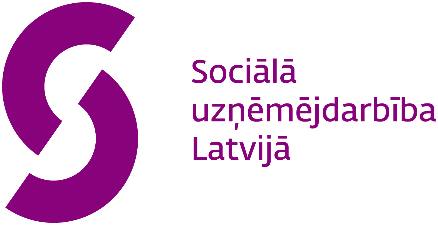 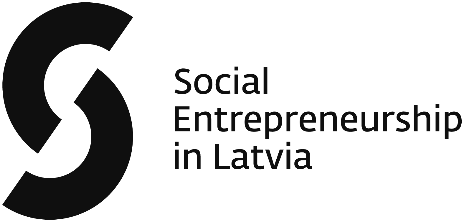 Izstrādāts informatīvs materiāls par sociālo uzņēmējdarbību LatvijāMateriālā atspoguļotas aktuālās tēmas gan uzsācējiem, gan jau nozarē strādājošiem:Sociālās uzņēmējdarbības tiesiskais regulējums Latvijā;Sociālā uzņēmuma statusa iegūšana, uzraudzība un kontrole;Sociālā uzņēmuma biznesa modeļa shēma;Atbalsts un investīcijas sociālajiem uzņēmumiem;Noderīga informācija (rokasgrāmatas, pieredzes stāsti, video, papildu informācija).Latvijas Sociālās uzņēmējdarbības asociācijas aktivitātesLatvijas Sociālās uzņēmējdarbības asociācija (turpmāk – LSUA) kopš tās dibināšanas 2015. gada rudenī kļuvusi par vienu no vadošajām sociālās uzņēmējdarbības nozares organizācijām Latvijā, dažādos veidos rūpējoties ne vien par biedru kapacitātes, zināšanu un prasmju uzlabošanu, bet arī par kopējās sociālās uzņēmējdarbības ekosistēmas veidošanu un virzīšanu Latvijā. LSUA darbojas trīs galvenajos virzienos:Interešu aizstāvība lokālā, reģionālā un nacionālā līmenī.LSUA piedalījās Likuma tapšanā, tās pārstāvis šobrīd darbojas LM Komisijā. Tāpat arī LSUA Latvijas mērogā pievērš pašvaldību uzmanību sociālās uzņēmējdarbības iespējām, kā arī piedalījās sociālās uzņēmējdarbības atbalsta programmas tapšanā. Biedru kapacitātes uzlabošana, pieredzes un zināšanu apmaiņas platformas veidošana.Dažādos veidos palīdz saviem biedriem labāk sasniegt viņu mērķus, nodrošinot kopīgus pasākumus, ātru un efektīvu informācijas apmaiņu, jaunākās ziņas par finanšu un sadarbības iespējām, kā arī konsultāciju atbalstu. Sabiedrības informēšana par sociālo uzņēmējdarbību.LSUA piedalās dažāda līmeņa pasākumos, lai informētu arvien plašāku sabiedrību par sociālās uzņēmējdarbības sniegtajām iespējām.Plānotās aktivitātes 2020. gadāLai sabiedrību un sociālās uzņēmējdarbības veicējus sasniegtu praktiskā informācija, plānotas informatīvās aktivitātes gan Rīgā, gan Latvijas reģionos:Sociālās uzņēmējdarbības uzsācēju biznesa ideju konkurss.Tiešsaistes apmācību kurss.Semināru cikls reģionos.Sociālās uzņēmējdarbības nedēļa.Sociālās uzņēmējdarbības konference.Regulāra informācijas aktualizēšana LM un sadarbības partneru mājaslapā un sociālajos tīklos.Publikācijas elektroniskajos un drukātajos medijos.Labās prakses piemēru atspoguļojums LM mājaslapā.Dalība sabiedrības izpratnes veidošanas pasākumos diskusijās, domnīcās, semināros, konferencēs.Informatīvo materiālu izstrāde (infografikas, video sižeti, darba burtnīcas un citi).2. pielikumsLabās prakses apkopojums par sociālo uzņēmumu projektiemLabklājības ministrija savā tīmekļvietnē ir izveidojusi labās prakses apkopojumu par sociālo uzņēmumu projektiem un to īstenošanas rezultātiem.SIA “StepByStep Care”SIA “StepByStep Care” (iepriekš SIA “KK Original Design”) izstrādā un ražo kvalitatīvas palīgierīces bērniem ar kustību traucējumiem. Palīgierīces ļauj to lietotājiem patstāvīgi pārvietoties, nodrošinot labsajūtu, drošību un iemaņu pilnveidošanu. Uzņēmuma misija ir sniegt iespēju pārvietoties bērniem un jauniešiem, kam ir kustību traucējumi, tādējādi ļaujot viņiem, viņu ģimenēm un tuviniekiem labāk iejusties sabiedrībā, uzlabot dzīves kvalitāti un labsajūtu. Uzņēmuma produkts ir pārvietošanās palīgierīce bērniem, kuri cieš no cerebrālās triekas, ļaujot bērniem uzlabot savu fizisko un garīgo stāvokli, kā arī padara pilnvērtīgāku un komfortablāku bērnu ģimenes locekļu ikdienu. Ik gadu Latvijā tiek reģistrēti vidēji 40 bērni, kuriem noteikta diagnoze – cerebrālā trieka.Altum ir piešķīris divus grantus:20 000,00 euro (investīcijām, atlīdzībām, apmācībām un konsultācijām).Īstenošanas periods 29.08.2018. - 28.02.2019.19 347,27 euro (investīcijām, apgrozāmajiem līdzekļiem, apmācībām un konsultācijām, atlīdzībām).Īstenošanas periods 05.02.2020. – 05.10.2020.SIA “Eņģeļa pasts”SIA “Eņģeļa Pasts” ideja radusies pamatojoties uz divu gadu bezpeļņas organizētu labdarības projektu “Eņģeļa Pasts”, ko radījusi NSUS biedrības dibinātāja, vadītāja un projekta idejas autore Līga Uzulniece. NSUS biedrība ir šīs SIA dibinātāja. No 09.2016. – 09.2018. labdarības projekts “Eņģeļa pasts” sevi ir veiksmīgi pierādījis kā sociālo labumu nesošs, darboties spējīgs, saistošs un pieprasīts gan sociālās aprūpes centriem, sociālajiem dienestiem, kā arī tajā ir iesaistījušies sūtītāji (ziedotāji) no visas Latvijas un uz šo brīdi no 25 citām pasaules valstīm. Projekta gaitā, labuma guvēju skaits ir pārsniedzis 2000 cilvēkus jeb 10000 sūtījumus. Projektu administrē vietnē www.engelapasts.lv.Altum grants: 19 999,80 euro (atlīdzībām, apgrozāmajiem līdzekļiem, apmācībām un konsultācijām). Īstenošanas periods: 12.12.2018. - 30.12.2019.SIA “Aprūpes centrs AGATE”2018. gadā SIA “Aprūpes centrs “AGATE” dibinātājs - Biedrība „Dienas aprūpes centrs „AGATE”” veica pētījumu Rīgā, Vidzemes priekšpilsētā. Pēc datu apkopošanas un tika secināts, ka Vidzemes priekšpilsētā un tai pieguļošās teritorijās nav neviena dienas aprūpes centra, centra klientiem ar diagnozi demence.Dienas aprūpes centra „AGATE” galvenā prioritāte ir darbs ar klientiem, kuriem ir diagnoze demence, tāpēc katru dienu notiek nodarbības, kur tiek nodrošināta kognitīvo funkciju uzturēšana, uzvedības koriģēšana, ikdienas funkcionēšanas koriģēšana ar atmiņas vingrinājumiem, rokdarbu nodarbībām, kā arī sniegtas speciālistu konsultācijas (sociālais darbinieks, psihologs). Dienas aprūpes centra speciālisti starpdisciplināri sadarbojoties nosaka laiku, kurā tiek rūpīgi pielietota individuāla rehabilitācijas programma.Katram klientam rehabilitācijas programma tiek mainīta katru mēnesi, pielietojot inovatīvas darba metodes, tādā veidā klients nostiprina esošās prasmes, spēj pielāgoties darba un ikdienas videi, nepieļauj demences progresēšanu, attīstot jaunas iemaņas.Altum grants: 20 000,00 euro (apgrozāmajiem līdzekļiem, atlīdzībām). Īstenošanas periods: 13.12.2018.- 30.06.2020.SIA “RB Cafe”SIA “RB Cafe” ir Biedrības “Rīgas pilsētas “Rūpju bērns”” dibināts uzņēmums sociālās uzņēmējdarbības īstenošanai.Kopš 1997. gada Biedrības vienā no dienas aprūpes centriem ir izveidota mācību konditoreja, kurā katru dienu 5-6 cilvēki ar intelektuālās attīstības traucējumiem apgūst iemaņas, tai skaitā gatavo pīrādziņus, smalkmaizītes, cepumus un citus konditorejas izstrādājumus. Biedrībai jau vairākus gadus bija doma par īpašas kafejnīcas izveidi, kurā jaunieši ar intelektuālās attīstības traucējumiem, gan gatavotu dažādus konditorejas izstrādājumus, gan apkalpotu klientus.2018. gadā Biedrība ir nodibinājusi SIA “RB Cafe”, kas nodrošina arī izbraukuma banketu apkalpošanu. Uzņēmuma darbību vada Biedrības valdes priekšsēdētājs Māris Grāvis, kuram ir vairāk kā 15 gadu pieredze sociālo pakalpojumu organizēšanā un vadīšanā.Izbraukumu banketu un kafejnīcas darba organizēšanai ir piesaistīta Diāna Rābante, kam ir pieredze personāla vadībā Biedrībā “Rīgas pilsētas “Rūpju bērns”” un pieredze klientu apkalpošanā vadot tirdzniecības veikalus.Konditorejas darbā lielu palīdzību nodrošina pasniedzējs, kas jau kopš 1997. gada vada mācību konditoreju Biedrības struktūrvienībā un ir ar lielu pieredzi darbā ar cilvēkiem ar intelektuālās attīstības traucējumiem.Altum grants: 107 816,40 euro (atlīdzībām, apgrozāmajiem līdzekļiem, investīcijām). Īstenošanas periods: 08.03.2019. - 30.04.2021.SIA “Barboleta”Sabiedrība ar ierobežotu atbildību “Barboleta” ir dibinājusi Pirmsskolas izglītības iestādi “Mācos mācīties” un pašreiz nodrošina apmācību 62 bērniem vecumā no 1,5 līdz 3 gadiem. Bērnu skaits pakāpeniski pieaug. Balstoties uz īpašnieces un sadarbības partneru pieredzi,  uzņēmuma mērķis ir izveidot attīstības centru, kurā tiks nodrošināts kvalitatīvs izglītības  un attīstības atbalsts bērniem, kuri neapmeklē uzņēmuma izglītības iestādi.Papildus uzņēmums nodrošina apmācības speciālistiem par bērnu attīstību un audzināšanu, rehabilitāciju, par līdzsvara platformu izmantošanas iespējām.Altum grants: 19 988,17 euro (investīcijām, atlīdzībām, apgrozāmajiem līdzekļiem). Īstenošanas periods: 09.05.2019. - 31.01.2020.SIA “Life Skills Education”Uzņēmums SIA “Life Skills Education” (iepriekš SIA “O Smart Games”) dibināts 2012. gadā, un tā sākotnējā darbība bija saistīta ar televīzijas raidījumu veidošanu. Kopš 2014. gada uzņēmums pievērsies izglītības un sociālajai jomai - emocionālā intelekta prasmju apmācību rīkošanai dažādām organizācijām - mācību iestādēm, uzņēmumiem, nevalstiskām organizācijām. Tas radās dabiskā veidā, izrietot no uzņēmuma vadītāja Zuargusa Zarmasa darbības jomas, kurš kopš 2010. gada paralēli aktīvi darbojas nevalstiskajā organizācijā “Latvijas intelektuālās Attīstības fonds”, fokusējoties uz emocionālā intelekta mācību programmu izstrādi Latvijas sabiedrībai.SIA “Life Skills Education” mācību pakalpojumus realizē ar zīmolu “Cilvēkam” (“Human”), un pašlaik ar Altum atbalstu ir izveidots tiešsaistes mācību tīkls emocionālā intelekta prasmju apgūšanai “Human”.Altum grants: 20 040,51 euro (apgrozāmajiem līdzekļiem, investīcijām, atlīdzībām). Īstenošanas periods: 12.06.2019. - 28.02.2020.SIA “Sonido”SIA “Sonido” ir 2013. gadā dibināts uzņēmums, kas sniedz zvanu centra pakalpojumus klientiem-uzņēmumiem: SOS bērnu ciematiem (pateicības zvani ziedotājiem); informatīvais tālrunis autostāvvietām, apdrošināšanas pakalpojumiem, kino u. tml. Gadā SIA “Sonido” apkalpo vidēji 22 klientus, lielākoties ilgtermiņa līgumu ietvaros par zvanu centra pakalpojumiem. Kopš 2017. gada februāra uzņēmums ir pārņēmis arī informatīvā uzziņu tālruņa līnijas 1189 apkalpošanu.2018. gadā SIA “Sonido” ir izveidojos sociālo projektu “Parunāsim”. Tas ir tālrunis uz kuru var zvanīt cilvēki, kuri jūtas vientuļi un vienkārši parunāt. Šo tālruņa līniju apkalpo cilvēki ar invaliditāti. Uzņēmumā kopā ir 7 darbinieki - viena vadītāja (valdes locekle I.Muižniece) un seši zvanu centra operatori.Altum ir piešķīris divus grantus:20 680,49 euro (apgrozāmajiem līdzekļiem, investīcijām, atlīdzībām).Īstenošanas periods 31.07.2018. - 28.02.2019.48 240,00 euro (apgrozāmajiem līdzekļiem, investīcijām, apmācībām un konsultācijām).Īstenošanas periods 20.06.2019. – 20.03.2020.SIA “Veizāna deju skola”Veizāna deju skola sniedz izglītības pakalpojumus dažādos mūsdienu deju stilos, specializējoties 4 dažādos vecumos, 5 sarežģītības līmeņos un 3 izglītības virzienos: interešu izglītībā, profesionālā ievirzē un profesionālā pilnveidē.Deju skola - mūsdienu deju apmācība bērniem un jauniešiem. Bezmaksas iespējas mācīties deju skolā bērnu namu bērniem, speciālo internātskolu audzēkņiem - deju nodarbībām, nometnēm, deju festivālos un koncertbraucienos. Maksas atlaides daudzbērnu ģimeņu bērniem  deju nodarbībām.Altum grants: 50 574,48 euro (investīcijām, apgrozāmajiem līdzekļiem). Īstenošanas periods: 25.06.2019. – 31.03.2020.SIA “Privātsākumskola”SIA “Privātsākumskola” dibināta 1995. gada 25. oktobrī un uzņēmējdarbību veic Privātsākumskolā “Varavīksne”, sniedzot pakalpojumus izglītībā. Uzņēmuma dibināšanas mērķis ir – sekmēt izglītības kvalitāti Latvijā.Uzņēmuma filozofija – laimīgs bērns, kurš drošā un uz sadarbību vērstā vidē attīstījis savas personīgās spējas.Uzņēmuma pakalpojumi:-        Licencēta pirmsskolas izglītība,-        Licencēta pamatizglītība (1. - 6.klase),-        interešu izglītība.Pakalpojuma papildus priekšrocības – logopēdu, koriģējošās vingrošanas, valodu apguves un citu speciālistu konsultācijas. Speciālistu konsultācijas bērniem ar īpašām vajadzībām un viņu vecākiem. Pagarinātās dienas grupa un peldēšanas apmācība bērniem ar īpašām vajadzībām.Privātsākumskolas “Varavīksne” piedāvātie pakalpojumi ir unikāli, jo pakalpojuma sniegšanas procesā sekmē, bērnu ar īpašām vajadzībām integrāciju.  Altum ir piešķīris divus grantus:7 732,00 euro (investīcijām, apgrozāmajiem līdzekļiem).Īstenošanas periods 05.07.2018. - 31.12.2018.77 255,39 euro (investīcijām, apgrozāmajiem līdzekļiem).Īstenošanas periods 07.08.2019. – 07.08.2021.SIA “Sociālā sporta aģentūra”Darba integrācijas sociālais uzņēmums, kas nodarbojas ar sportiska dzīvesveida veicināšanu un sniedz pašaizsardzības treniņus mērķa grupām. Sniedz sociālās rehabilitācijas un darba integrācijas pasākumus personām ar redzes traucējumiem un ārpus ģimenes aprūpes esošām personām.Priekš vājredzīgiem bērniem, jauniešiem un pieaugušiem par pamatu tiek ņemta zināmā džudo programma (UKEMI – drošas krišanas tehnika). Tā ietver sevī ne tikai speciālo tehniku, drošu krišanu, bet arī vispārējo fizisko attīstību. Tas it īpaši ir svarīgi priekš vājredzīgo sociālās rehabilitācijas.Programma Sambo/Džudo cīņa priekš Rīgas pašvaldības bērnu un jauniešu centra (RPBJC) bērniem ietver sevī vispārējo fizisko sagatavotību un vispārēju cīņas elementu apgūšanu. Galvenais mērķis ir ar cīņas palīdzību ieaudzināt disciplīnas un mērķtiecības psiholoģiskās īpašības, noņemt ikdienas agresiju un hiperaktivitāti ar kontrolējamu fizisko vingrinājumu palīdzību, kā arī vispusīgi un vecumposmam atbilstoši pilnvērtīgi fiziski un psihiski attīstīt bērnus un jauniešus, kuri ir iesaistīti šajā programmā.Altum grants: 73 596,37 EUR (investīcijām, apgrozāmajiem līdzekļiem, apmācībām un konsultācijām, atlīdzībām). Īstenošanas periods: 07.08.2019. - 07.08.2021.SIA “Cēsu Jaunā pamatskola”2013. gada februārī vecāku izveidotā biedrība “Cēsu Jaunā skola” uzsāka attīstīt ideju par mūsdienīgu/laikmetīgu skolu un nodibināja izglītības iestādi “Cēsu Jaunā sākumskola”, nodrošinot iespēju bērniem vecumā no 1.5 gadiem līdz 6. klasei apgūt 21. gadsimtā nepieciešamās zināšanas un prasmes.2018. gada februārī izglītības iestāde no sākumskolas kļuva par “Cēsu Jauno pamatskolu”, tai ir licencēts un akreditēts nākamais izglītības posms un uzsākts darbs pie pilna pamatizglītības posma (1. – 9. klase) nodrošināšanas. Iestāde turpina izglītot un apmācīt arī personas, kas ikdienā strādā ar bērniem – pedagogus, speciālistus, vecākus.2013. gada 1. septembrī mācības skolā uzsāka 9 skolēni, savukārt 2018./19. mācību gadā – 130 audzēkņi. Altum grants: 129 685,59 euro (investīcijām, apgrozāmajiem līdzekļiem, apmācībām un konsultācijām, atlīdzībām). Īstenošanas periods: 27.08.2019.-27.08.2021.3. pielikumsSociālie uzņēmumi un darbības jomas (01.04.2020.)Mērķa grupa (saskaņā ar MK noteikumiem Nr. 173)Personu skaitsPersonas ar invaliditāti47Personas ar garīga rakstura traucējumiem6Personas, kurām noteikta atbilstība trūcīgas ģimenes (personas) statusam2Bezdarbnieki, kuriem ir apgādājamie, bezdarbnieki, kas vecāki par 54 gadiem, un ilgstošie bezdarbnieki9Etniskā minoritāte romi0Ieslodzītie vai personas, kuras atbrīvotas no ieslodzījuma vietas4Personas ar alkohola, narkotisko, psihotropo vai toksisko vielu, azartspēļu vai datorspēļu atkarības problēmām1Personas, kuru dzīvesvieta ir deklarēta naktspatversmē0Cilvēktirdzniecības upuri0Personas, kurām Latvijas Republikā ir piešķirts bēgļa, alternatīvais vai bezvalstnieka statuss0Bāreņi un bez vecāku gādības palikušie bērni vecumā no 15 gadiem, kā arī šai grupai atbilstošas pilngadīgas personas līdz 24 gadu vecuma sasniegšanai12018. gads2019. gads2020. gads – līdz 1.aprīlimKopāSēžu skaits1015328Izskatīto iesniegumu skaits, 
	tai skaitā:407120131- piešķirts statuss335612101- atteikts statuss, vai pretendents atsaucis iesniegumu715830Izskatīto darbības pārskatu skaits, 	tai skaitā: -27-27- atbilst statusam -24-24- statuss atcelts vai atņemts-3-3Finansējuma avots / finansējuma mērķisFaktsPlānsPlānsPlānsKopāKopāFinansējuma avots / finansējuma mērķis2015–2019202020212022Summa%ESF4 124 586 2 674 240 2 670 225 2 131 956 11 601 007 85Valsts budžeta finansējums727 868 471 925 471 216 376 228 2 047 237 15Kopējās izmaksas4 852 454 3 146 165 3 141 441 2 508 18413 648 244 100t.sk. Finanšu atbalsta izmaksas (Granti)3 276 823 2 519 227 2 624 620 1 755 241 10 175 911 SkaitsSumma (tūkst. euro)Granta pieteikumi iesniegti Altum155-Altum piešķīris grantus714 323Altum noraidījis grantus vai pretendents atteicies72-Altum noslēdzis granta līgumus, t.sk.:664 042ar pasākuma dalībniekiem332 614ar sociālajiem uzņēmumiem271 428Izsniegti granti552 890Projektā īstenotās darbības un sasniegtie rezultāti2016. gads2017. gads2018. gads2019. gadsKopā (no projekta sākuma līdz 31.12.2019.)Preses relīzes (publikācijas   elektroniskajos un drukātajos medijos)597627Publikācijas mājaslapā (aktualitātes un paziņojumi)612242163Publikācijas sociālajos tīklos (Facebook, Twitter, Instagram)-32332691Konferences-11-2Diskusijas-1-56Domnīcas---11Semināri-63-9Dalība starptautiskos pieredzes apmaiņas pasākumos un darba grupās332311Nr.Sociālā uzņēmuma nosaukums (saņemtā granta summa, EUR)Darbības aprakstsDarba integrācijas sociālie uzņēmumiDarba integrācijas sociālie uzņēmumiDarba integrācijas sociālie uzņēmumi1.Sabiedrība ar ierobežotu atbildību “Svētā Lūkas darbnīca”(19 556.21) Uzņēmums darbojas mākslinieciskās jaunrades jomā – nodarbina ieslodzītos vai personas, kuras atbrīvotas no ieslodzījuma vietas, mākslinieciskās vizualizācijas, dizaina un noformēšanas darbos, tādejādi veicinot šo personu integrēšanos sabiedrībā. Mērķis ir radīt labvēlīgu un iekļaujošu vidi dažādām sociālās atstumtības riska grupām.2.Sabiedrība ar ierobežotu atbildību “DOMUS ATBALSTS”(20 000)Uzņēmums darbojas citur neklasificētu sociālās aprūpes pakalpojumu jomā – nodarbina sociālās atstumtības riskam pakļautās iedzīvotāju grupas, sniedz psiholoģisko un juridisko atbalstu, rehabilitāciju, sociālo palīdzību un apmācības krīzes situācijā nonākušām ģimenēm, vardarbībā cietušajiem, audžuģimenēm, aizbildņiem un adoptētājiem, tos konsultējot, veidojot atbalsta grupas un uzturot uzticības tālruni. Mērķis ir izveidot reģionālo audžuģimenes atbalsta centru, tādejādi veicinot iespēju bērniem uzaugt ģimeniskā vidē. 3.SIA “Purple White”Uzņēmums darbojas mākslas palīgdarbības jomā – nodarbina sociālās atstumtības riskam pakļautās iedzīvotāju grupas, organizē interaktīvi izglītojošas izbraukuma izrādes par dažādām sabiedrībai svarīgām tēmām. Mērķis ir veicināt kultūras un mākslas pieejamības nodrošināšanu ikvienam iedzīvotājam Latvijas novados, īpaši personām no sociālās atstumtības riskam pakļautām iedzīvotāju grupām.4.SIA “Sociālo inovāciju parks”Uzņēmums darbojas veco ļaužu un personu ar invaliditāti sociālās aprūpes bez izmitināšanas jomā – nodarbina sociālās atstumtības riskam pakļautās iedzīvotāju grupas, sniedz konsultācijas personām ar invaliditāti par tehnisko palīglīdzekļu iegādi. Mērķis ir informēt personas ar invaliditāti un citas sociāli mazaizsargātās personu grupas par viņu iespējām un tiesībām saņemt uz viņu vajadzībām balstītus sociālos pakalpojumus.5.Sabiedrība ar ierobežotu atbildību “RB Cafe”(107 816.40)Tas ir biedrības “Rīgas pilsētas “Rūpju bērns”” dibināts uzņēmums. Uzņēmums darbojas restorānu un mobilo ēdināšanas vietu pakalpojumu jomā – nodarbina sociālās atstumtības riskam pakļautās iedzīvotāju grupas – personas ar garīga rakstura traucējumiem, sniedz zināšanas un prasmes konditora palīgdarbos, kas dod iespēju apmācītajām personām strādāt algotu darbu sociālajā uzņēmumā. Mērķis ir integrēt personas ar garīga rakstura traucējumiem sabiedrībā, radot labvēlīgu un iekļaujošu sociālo vidi un sniedzot zināšanas un prasmes šo cilvēku veiksmīgai integrācijai darba tirgū.6.SIA “Sociālā sporta aģentūra”(73 596.37)Uzņēmums darbojas veselības aprūpes, izglītības, kultūras un citu sociālo pakalpojumu nodrošināšanas koordinēšanas, izņemot sociālo apdrošināšanu, jomā - nodarbina sociālās atstumtības riskam pakļautās iedzīvotāju grupas, māca pašaizsardzības un krišanas tehniku bērniem ar redzes traucējumiem, kā arī bērniem no sociālās aprūpes centriem palīdz apgūt sambo un džudo prasmes. Mērķis ir īstenot sporta, sociālās rehabilitācijas un darba integrācijas pasākumus personām ar redzes traucējumiem vai citu invaliditāti, lai veicinātu šo cilvēku funkcionālo attīstību un pilnvērtīgu integrāciju sabiedrībā.7.Sabiedrība ar ierobežotu atbildību “Nacionālais Apbedīšanas Dienests”Uzņēmums darbojas apbedīšanas un ar to saistīto darbību jomā - nodarbina sociālās atstumtības riskam pakļautās iedzīvotāju grupas, papildu sniedz sociālo un psiholoģisko atbalstu klientiem. Mērķis ir radīt labvēlīgu un iekļaujošu vidi dažādām sociālās atstumtības riska grupām.8.SIA “Laima LV”(19 902.10)Uzņēmums darbojas citur neklasificētu informācijas pakalpojumu jomā - nodarbina sociālās atstumtības riskam pakļautās iedzīvotāju grupas, nodrošina iespēju personām ar invaliditāti un pirmspensijas vecuma bezdarbniekiem strādāt pie Latvijā ražotu produktu un sniegto pakalpojumu interneta platformas www.latvijaradits.lv uzturēšanas, kā arī dod iespēju realizēt savus darbus. Mērķis ir veicināt, atbalstīt un iesaistīt darba tirgū sociālās atstumtības riskam pakļautās iedzīvotāju grupas, lai mazinātu sociālo atstumtību.9.Sabiedrība ar ierobežotu atbildību “Visi Var”Uzņēmums darbojas pārējās mazumtirdzniecības nespecializētajos veikalos jomā - nodarbina sociālās atstumtības riskam pakļautās iedzīvotāju grupas, pārsvarā personas ar invaliditāti darba prasmju iegūšanai un attīstīšanai šūšanas ražotnē. Mērķis ir veicināt, atbalstīt un iesaistīt darba tirgū sociālās atstumtības riskam pakļautās iedzīvotāju grupas, lai mazinātu sociālo atstumtību un veicinātu izglītību un dzīves kvalitātes uzlabošanos.10.“ELDIDA” SIAUzņēmums darbojas automobiļu apkopes un remonta jomā – automazgātava Ērgļos, kurā nodarbina sociālās atstumtības riskam pakļautās iedzīvotāju grupas, nodrošinot arī prakses vietas sociālās atstumtības riskam pakļautiem jauniešiem, dodot iespēju praktiski apgūt ne tikai auto mazgāšanu, bet arī citus ar saimniecības vadību saistītus darbus. Mērķis ir veicināt, atbalstīt un iesaistīt darba tirgū sociālās atstumtības riskam pakļautās iedzīvotāju grupas, lai mazinātu sociālo atstumtību un veicinātu izglītību un dzīves kvalitātes uzlabošanos.11.Sabiedrība ar ierobežotu atbildību “Mero Jure”(19 999.99)Uzņēmums darbojas uzskaites, grāmatvedības, audita un revīzijas pakalpojumu, konsultēšanas nodokļu jautājumos jomā – nodarbina sociālās atstumtības riskam pakļautās iedzīvotāju grupas, sniedz grāmatvedības pakalpojumus uzņēmumiem, kā arī konsultācijas iedzīvotājiem reģionos iedzīvotāju ienākuma nodokļa deklarāciju aizpildīšanā. Mērķis ir radīt jaunas darba vietas sociālās atstumtības riskam pakļautām iedzīvotāju grupām un sniegt konsultatīvu atbalstu grāmatvedības un nodokļu jomā. 12.Sabiedrība ar ierobežotu atbildību “Viktorija TR”(20 000)Uzņēmums darbojas tūrisma operatoru pakalpojumu jomā - nodarbina sociālās atstumtības riskam pakļautās iedzīvotāju grupas, organizē tūristu grupas senioriem un personām ar invaliditāti. Mērķis ir attīstīt tūrismu Latgales reģionā un veicināt, atbalstīt un iesaistīt darba tirgū sociālās atstumtības riskam pakļautās iedzīvotāju grupas, lai mazinātu sociālo atstumtību un veicinātu dzīves kvalitātes uzlabošanos.13.Sabiedrība ar ierobežotu atbildību “Sonido”(20 680.49; 48 240)Uzņēmums darbojas informācijas zvanu centra darbības jomā – nodarbina sociālās atstumtības riskam pakļautās iedzīvotāju grupas, sniedz zvanu centra pakalpojumus, uztur tālruņa līniju “Parunāsim?”, uz kuru var zvanīt ikviens, kurš vēlas parunāties un tikt uzklausīts. Mērķis ir izveidot tādu zvana centra darba vietu, kur būtu iespējams strādāt cilvēkiem ar nespecifiskām zināšanām, personām ar invaliditāti, trešo valstu valstspiederīgiem un bezvalstniekiem.14.Sabiedrība ar ierobežotu atbildību “NextSea”(20 000)Uzņēmums darbojas koka, korķa, salmu un pīto izstrādājumu ražošanas jomā - nodarbina sociālās atstumtības riskam pakļautās iedzīvotāju grupas, ražo koka uzpirksteņus (suvenīrus), organizē attālināto darbu. Mērķis ir veicināt, atbalstīt un iesaistīt darba tirgū sociālās atstumtības riskam pakļautās iedzīvotāju grupas, piedāvājot attālinātā darba iespējas, tādejādi vienlaicīgi nodrošinot arī darba un ģimenes dzīves līdzsvaru.15.Sabiedrība ar ierobežotu atbildību “LĪVA R”Uzņēmums darbojas automobiļu apkopes un remonta jomā – nodarbina sociālās atstumtības riskam pakļautās iedzīvotāju grupas, galvenokārt ieslodzītos un personas, kuras atbrīvotas no ieslodzījuma vietas un ilgstošos bezdarbniekus. Mērķis ir veicināt, atbalstīt un iesaistīt darba tirgū sociālās atstumtības riskam pakļautās iedzīvotāju grupas, lai mazinātu sociālo atstumtību un veicinātu izglītību un dzīves kvalitātes uzlabošanos.16.SIA “PUNTO”Uzņēmums darbojas iepakošanas pakalpojumu jomā - nodarbina sociālās atstumtības riskam pakļautās iedzīvotāju grupas, sniedz iepakojuma etiķetēšanas pakalpojumus pārtikas, kosmētikas un sadzīves ķīmijas uzņēmumiem. Mērķis ir veicināt, atbalstīt un iesaistīt darba tirgū sociālās atstumtības riskam pakļautās iedzīvotāju grupas, lai mazinātu sociālo atstumtību un veicinātu izglītību un dzīves kvalitātes uzlabošanos. 17.SIA LSK KurzemeBiedrības “Latvijas Sarkanais Krusts” dibināts uzņēmums. Uzņēmums darbojas citur neklasificētu sociālās aprūpes pakalpojumu jomā – nodarbina sociālās atstumtības riskam pakļautās iedzīvotāju grupas, sniedz dienas aprūpes centra pakalpojumus. Mērķis ir īstenot Starptautiskā Sarkanā Krusta un Sarkanā Pusmēness kustības pamatprincipus un pamatuzdevumus Latvijā, veicinot sociālās atstumtības riskam pakļauto iedzīvotāju grupu integrāciju, kā arī attīstot un sniedzot palīdzību sociālā jomā.18.SIA “VT VĪZIJA”(13 452.08)Uzņēmums darbojas citu ēku un ražošanas objektu tīrīšanas un uzkopšanas darbību jomā – nodarbina sociālās atstumtības riskam pakļautās iedzīvotāju grupas - ieslodzītos vai personas, kuras atbrīvotas no ieslodzījuma vietas, tādejādi veicinot šo personu integrēšanos sabiedrībā. Mērķis ir radīt labvēlīgu un iekļaujošu vidi dažādām sociālās atstumtības riska grupām. 19.SIA BlindArt(19 187.61)Uzņēmums darbojas mākslinieciskās jaunrades jomā – nodarbina sociālās atstumtības riskam pakļautās iedzīvotāju grupas – personas ar redzes traucējumiem, kuri izgatavo mākslas un dizaina priekšmetus. Mērķis ir integrēt personas ar redzes traucējumiem sabiedrībā, radot labvēlīgu un iekļaujošu sociālo vidi, sniedzot zināšanas un prasmes šo cilvēku veiksmīgai integrācijai darba tirgū.20.SIA “VVS Integrācija”Uzņēmums darbojas restorānu un mobilo ēdināšanas vietu pakalpojumu jomā – nodarbina personas no sociālās atstumtības riskam pakļautajām iedzīvotāju grupām – personas, kuras atbrīvotas no ieslodzījuma vietas, ar restorāna biznesu saistītos amatos. Mērķis ir integrēt personas, kuras atbrīvotas no ieslodzījuma vietas, sabiedrībā, radot labvēlīgu un iekļaujošu sociālo vidi.21.SIA BĻODA.LVUzņēmums darbojas restorānu un vietējo ēdināšanas vietu pakalpojumu jomā – nodarbina sociālās atstumtības riskam pakļautās iedzīvotāju grupas – personas ar invaliditāti. Mērķis ir integrēt personas ar invaliditāti sabiedrībā, radot labvēlīgu un iekļaujošu sociālo vidi.22.Sabiedrība ar ierobežotu atbildību “AFFECTIONAL”Uzņēmums darbojas izklaides un atpūtas darbības jomā – nodarbina sociālās atstumtības riskam pakļautās iedzīvotāju grupas. Mērķis ir integrēt personas ar dzirdes traucējumiem sabiedrībā, iesaistot publisko pakalpojumu organizēšanā.23.Sabiedrība ar ierobežotu atbildību “IW”Uzņēmums darbojas izklaides un atpūtas darbības jomā – nodarbina sociālās atstumtības riskam pakļautās iedzīvotāju grupas – personas ar invaliditāti. Uzņēmums veido tematisko izstādi/muzeju,  kas ļauj iejusties neredzīgo cilvēku pasaulē, kur apmeklētājus pavadīs neredzīgi gidi, kuri palīdzēs orientēties tumsā un pastāstīs  par dzīvi bez redzes spējām. Mērķis ir integrēt personas ar redzes traucējumiem sabiedrībā, radot labvēlīgu un iekļaujošu sociālo vidi un attīstot toleranci starp redzīgiem un neredzīgiem.24.Sabiedrība ar ierobežotu atbildību “Paest”(19 999.24)Uzņēmums darbojas restorānu un mobilo ēdināšanas vietu pakalpojumu jomā – nodarbina sociālās atstumtības riskam pakļautās iedzīvotāju grupas – personas ar dzirdes traucējumiem. Mērķis ir integrēt vājdzirdīgas un nedzirdīgas personas sabiedrībā, radot labvēlīgu un iekļaujošu sociālo vidi, sniedzot zināšanas un prasmes šo cilvēku veiksmīgai integrācijai darba tirgū.25.Sabiedrība ar ierobežotu atbildību “Memory Water”(133 199.99)Uzņēmums darbojas bezalkohola dzērienu, minerālūdeņu un pudelēs iepildītu citu ūdeņu ražošanas jomā – nodarbina sociālās atstumtības riskam pakļautās iedzīvotāju grupas, tajā skaitā personas ar invaliditāti. Mērķis ir veicināt sociālās atstumtības riskam pakļauto iedzīvotāju grupu nodarbinātību.  26.Sabiedrība ar ierobežotu atbildību “Prana energy”Uzņēmums darbojas pārtikas produktu ražošanas jomā - ražo vegānu un veģetāriešu pārtikas produktus un nodarbina sociālās atstumtības riskam pakļautās iedzīvotāju grupas.  Mērķis ir dot iespēju personām ar kustību traucējumiem atbilstoši viņu spējām strādāt klientu piesaistes jomā.27.Sabiedrība ar ierobežotu atbildību “Upeslīči atpūtai”Uzņēmums darbojas izmitināšana viesnīcās un līdzīgās apmešanās vietās jomā – dod mācību prakses un darba iespējas personām ar invaliditāti, sniedz atbalstu sociālās atstumtības riskam pakļauto iedzīvotāju grupām, rīkojot regulāras rehabilitācijas nometnes onkoloģijas pacientiem. Mērķis ir veicināt personu ar invaliditāti, pirms pensijas vecuma cilvēku un citu mazaizsargāto iedzīvotāju grupu integrāciju sabiedrībā.28.SIA “Jāzepa Medus”Uzņēmums darbojas koka, korķa, salmu un pīto izstrādājumu ražošanas jomā – nodarbina sociālās atstumtības riskam pakļautās iedzīvotāju grupas – personas ar alkohola, narkotisko, psihotropo vai toksisko vielu, azartspēļu vai datorspēļu atkarības problēmām bišu rāmīšu izgatavošanā. Mērķis ir veicināt šo cilvēku rehabilitāciju un integrāciju sabiedrībā, palīdzot atjaunot darba prasmes un iemaņas.29.SIA WoodLabUzņēmums darbojas mēbeļu ražošanas jomā, kura sociālais mērķis ir personu ar invaliditāti un bezdarbnieku nodarbināšana.30.Sabiedrība ar ierobežotu atbildību “Mobilitātes Centrs cilvēkiem ar kustību traucējumiem (MobilCentrs)”(19 998.63)Uzņēmums darbojas veco ļaužu un personu ar invaliditāti aprūpes bez izmitināšanas jomā – uzņēmuma īpašniece ir persona ar kustību traucējumiem, kura Ventspils novadā sniedz mobilitātes pakalpojumus personām ar invaliditāti. Mērķis ir veicināt personu ar invaliditāti integrāciju sabiedrībā.31SIA “MarCan”Uzņēmums darbojas iesiešanas un ar to saistīto palīgdarbību jomā - nodrošina nelielus, īstermiņa palīgdarbus lieliem uzņēmumiem (tipogrāfijām, poligrāfijas pēcapstrādes uzņēmumiem, mārketinga un reklāmas uzņēmumiem). Mērķis ir nodarbināt personas ar invaliditāti un veicināt šo cilvēku integrāciju sabiedrībā un iekļaušanu darba tirgū.IzglītībaIzglītībaIzglītība32.Sabiedrība ar ierobežotu atbildību “Sirdsapziņas skola”(11 116.95)Uzņēmums darbojas izglītības jomā – pirmskolas izglītības iestāde, kuras darbība ir vērsta uz iekļaujošas izglītības nodrošināšanu, integrējot bērnus ar īpašām vajadzībām starp veseliem bērniem. Mērķis ir attīstīt bērnu izglītošanu no pirmskolas līdz vidusskolai, piedāvājot iespēju bērniem darboties sociālos uzņēmumos vai pie sociālo uzņēmumu partneriem, ņemot vērā nepieciešamo kompetenču attīstību, tādejādi attīstot darba prasmes un darba tikumu.33.Sabiedrība ar ierobežotu atbildību “Barboleta”(19 988.17)Uzņēmums darbojas izglītības, ražošanas un veselības aizsardzības jomā – ir izveidots attīstības centrs “Mācos mācīties”, kur īsteno sociālās rehabilitācijas programmas bērniem ar uzvedības un valodas attīstības grūtībām. Mērķis ir atbalsta pakalpojumu sniegšana bērniem ar attīstības, uzvedības un emocionālā rakstura grūtībām un to vecākiem. Ir izstrādāta arī speciāla līdzsvara platforma, kuras darbība ir balstīta uz motorās koordinācijas attīstības nozīmi intelektuālo spēju attīstībā.34.SIA “DOMDARIS”Uzņēmums darbojas pirmskolas un sākumskolas izglītības jomā - privātā sākumskola, kas izmanto alternatīvas izglītības metodes, rīko nometnes, strādā ar bērniem ar īpašām vajadzībām, dalās pieredzē ar Latvijas un citu valstu pedagogiem par mācību procesa organizēšanu un vides iekārtošanu. Mērķis ir veicināt iekļaujošas izglītības nodrošināšanu un pieejamību, tostarp bērniem ar īpašām vajadzībām.35.SIA “GIGI BLOKS”Uzņēmums darbojas spēļu un rotaļlietu ražošanas jomā - ražo rotaļlietas, kas palīdz attīstīt radošumu, pašizaugsmi, motoriku un loģisko domāšanu. Uzņēmuma ražotās rotaļlietas veicina fiziskā un psihoemocionālā stāvokļa uzlabošanu, sociālo prasmju attīstību, īpaši bērniem ar uzvedības traucējumiem, uzmanības traucējumiem, autismu vai autiskā spektra traucējumiem, kā arī personām ar invaliditāti un senioriem. Mērķis ir veicināt sociālo prasmju un problēmsituāciju risināšanas prasmju attīstību augstāk minētajām grupām.36.Sabiedrība ar ierobežotu atbildību “Life Skills Education”(20 040.51)Uzņēmums darbojas citur nekvalificētās izglītības, izglītības atbalsta pakalpojumu jomā - pasniedz un organizē mācības, izmantojot arī tiešsaistes platformu, emocionālā intelekta prasmju (komunikācijas, empātijas, sadarbības, stresa vadības, apzinātības, pārmaiņu vadības un citu prasmju) apguvei, rīkojot mācības pedagogiem, uzņēmumiem un citiem interesentiem, pamatojoties uz izstrādāto metodoloģiju. Mērķis ir iepazīstināt pedagogus, uzņēmējus un citus interesentus ar dzīves prasmēm jeb soft skills, to nozīmi un prasmi pielietot gan darba attiecībās, gan savstarpējā komunikācijā.37.SIA “Cēsu Jaunā pamatskola”(129 685.59)Uzņēmums darbojas izglītības jomā - nodrošina iekļaujošas vispārējās pamatizglītības pieejamību reģionā, sniedz izglītību ar alternatīvām metodēm un īpaši izveidotā vidē. Mērķis ir risināt kvalitatīvas izglītības pieejamības problēmu ar alternatīvām metodēm, lai sasniegtu katra bērna individuāli labāko rezultātu, neatkarīgi no viņa spējām, vajadzībām vai personiskajām īpašībām.38.Sabiedrība ar ierobežotu atbildību SENO AMATU REZERVĀTSUzņēmums darbojas izglītības atbalsta pasākumu, kultūras izglītības un citur neklasificētas izglītības jomā – nodod senās amatu prasmes, dzīvesziņas nākamajām paaudzēm kultūras saglabāšanai, vides un dabas sargāšanai, nodrošinot interešu izglītības pasākumus bērniem, jauniešiem, dažādu citu sociālo grupu pārstāvjiem un citiem interesentiem, rīkojot meistarklases, radošās darbnīcas un kursus. Mērķis ir saglabāt senās amatu prasmes un dzīvesziņas, tādejādi nodrošinot kultūras daudzveidības saglabāšanu.39.Sabiedrība ar ierobežotu atbildību “Privātsākumskola”(7 732; 77 255.39)Uzņēmums darbojas izglītības jomā - nodrošina Liepājas privātsākumskolā “Varavīksne” pirmsskolas un sākumskolas izglītības pakalpojumus bērniem no 2 līdz 12 gadu vecumam, tajā skaitā bērniem ar dzirdes, runas un stājas problēmām, kā arī ar mācību traucējumiem. Mērķis ir veicināt iekļaujošas izglītības nodrošināšanu bērniem ar īpašām vajadzībām.40.SIA “Elodeja”(135 050.75)Uzņēmums darbojas izglītības jomā - nodrošina Ikšķiles pirmskolas izglītības iestādē “Ķiparu nams” pirmsskolas un sākumskolas izglītības programmu bērniem vecumā no 1,5 līdz 7 gadiem, tostarp bērniem ar īpašām vajadzībām, bērniem ar uzvedības un mācību traucējumiem. Iestādes darbības pamatvirziens ir Montesori pedagoģiskā metode, integrējot "Latviešu ābeces", ekoskolas un "STOP 4-7" sociālo prasmju treniņu programmas. Mērķis ir risināt kvalitatīvas izglītības pieejamības problēmu ar alternatīvām metodēm, lai sasniegtu katra bērna individuāli labāko rezultātu, neatkarīgi no viņa spējām, vajadzībām vai personiskajām īpašībām, kā arī sniegt atbalstu ģimenēm, kurās ir bērni ar uzvedības un mācību traucējumiem, veicinot šo bērnu pilnvērtīgu integrāciju sabiedrībā.41.Sabiedrība ar ierobežotu atbildību “VS Skola”Uzņēmums darbojas izglītības jomā – nodrošina iekļaujošas izglītības pieejamību Montesori pirmsskolā Bambino un Pārdaugavas Montesori pamatskolā, izstrādā mācību materiālus un metodes, izglīto bērnus, pedagogus un vecākus, izmantojot Montesori pedagoģisko metodi. Mērķis ir risināt kvalitatīvas izglītības pieejamības problēmu ar alternatīvām metodēm, lai sasniegtu katra bērna individuāli labāko rezultātu, neatkarīgi no viņa spējām, vajadzībām vai personiskajām īpašībām, iepazīstinot arī mērķauditoriju ar Montesori pedagoģijā balstītu mūsdienu pieeju bērnu audzināšanai.42.Sabiedrība ar ierobežotu atbildību “Torņkalna Privātā vidusskola”Uzņēmums darbojas izglītības jomā – nodrošina vispārējās izglītības iestādes pakalpojumus, integrējot bērnus ar autiskā spektra traucējumiem pirmskolas un pamatskolas izglītības programmās. Mērķis ir veicināt iekļaujošas izglītības nodrošināšanu bērniem ar autiskā spektra traucējumiem vai bērniem ar īpašām vajadzībām.43.SIA Mobilizing(19 998.63)Uzņēmums darbojas transportlīdzekļu vadītāju apmācības jomā – sniedz transportlīdzekļu vadīšanas apmācības personām ar dzirdes traucējumiem un personām ar kustību traucējumiem. Mērķis ir dot iespēju personām ar dzirdes traucējumiem un personām ar kustību traucējumiem apgūt transportlīdzekļu vadīšanas prasmes, lai iegūtu vadītāja apliecību. Uzņēmums plāno paplašināt savu darbību, piedāvājot personām ar invaliditāti tūrisma pakalpojumus un speciāli aprīkotu auto nomas pakalpojumus.44.Sabiedrība ar ierobežotu atbildību “ZINOO”(19 956.61)Uzņēmums darbojas izglītības atbalsta pakalpojumu, sporta un ārpusskolas izglītības, pētījumu un eksperimentālo izstrāžu veikšanas sociālajās un humanitārajās zinātnēs jomās – īsteno izglītojošas programmas un ekspozīcijas, organizē izbraukuma nodarbības skolās un vada zinātniskas nometnes bērniem, veic pētījumus zinātnes un izglītības jomā, kā arī piedalās zinātnes popularizēšanas (science outreach) projektos un aktivitātēs. Mērķis ir ar interaktīvu zinātnisko ekspozīciju veidošanu un uzturēšanu popularizēt konkrētas dabaszinātņu un inženierzinātņu jomas, lai radītu padziļinātu sabiedrības izpratni un zināšanas šajās jomās un motivētu jauniešus apgūt dabaszinātnes un inženierzinātnes, pamatojoties uz speciālistu trūkumu un pieprasījumu darba tirgū.45.SIA “Ģimeņu centrs AK”Uzņēmums darbojas izglītības atbalsta pakalpojumu, citur nekvalificētas izglītības un mākslas palīgdarbības jomās – Liepājā izglīto vecākus un sabiedrību par bērnu vispārēju attīstību, sniedz konsultācijas topošajiem un jaunajiem vecākiem, tajā skaitā par bērnu ar garīga rakstura un funkcionāliem traucējumiem integrēšanos sabiedrībā. Mērķis ir veicināt bērnu ar garīga rakstura un funkcionāliem traucējumiem spēju un vajadzību attīstību un integrāciju sabiedrībā, sniedzot atbalstu ģimenēm par bērna vispārēju attīstību un izglītošanu ar alternatīvām metodēm.  46.Sabiedrība ar ierobežotu atbildību "Izglītības un attīstības centrs Universum"Uzņēmums darbojas izglītības, sporta un ārpusskolas izglītības, kultūras izglītības jomās, ir Vidzemē vienīgā kristīgā privātā izglītības iestāde - “Pamatskola Universum”, kas atrodas Valmierā un nodrošina apmācību ar Montesori pedagoģijas un Godly Play metodi pirmsskolas un pamatizglītības programmās, nodrošinot iespēju bērniem apgūt arī profesionālās ievirzes mūzikas programmas. Mērķis ir risināt kvalitatīvas izglītības pieejamības problēmu ar alternatīvām metodēm, lai sasniegtu katra bērna individuāli labāko rezultātu, neatkarīgi no viņa spējām, vajadzībām vai personiskajām īpašībām un risinātu iekļaujošas izglītības pieejamības problēmu reģionā.47.SIA "001A"Uzņēmums darbojas izglītības atbalsta pakalpojumu jomā – nodrošina robotikas un programmēšanas apmācības bērniem dažādās izglītības iestādēs, izmantojot inovatīvas robotikas un programmēšanas apmācības tehnoloģijas. Mērķis ir ar jaunāko tehnoloģiju palīdzību popularizēt inženierzinātņu jomu, lai bērniem radītu padziļinātu interesi, izpratni, zināšanas un prasmes šajā jomā un motivētu apgūt inženierzinātnes, pamatojoties uz speciālistu trūkumu un pieprasījumu darba tirgū.48.Brīvā skola SIAUzņēmums darbojas citur neklasificētas izglītības un cita veida ēdināšanas jomā – Ikšķiles Brīvā skola ir vecāku dibināta skola, kura nodrošina alternatīvas un iekļaujošas pirmsskolas izglītības pieejamību, īstenojot kopveseluma (holistisko) pieeju personības attīstībā un audzināšanā, veicinot latvisko tradīciju, kultūras daudzveidības, veselīga dzīvesveida apgūšanu, kā arī radot izpratni par cilvēka un vides mijiedarbību, vides aizsardzību un personības harmonisku attīstību. Mērķis ir radīt un uzturēt latviskajā dzīvesziņā balstītu kultūrvidi, caurvijot senču tradīcijas un mūsdienu kultūras daudzveidību un īstenot alternatīvu iekļaujošu izglītību.49.Sabiedrība ar ierobežotu atbildību "MĪLESTĪBAS MĀJA"(14 858.39)Uzņēmums darbojas izglītības un izglītības atbalsta pakalpojumu jomā – nodrošina iekļaujošas pirmsskolas un pamatizglītības pieejamību bērniem ar mācīšanās grūtībām, uzvedības traucējumiem, dažādiem attīstības traucējumiem vai invaliditāti, izmantojot alternatīvas apmācību metodes, īpaši iekārtotu vidi, audzināšanas un terapijas sistēmu “Mīlestības pedagoģija” un “Mīlestības terapija”. Mērķis ir veicināt bērnu ar īpašām vajadzībām integrāciju sabiedrībā. 50.Sabiedrība ar ierobežotu atbildību "Learn IT"Uzņēmums darbojas ārpusskolas izglītības jomā - rīko programmēšanas nodarbības skolēniem interešu izglītības ietvaros 15 vietās Latvijā, lai  ar praktisku uzdevumu palīdzību ļautu jauniešiem apgūt programmēšanas pamatus. Uzņēmums īsteno arī pedagogu profesionālās apmācības programmēšanā, robotikā un 3D modelēšanā. Mērķis ir ar jaunāko tehnoloģiju palīdzību popularizēt inženierzinātņu jomu, lai jauniešiem radītu padziļinātu interesi, izpratni, zināšanas un prasmes šajā jomā un motivētu jauniešus apgūt inženierzinātnes, pamatojoties uz speciālistu trūkumu un pieprasījumu darba tirgū, vienlaikus padziļināti izglītojot arī pedagogus.51.Sabiedrība ar ierobežotu atbildību 
“I-Matrica”Uzņēmums darbojas izglītības atbalsta pakalpojumu un citur neklasificētas izglītības jomā – izglīto sabiedrību (bezdarbniekus, studentus, skolēnus un pieaugušos) finanšu pratībā. Mērķis ir veicināt Latvijas sabiedrības izpratni un zināšanas finanšu pratībā, lai uzlabotu ikviena cilvēka privāto finanšu stabilitāti. 52.SIA Izglītības atbalsta birojsUzņēmums darbojas Jelgavā izglītības atbalsta pakalpojumu un citur neklasificētas izglītības jomā – nodrošina mācīšanās atbalstu ikvienam, bet galvenokārt nesekmīgajiem un izglītojamajiem ar mācīšanās grūtībām vai emocionāliem un uzvedības traucējumiem, bez uzraudzības un vecāku uzmanības atstātiem bērniem, sniedzot konsultācijas un apmācības, izstrādājot speciālus mācību materiālus, kā arī organizējot matemātikas nometnes. Mērķis ir uzlabot izglītojamo zināšanas, prasmes un spējas eksaktajos priekšmetos.53.Pietura ģimenei SIAUzņēmums darbojas izglītības un citur neklasificētas izglītības jomā – Ogres Valdorfskola ir vecāku dibināta skola, kura risina alternatīvas un iekļaujošas pirmsskolas un sākumskolas izglītības pieejamības problēmu Ogres novadā. Mērķis ir īstenot alternatīvu iekļaujošu izglītību un veicināt kopienas stiprināšanu, rīkojot izglītojošus pasākumus apkaimes iedzīvotājiem.54.SIA "Grams Nākotnes"Uzņēmums darbojas citur neklasificētas izglītības un citur neklasificētu organizāciju darbību jomā – izglīto sociālās atstumtības riskam pakļautās iedzīvotāju grupas, īstenojot interešu un pieaugušo neformālās izglītības programmas, organizējot mācību ekskursijas Amatas novadā, Drabešu pagastā par mūsdienu informācijas un komunikācijas tehnoloģiju jēgpilnu izmantošanu. Mērķis ir ar jaunāko tehnoloģiju palīdzību popularizēt inženierzinātņu un komunikācijas tehnoloģiju jomu, lai ikvienam radītu padziļinātu interesi, izpratni un zināšanas šajās jomās un motivētu jauniešus apgūt inženierzinātņu un komunikāciju tehnoloģiju jomu, pamatojoties uz speciālistu trūkumu un pieprasījumu darba tirgū.Iekļaujošās pilsoniskās sabiedrības veidošana, kultūras daudzveidības nodrošināšanaIekļaujošās pilsoniskās sabiedrības veidošana, kultūras daudzveidības nodrošināšanaIekļaujošās pilsoniskās sabiedrības veidošana, kultūras daudzveidības nodrošināšana55.Sabiedrība ar ierobežotu atbildību "Dance"Uzņēmums darbojas kultūras izglītības, radošās, mākslinieciskās un izklaides darbības jomās - deju skola, kurā notiek klasiskās dejas, tautas dejas, džeza dejas, dejas improvizācijas, kontaktimprovizācijas un hip hopa apmācības, kur pasniedz mūzikas nodarbības un dod iespēju arī finansiāli mazāk labvēlīgā situācijā nonākušiem bērniem un jauniešiem kvalitatīvi pavadīt brīvo laiku. Mērķis ir dot iespēju ikvienam kvalitatīvi pavadīt brīvo laiku, tādejādi veicinot viņu radošo attīstību, pašapziņu un sociālo iekļaušanos. 56.SIA "VEIZĀNA DEJU SKOLA"(50 574.48)Uzņēmums darbojas kultūras izglītības, radošās, mākslinieciskās un izklaides darbības jomās – deju skola, kurā notiek mūsdienu deju apmācība bērniem un jauniešiem  interešu izglītības jomā, profesionālās ievirzes jomā un profesionālās pilnveides jomā. Uzņēmums dod iespēju bezmaksas mācīties deju skolā bērnunamu bērniem, speciālo internātskolu audzēkņiem un piedāvā daudzbērnu ģimeņu bērniem par pazeminātu maksu apgūt deju nodarbības, piedalīties nometnēs, deju festivālos un koncertbraucienos. Mērķis ir dot iespēju ikvienam kvalitatīvi pavadīt brīvo laiku, tādejādi veicinot viņu radošo attīstību, pašapziņu un sociālo iekļaušanos. 57.SIA Operetes teātris(40 209.29)Uzņēmums darbojas mākslinieku darbības jomā – rīko kultūras pasākumus, popularizē operetes žanru, atsevišķos projektos iesaista sociāli nelabvēlīgā situācijā esošas iedzīvotāju grupas. Teātris darbojas ar mērķi atjaunot operetes tradīciju un skatītāju iecienīto Operetes teātri Rīgā ar trupu, orķestri un atbilstošām telpām, tādējādi veicinot kultūras daudzveidību.58.SIA 3 MĀSASUzņēmums darbojas mākslinieku darbības jomā - veicina bērnu un jauniešu intelektuālo attīstību, izmantojot teātra, mūzikas un mākslas iespējas, rīko kultūrizglītojošus projektus - izrādes, tematiskus izklaides pakalpojumus - visiem Latvijas bērniem un jauniešiem neatkarīgi no ģimenes ienākumiem un dzīvesvietas, tai skaitā bāreņiem, daudzbērnu ģimenēm, cilvēkiem ar invaliditāti, cilvēkiem attālākajos Latvijas reģionos. Mērķis ir veicināt bērnu un jauniešu emocionāli ētisko izaugsmi intelektuālo attīstību un radošā potenciāla atraisīšanu, izmantojot teātra, mūzikas un mākslas iespējas.59.Sabiedrība ar ierobežotu atbildību "Stikla Māja"(19 846.96)Uzņēmums darbojas mākslinieku darbības jomā. Stikla studija - darbnīca "Glass Point" ir darba telpa stikla māksliniekiem, skolnieku grupu apmācībai, atvērta arī apmeklētājiem. Tā ir satikšanās platforma, kas pieejama ikvienam interesentam par stikla mākslas pielietojuma iespējām - produktiem, meistarklasēm, pasākumiem. Uzņēmuma darbība ir vērsta uz stikla otrreizēju pārstrādi. Mērķis ir veicināt sabiedrības izpratni par stikla otrreizējas pārstrādes iespējām un to izmantošanu māksliniecisku produktu radīšanā, dodot iespēju ikvienam piedalīties mākslinieciskās jaunrades procesā.60.Sabiedrība ar ierobežotu atbildību "ParVaiPret.lv"Uzņēmums darbojas citur neklasificētu organizāciju darbības jomā – ir izveidota sabiedrības līdzdalības platforma (parvaipret.lv), kurā sabiedrībai tiek piedāvāta iespēja balsot "par" vai "pret" sabiedrībai aktuāliem jautājumiem. Mērķis ir veicināt pilsoniskās sabiedrības attīstību Latvijas Republikā, attīstīt publiskus elektroniskās līdzdalības rīkus būtisku pārmaiņu ierosināšanai un sabiedrības viedokļu apvienošanai, veicinot iekļaujošas sabiedrības veidošanu.61.SIA "Andžeja Grauda bungu skola"Uzņēmums darbojas kultūras izglītības jomā - sniedz individuālas bungu spēles un grupu nodarbības, tajā skaitā  bērniem un jauniešiem ar invaliditāti. Dod iespēju  bērniem un jauniešiem no atstumtības riskam pakļauto iedzīvotāju grupām  apmeklēt bungu nodarbības bez maksas. Mērķis ir dot iespēju ikvienam kvalitatīvi pavadīt brīvo laiku, tādejādi veicinot viņu radošo attīstību, pašapziņu un sociālo iekļaušanos.62.SIA "KIDS CLUB"Uzņēmums darbojas atrakciju un atpūtas parku darbības jomā - veido iekštelpu bērnu rotaļu laukumu Balvu pilsētā, kuru bez maksas var apmeklēt bērni ar īpašām vajadzībām. Mērķis ir veicināt bērnu ar īpašām vajadzībām integrēšanos sabiedrībā, dodot iespēju socializēties ģimenēm, kurās ir bērni ar īpašām vajadzībām, tādejādi veicinot iekļaujošas sabiedrības veidošanos Balvu novadā.63.Sabiedrība ar ierobežotu atbildību "LRMA Rock"Uzņēmums darbojas kultūras iestāžu darbības jomā - uztur un popularizē ilgtspējīgu un starptautiski atzītu kultūras vidi Latvijā, popularizējot Latvijas rokmūziku, kā neatņemamu kultūras sastāvdaļu. Uzņēmums nodrošina radošās iespējas jauniešiem, tai skaitā ar kustību traucējumiem, piemēram, skaņu režija, darbs ar studijas pultīm, radio specifisko zināšanu apguve. Mērķis ir uzlabot jauniešu un jauno mākslinieku dzīves kvalitāti, izglītības, jaunrades un brīvā laika pavadīšanas iespējas audio un audio vizuālajā jomā, veidojot laikmetīgas kultūras platformu jaunajiem māksliniekiem un nodrošinot iespējas sabiedrībai iesaistīties laikmetīgās kultūras procesos un aktivitātes.64.SIA “Amber Sound”Uzņēmums darbojas kinofilmu, videofilmu un televīzijas programmu un skaņu ierakstu producēšanas jomās – sniedz skaņas un video producēšanas pakalpojumus, ir izveidota kinofilma “Dvēseļu putenis”, ar kuru uzrunā sabiedrību par sociāli nozīmīgiem jautājumiem Latvijā un ar kino starpniecību, vēsturnieku, filmas veidotāju un citu speciālistu iesaisti veido sabiedrības izpratni par filmas laikmetu, patriotismu un tēvzemes aizstāvību. Mērķis ir radīt mākslas un dokumentālās filmas par sociāli nozīmīgiem jautājumiem, tādējādi izglītojot sabiedrību un vienlaikus iesaistot interesentus filmu veidošanā, tādejādi radot interesi un dodot iespēju iegūt praktiskas iemaņas kino un skaņu ierakstu producēšanā.65.Sabiedrība ar ierobežotu atbildību “Ludzas amatnieku centrs”Uzņēmums darbojas tautu tērpu, keramikas izstrādājumu un steļlu izgatavošanas jomās – ražo vilnas audumus no vietējās vilnas un izgatavo tautu tērpus atbilstoši Latviešu tradīcijām un autentiskiem paraugiem. Mērķis ir nodrošināt seno amata prasmju mācīšanu, tajā skaitā nelabvēlīgākā situācijā esošiem bezdarbniekiem, tādejādi veicinot kultūras daudzveidības un vēsturiskā mantojuma saglabāšanu.Sports, veselības veicināšana, medicīnaSports, veselības veicināšana, medicīnaSports, veselības veicināšana, medicīna66.SIA "StepByStep Care"(20 000, 19 347.27)Uzņēmums darbojas specializēto projektēšanas darbu, velosipēdu un invalīdu ratiņu ražošanas, spēļu un rotaļlietu ražošanas jomās - izstrādā tehniskās palīgierīces un trenažierus bērniem ar kustību traucējumiem. Mērķis ir veicināt personu ar kustību traucējumiem funkcionēšanas spēju uzlabošanu, paaugstinot dzīves kvalitāti un iespējas veiksmīgi integrēties sabiedrībā. 67.Sabiedrība ar ierobežotu atbildību "Rumbulas sporta centrs"(198 900)Uzņēmums darbojas sporta klubu, sporta objektu darbības jomās - uzņēmums dod iespēju bērniem un jauniešiem apgūt hokeja spēli, sekmē un popularizē aktīvu dzīvesveidu Rīgas un tuvākās apkārtnes iedzīvotājiem, nodrošina bērnu transportu uz sporta pasākumiem Latvijas un starptautiskos maršrutos. Mērķis ir dot iespēju ikvienam kvalitatīvi pavadīt brīvo laiku, tādejādi veicinot viņu radošo attīstību, pašapziņu un sociālo iekļaušanos. 68.Sabiedrība ar ierobežotu atbildību "Rabarbers MED"(20 000)Uzņēmums darbojas ārstu pediatru prakses jomā un pārējo darbību veselības aizsardzības jomā - sniedz pediatra pakalpojumu, veic vecāku izglītošanu un sniedz ambulatoru palīdzību akūtās situācijās. Mērķis ir uzlabot bērnu veselības aprūpi un pieejamību.69.SIA "Ceļataka"Uzņēmums darbojas citas izklaides un atpūtas darbības jomā – organizē pasākumus un nometnes bērniem dabā, ļaujot iepazīt dabu, apgūt praktiskas iemaņas izdzīvošanai dabā, iemāca izturēties pret dabu saudzīgi un atbildīgi. Uzņēmuma mērķa grupas ir ģimenes ar bērniem, skolēni, tajā skaitā ar invaliditāti. Mērķis ir popularizēt veselīgu dzīvesveidu un veicināt sociālo iekļaušanos, attīstot ikvienam pārliecību par savām spējām. 70.SIA "Vigobot"Uzņēmums darbojas datorprogrammēšanas jomā – sniedz insultu pārcietušām personām un to tuviniekiem neirologu apstiprinātu informāciju par insultu, izmantojot lietojumprogrammu - digitālās terapijas asistentu “Vigo”. Mērķis ir ar jaunāko tehnoloģiju palīdzību veicināt insulta pārcietušo cilvēku atlabšanu un reintegrāciju sabiedrībā, pakalpojumu nodrošinot visiem insultu pārcietušajiem, kuriem ir saglabāta laba vai vidēji laba kognitīvā uztvere un kuriem nav smaga fiziskā invaliditāte, caur viņu ģimenes ārstu vai rehabilitācijas ārstu.71.SIA "U Warriors"(17 933.71)Uzņēmums darbojas sporta un ārpusskolas izglītības jomā – sniedz apmācības tādos sporta veidos kā regbijs, futbols un petanka, kā arī īsteno pielāgoto petankas nodarbību apmācības programmu bērniem un pieaugušajiem, tostarp personām ar invaliditāti un garīga rakstura traucējumiem, bērniem un jauniešiem pašvaldību centros, pansionātos un citās organizācijās. Mērķis ir popularizēt veselīgu dzīvesveidu un petankas sporta veidu Latvijā, veicinot  arī sociālo iekļaušanos. 72.Sabiedrība ar ierobežotu atbildību  PrintArtUzņēmums darbojas apģērbu ražošanas jomā – izgatavo stāju koriģējošu T-kreklu. Mērķis ir cilvēkiem ar stājas problēmām piedāvāt apģērbu, kas uzlabo stāju, tādejādi uzlabojot arī šo cilvēku izskatu un dzīves kvalitāti. Uzņēmuma īpašniece ir persona ar invaliditāti, kura ar savu piemēru un uzņēmību vēlas iedvesmot un motivēt citas personas no sociālās atstumtības riskam pakļautajām iedzīvotāju grupām īstenot savus mērķus un uzsākt uzņēmējdarbību.73.SIA "Terapijas centrs "Skaņas un mūzika""Uzņēmums darbojas veselības aizsardzības jomā – sniedz profesionālu mākslas terapijas, smilšu terapijas un citu speciālistu (psihologs, psihiatrs, ārsts - imunologs) pakalpojumus bērniem ar autiskā spektra traucējiem, bērniem ar garīga rakstura vai funkcionāliem traucējumiem, atbalstot arī ģimenes, kurās ir bērni ar īpašām vajadzībām vai maznodrošinātas ģimenes. Mērķis ir nodrošināt pastāvīgu mākslas terapijas speciālistu pieejamību ikvienam, kuram nepieciešama ilgstoša medicīniskā un sociālā rehabilitācija.74."Dz.Ozoliņas zobārstniecības kabinets" SIAUzņēmums darbojas zobārstu prakses jomā - sniedz zobārstniecības pakalpojumus, palielinot kvalitatīvu zobārstniecības pakalpojumu pieejamību Kurzemes reģionā bērniem un jauniešiem vecumā līdz 18 gadiem, personām, kuras atbilst trūcīgas personas statusam, bāreņiem un bez vecāku gādības palikušām personām, pensionāriem. Mērķis ir risināt veselības aprūpes pieejamību reģionā.75.SIA H&R GroupUzņēmums darbojas Liepājā medicīnas un zobārstniecības instrumentu un piederumu ražošanas jomā – izgatavo protēzes un ortozes, sniedz podometrijas pakalpojumus. Mērķis ir sniegt sociālās rehabilitācijas pakalpojumus personām ar invaliditāti un bāreņiem, bez vecāku gādības palikušām personām vai ikvienu, kuram tas nepieciešams, izmantojot tehniskos palīglīdzekļus, lai uzlabotu šo cilvēku dzīves kvalitāti. Sociālie pakalpojumiSociālie pakalpojumiSociālie pakalpojumi76.SIA "Smaids S.U."Uzņēmums darbojas citur nekvalificētas izglītības, sociālās aprūpes pakalpojumu un veco ļaužu un personu ar invaliditāti sociālās aprūpes bez izmitināšanas jomās - sniedz sociālās rehabilitācijas pakalpojumus no interneta un datorspēlēm atkarīgiem bērniem un jauniešiem, izmantojot zooterapijas un dabas terapijas pieeju. Mērķis ir mazināt bērnu un jauniešu atkarību no interneta un datorspēlēm, dodot iespēju lietderīgi pavadīt brīvo laiku interešu izglītības nodarbībās, nometnēs vai saņemt speciālistu konsultācijas.77.SIA "Aprūpes centrs "AGATE""(20 000)Uzņēmums darbojas veco ļaužu un personu ar invaliditāti sociālās aprūpes bez izmitināšanas jomā - dienas aprūpes centrs, kura darbība vērsta uz senioru ar diagnozi "demence" sociālo rehabilitāciju un sociālo aprūpi, kā arī palīdzību krīzē nonākušām ģimenēm. Mērķis ir uzlabot personu ar diagnozi “demence” un viņu ģimenes locekļu dzīves kvalitāti, nodrošinot iespēju šiem cilvēkiem lietderīgi pavadīt brīvo laiku, veicinot viņu radošo attīstību, pašapziņu un sociālo iekļaušanos un ģimenes locekļiem dodot iespēju pilnvērtīgi atgriezties darba tirgū. 78.SIA "Dzīvības poga"(19 341.44)Uzņēmums darbojas citur neklasificētu sociālās aprūpes pakalpojumu jomā - sniedz medicīnisko un sociālo palīdzību personām ar veselības problēmām vai ierobežotu mobilitāti, kurām ir nepieciešama palīdzība un atbalsts pēkšņu atmiņas zudumu, dezorientācijas, insulta vai infarkta vai pēkšņa veselības stāvokļa pasliktināšanās gadījumos. Mērķis ir nodrošināt personām ar veselības problēmām vai ierobežotu mobilitāti savlaicīgu neatliekamo medicīnisko un/vai sociālo palīdzību, nosakot cilvēka atrašanās vietu, izmantojot attālinātās brīdināšanas sistēmu (dzivibaspoga.lv).79.Sabiedrība ar ierobežotu atbildību "Cerību balss"Uzņēmums darbojas veco ļaužu un personu ar invaliditāti sociālās aprūpes bez izmitināšanas jomā - sniedz sociālos pakalpojumus Priekules novadā, nodrošinot veco ļaužu un personu ar invaliditāti aprūpi mājās, tādejādi uzlabojot šo cilvēku dzīves kvalitāti un iespēju dzīvot pilnvērtīgu dzīvi savās dzīves vietās. Mērķis ir nodrošināt sociālo pakalpojumu pieejamību personas dzīves vietā, lai neveicinātu institucionalizāciju.80.Sabiedrība ar ierobežotu atbildību "Bērnu Oāze"Uzņēmums darbojas cita veida sociālās aprūpes pakalpojumu ar izmitināšanu jomā – sniedz dienas aprūpes centra pakalpojumus personām ar demenci, dienas aprūpes centra pakalpojumus bērniem un ģimenēm, nodrošina grupu dzīvokļa pakalpojumu pilngadīgām personām ar garīga rakstura traucējumiem. Mērķis ir dot iespēju bērniem un pieaugušajiem ar veselības problēmām kvalitatīvi pavadīt brīvo laiku, tādejādi veicinot viņu radošo attīstību, pašapziņu un sociālo iekļaušanos, bet personām ar garīga rakstura traucējumiem sniedz speciālistu atbalstu un apmācības nepieciešamo prasmju apguvei patstāvīgas dzīves uzsākšanai un integrācijai sabiedrībā.81.Sabiedrība ar ierobežotu atbildību "Dzintara upe"Uzņēmums darbojas veco ļaužu un personu ar invaliditāti aprūpes un citur neklasificētu sociālās aprūpes pakalpojumu jomās – sniedz sociālās aprūpes un rehabilitācijas pakalpojumus veciem, vientuļiem cilvēkiem ar veselības problēmām, cilvēkiem ar īpašām vajadzībām un ģimenēm ar bērniem. Mērķis ir nodrošināt sociālās aprūpes un rehabilitācijas pakalpojumu pieejamību Ikšķiles novadā. 82.Sabiedrība ar ierobežotu atbildību "Līgotnes LM"Uzņēmums darbojas veco ļaužu un personu ar invaliditāti aprūpes ar izmitināšanu jomā – ģimenes veida sociālās aprūpes centrs Ķevelē, Vītiņu pagastā, Auces novadā, izveido darba vietas bezdarbniekiem pirms pensijas vecumā un personām ar invaliditāti,  rīko pasākumus vietējās kopienas stiprināšanai. Mērķis ir nodrošināt sociālās aprūpes pakalpojumu pieejamību Auces novadā, vienlaikus veicinot arī vietējo iedzīvotāju sociālo iekļaušanos.Atbalsts sociālās atstumtības riskam pakļautajām iedzīvotāju grupāmAtbalsts sociālās atstumtības riskam pakļautajām iedzīvotāju grupāmAtbalsts sociālās atstumtības riskam pakļautajām iedzīvotāju grupām83.SIA "Eņģeļa pasts"(19 999.80)Uzņēmums darbojas datu apstrādes, uzturēšanas un ar to saistīto darbību, interneta portāla darbības jomā un citur neklasificētu sociālās aprūpes pakalpojumu jomā – īsteno visu Latvijā esošo sociālās aprūpes centru klientu apdāvināšanas projektus, iesaistot sabiedrību projekta īstenošanā un uzturot elektronisko platformu-datubāzi www.engelapasts.lv. Mērķis ir sociālās un emocionālās labklājības veicināšana sociāli mazaizsargāto personu grupām visā Latvijā.84.Sabiedrība ar ierobežotu atbildību "Viesmīlības projekti"Uzņēmums darbojas citur nekvalificētas izglītības, cita veida sociālās aprūpes pakalpojumu ar izmitināšanu un citur neklasificētas sociālās aprūpes pakalpojumu jomās – sniedz daudzveidīgus sociālās iekļaušanas pasākumus, organizē bērnu ar invaliditāti nometnes, atbalsta pasākumus personām ar invaliditāti, personām ar garīga rakstura traucējumiem un to ģimenes locekļiem, kā arī veic bijušo ieslodzīto un viņu ģimenes locekļu resocializāciju. Mērķis ir personām ar īpašām vajadzībām sniegt speciālistu atbalstu un apmācības nepieciešamo prasmju apguvei patstāvīgas dzīves uzsākšanai un integrācijai sabiedrībā, uzlabojot mērķauditorijas psiho-emocionālo stāvokli un socializācijas prasmes.85.Sabiedrība ar ierobežotu atbildību "MilkyZoo"Uzņēmums darbojas mazumtirdzniecības pa pastu vai interneta veikalos jomā - kinologu izveidots uzņēmums suņu - pavadoņu un servisa suņu nozares attīstīšanai Latvijā. Uzņēmums veic suņu apmācību, kā arī nodrošina iespēju iegādāties kvalitatīvu barību ar interneta veikala starpniecību. Mērķis ir attīstīt suņu - pavadoņu un servisa suņu nozari Latvijā un nodrošināt šī pakalpojuma lielāku pieejamību cilvēkiem ar īpašām vajadzībām, vienlaikus paaugstinot sabiedrības zināšanu līmeni un izpratni par suņu-pavadoņu un servisa suņu lomu cilvēku ar īpašām vajadzībām dzīvē.86.SIA "Tanyta"Uzņēmums darbojas citur neklasificētu tekstilizstrādājumu ražošanas, mazumtirdzniecības stendos un tirgos un citur neklasificētu sociālās aprūpes pakalpojumu jomās - uzņēmuma darbība ir vērsta uz platformas izveidi, lai sniegtu palīdzību bērniem, kuriem ir diagnosticēti autiskā spektra traucējumi. Mērķis ir atvērt autisma kabinetu Liepājā, ražot tekstilproduktus bērniem ar īpašām vajadzībām, nodarboties ar suvenīru mazumtirdzniecību un atvērt kafijas kiosku "Youth Cafe" Liepājā, integrējot darba tirgū jauniešus un jaunās māmiņas.87.SIA "Torņakalns"Uzņēmums darbojas citur neklasificētas izglītības, radošas, mākslinieciskas un izklaides darbības jomās – sniedz pakalpojumus krīzes skarto cilvēku grupām, kā arī citiem interesentiem: nodarbības, lekcijas, retrīti, semināri, darbnīcas, meditācijas, terapeitiskās un atbalsta grupas, tematiskie vakari, individuālās konsultācijas - integrālais koučings, psihoterapija, meditācija. Pasākumus vada savā nozarē atzīti treneri, lektori, pasniedzēji, psihoterapeiti, kouči un citi profesionāļi. Mērķis ir uzlabot cilvēku, kas nokļuvuši dažādās dzīves krīzes situācijās, zināšanas un prasmes problēmjautājumu risināšanā.Vides aizsardzībaVides aizsardzībaVides aizsardzība88.SIA Cafe M(19 974.25)Uzņēmums darbojas restorānu un mobilo ēdināšanas pakalpojumu jomā - kafejnīca, kuras darbībā netiek radīti atkritumi (zero waste), izglīto sabiedrību par iespējām samazināt ikdienā radīto atkritumu daudzumu, izmantojot pieejamās produktu un iepakojumu alternatīvas. Uzņēmuma darbības mērķis - veicināt vides aizsardzību un saglabāšanu. 89.Sabiedrība ar ierobežotu atbildību "Sociālo pakalpojumu portāls"Uzņēmums darbojas interneta portālu darbības, citur neklasificētu sociālās aprūpes pakalpojumu un citur neklasificētu organizāciju darbības jomās - sociālo pakalpojumu portāls www.paliekpari.lv izglīto sabiedrību par atkritumu samazināšanu un otrreizējo materiālu izmantošanu, kas iedzīvinātu aprites ekonomiku. Mērķis ir veicināt vides aizsardzību un saglabāšanu.90.SIA "MANS PELDKOSTĪMS"(18 000)Uzņēmums darbojas Valmierā cita veida apģērbu un apģērbu piederumu ražošanas jomā – ražo inovatīvus peldkostīmus, izmantojot no plastmasas atkritumiem otrreiz pārstrādāto audumu, tādejādi veicinot vides saglabāšanu. Mērķis ir mazināt plastmasas un apģērbu atkritumu pieaugumu Latvijā un pasaulē.91.SIA "Free Riga house guardians"Uzņēmums darbojas profesionālu organizāciju darbības, sava vai nomāta nekustamā īpašuma izīrēšanas un pārvaldīšanas un mākslas palīgdarbības jomās - uzņēmuma darbība vērsta uz ēku pārvaldību, apsaimniekošanu un atgriešanu lietošanā ar mazbudžeta risinājumiem. Mērķis ir uzņēmuma darbības rezultātā atvērtajās telpās kā rezidentus piesaistīt organizācijas, kas ikdienā nodarbojas ar sociāli un ekonomiski maznodrošinātām sabiedrības grupām, nodrošinot ekonomiski pieejamas telpas sociālo aktivitāšu īstenošanai un labākus apstākļus uz sociālo darbību vērstu organizāciju izaugsmei.92.SIA ZĪLE-ZĪLEUzņēmums darbojas pārējo virsdrēbju ražošanas un apģērbu mazumtirdzniecības specializētajos veikalos jomās - uzņēmuma darbība ir saistīta ar tekstilizstrādājumu otrreizēju pārstrādi upcycling koncepcijā, radošo darbnīcu organizēšanu, kurās māca apģērbu labošanu un pārveidošanu. Mērķis ir mazināt tekstilatkritumu apjomu, lai radītu no tiem produktus ar jaunu pievienoto vērtību un veicinātu sabiedrības izpratni par resursu otrreizēju izmantošanu.CitiCitiCiti93.SIA OWAUzņēmums darbojas pārējo trikotāžas izstrādājumu ražošanas, mākslinieciskās jaunrades un ar tekstilizstrādājumu, apģērbu un apavu mazumtirdzniecību stendos un tirgos jomās – pirmais zīmols Latvijā, kas ražo apģērbus ar ūdenskrāsu un grafikas printiem, kas pārnesti uz auduma ar sublimācijas drukas tehniskas palīdzību. Uzņēmuma īpašniece ir persona ar invaliditāti, kura ar savu piemēru un uzņēmību vēlas iedvesmot un motivēt citas personas no sociālās atstumtības riskam pakļautajām iedzīvotāju grupām pilnveidoties, izglītoties un īstenot savus mērķus un uzsākt uzņēmējdarbību. Mērķis ir mainīt sabiedrībā valdošos stereotipus par personām ar invaliditāti un viņu darba spējām.94.Sabiedrība ar ierobežotu atbildību "Svaigi"(38 697.61;
125 934.57)Uzņēmums darbojas mazumtirdzniecības pa pastu vai interneta veikalos jomā - izmantojot e-platformu www.svaigi.lv, dod iespēju zemnieku saimniecībām no visiem Latvijas reģioniem piedāvāt pašu izaudzēto un saražoto produkciju pircējiem īsā pārtikas piegādes ķēdē. Mērķis ir ražotājam nodrošināt noieta tirgu, savukārt patērētājam nodrošināt pieeju kvalitatīvai, Latvijā audzētai produkcijai.95.SIA "Mammām un tētiem"Uzņēmums darbojas interneta portālu darbības jomā - uztur portālu www.mammamuntetiem.lv, kura darbība ir saistīta ar ģimenei saistoša un aktuāla satura veidošanu un reklāmu tirdzniecību uzņēmuma medijos (portālā, portāla sociālajos tīklos un drukātajos žurnālos). Mērķis ir finansēt šo mediju pastāvēšanu, sociālo kampaņu un izglītojošo materiālu radīšanu, nodrošinot arī vecāku interešu pārstāvniecību dažādās institūcijās. Sabiedrībā atpazīts, populārs zīmols, kas pilda sociālo funkciju ģimeņu stiprināšanā, informācijas un komunikācijas nodrošināšanā.96.Sabiedrība ar ierobežotu atbildību "Visas Iespējas"(20 000)Uzņēmums darbojas interneta portālu darbības, datu apstrādes, uzturēšanas un ar to saistītās darbības jomās - veido tiešsaistes informācijas platformu jauniešiem visasiespejas.lv, kurā ir ievietota informācija gan par jauniešu studiju iespējām, gan par darba iespējām Latvijas, ES un pasaules kultūrtelpā. Mērķis ir savest kopā jauniešus ar uzņēmumiem, dažādu organizāciju pārstāvjiem un to piedāvātām iespējām, neatkarīgi no jauniešu interesēm un finansiālām iespējām, tādejādi dodot iespēju jauniešiem attīstīt savu potenciālu. 97.SIA Your Move (20 000)Uzņēmums darbojas nodarbinātības aģentūru darbības jomā - uzņēmums darbojas kā darba sludinājumu portāls un personāla atlases uzņēmums, kas orientēts uz latviešu remigrantiem un latviešu diasporu ārzemēs. Mērķis ir veicināt remigrantu un kvalificēta darbaspēka atgriešanos un iekļaušanos darba tirgu Latvijā, saprotami un vienkārši informējot par dzīves kvalitāti un piemērotām darba iespējām Latvijā, konsultējot remigrantus ar darbu saistītos, sociālos un sadzīviskos jautājumos, kā arī veicot citas darbības, kas ilgtermiņā veicinātu darbaspēka pieplūdumu un atgriešanos Latvijā un uzlabotu Latvijas demogrāfisko situāciju.